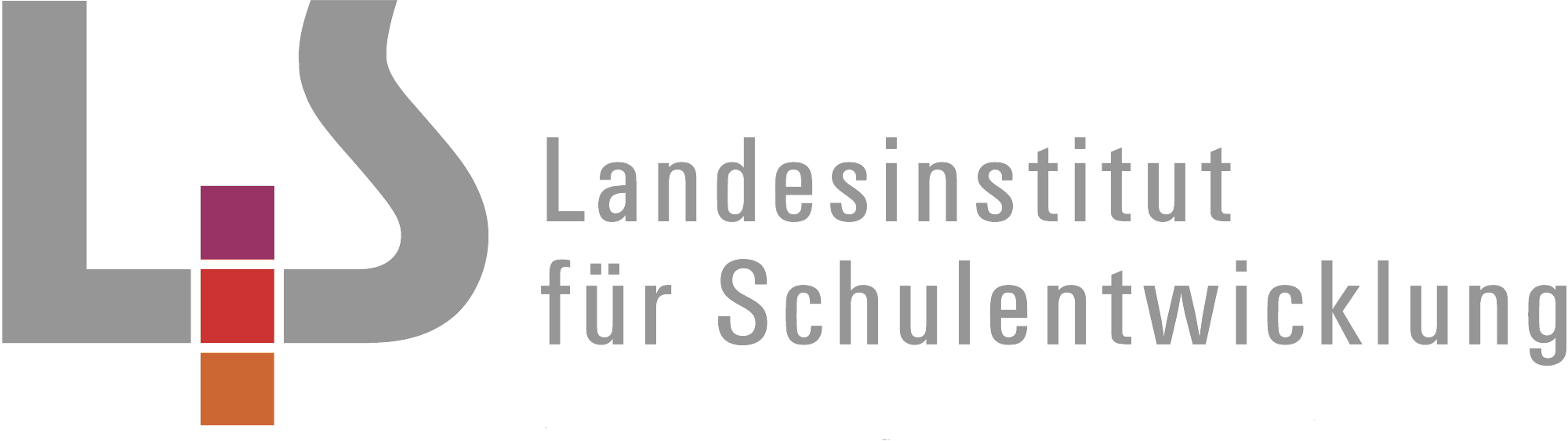 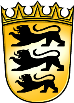 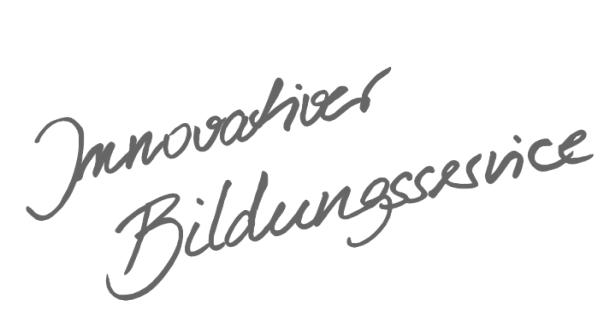 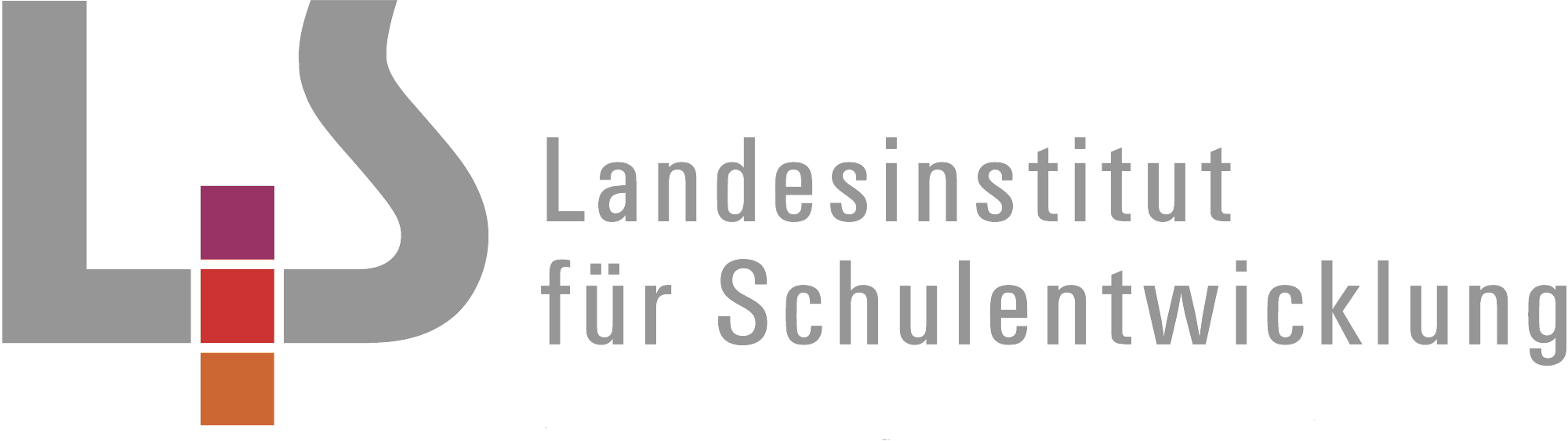 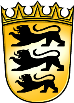 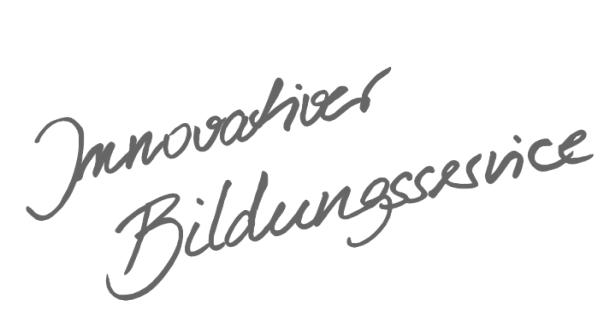 InhaltsverzeichnisAllgemeines Vorwort zu den BeispielcurriculaBeispielcurricula zeigen eine Möglichkeit auf, wie aus dem Bildungsplan unterrichtliche Praxis werden kann. Sie erheben hierbei keinen Anspruch einer normativen Vorgabe, sondern dienen vielmehr als beispielhafte Vorlage zur Unterrichtsplanung und -gestaltung. Diese kann bei der Erstellung oder Weiterentwicklung von schul- und fachspezifischen Jahresplanungen ebenso hilfreich sein wie bei der konkreten Unterrichtsplanung der Lehrkräfte. Curricula sind keine abgeschlossenen Produkte, sondern befinden sich in einem dauerhaften Entwicklungsprozess, müssen jeweils neu an die schulische Ausgangssituation angepasst werden und sollten auch nach den Erfahrungswerten vor Ort kontinuierlich fortgeschrieben und modifiziert werden. Sie sind somit sowohl an den Bildungsplan, als auch an den Kontext der jeweiligen Schule gebunden und müssen entsprechend angepasst werden. Das gilt auch für die Zeitplanung, welche vom Gesamtkonzept und den örtlichen Gegebenheiten abhängig und daher nur als Vorschlag zu betrachten ist.Der Aufbau der Beispielcurricula ist für alle Fächer einheitlich: Ein fachspezifisches Vorwort thematisiert die Besonderheiten des jeweiligen Fachcurriculums und gibt ggf. Lektürehinweise für das Curriculum, das sich in tabellarischer Form dem Vorwort anschließt.In den ersten beiden Spalten der vorliegenden Curricula werden beispielhafte Zuordnungen zwischen den prozess- und inhaltsbezogenen Kompetenzen dargestellt. Eine Ausnahme stellen die modernen Fremdsprachen dar, die aufgrund der fachspezifischen Architektur ihrer Pläne eine andere Spaltenkategorisierung gewählt haben. In der dritten Spalte wird vorgeschlagen, wie die Themen und Inhalte im Unterricht umgesetzt und konkretisiert werden können. In der vierten Spalte wird auf Möglichkeiten zur Vertiefung und Erweiterung des Kompetenzerwerbs im Rahmen des Schulcurriculums hingewiesen und aufgezeigt, wie die Leitperspektiven in den Fachunterricht eingebunden werden können und in welcher Hinsicht eine Zusammenarbeit mit anderen Fächern sinnvoll sein kann. An dieser Stelle finden sich auch Hinweise und Verlinkungen auf konkretes Unterrichtsmaterial. Die verschiedenen Niveaustufen des Gemeinsamen Bildungsplans der Sekundarstufe I werden in den Beispielcurricula ebenfalls berücksichtigt und mit konkreten Hinweisen zum differenzierten Vorgehen im Unterricht angereichert.Fachspezifisches VorwortEinführungBei dem vorliegenden Curriculum handelt es sich um ein Beispiel eines Kerncurriculums. Es zeigt exemplarisch, wie der Bildungsplan in Jahresplanungen umgesetzt werden kann. Es hat damit Vorschlagscharakter und ist keine verbindliche Vorgabe, weder für einzelne Kolleg(inn)en noch für die Fachschaften.KonzeptionEin Curriculum übersetzt auf Grundlage (fach)didaktischer Prinzipien die in einem Bildungsplan aufgeführten Kompetenzen in einen Lehr- und Lernprozess. Dabei sind unterschiedliche Grade der Konkretheit denkbar, von einer bloßen Stoffverteilung bis hin zu einer konkreten Jahres- und Sequenzplanung einschließlich Hinweisen zur Lernorganisation und zur Methodik. Das vorliegende Curriculum macht relativ konkrete Vorschläge für einen Lernprozess. Es weist Unterrichtseinheiten mit konkreten Umsetzungsvorschlägen aus. Für diesen Ansatz sind folgende Überlegungen leitend.Der Bildungsplan 2016 enthält bereits curriculare (und spiralcurriculare) Elemente; er weist im Bereich der inhaltsbezogenen Kompetenzen klar formulierte Progressionslinien über die Jahrgänge hinweg aus, die in der Synopse zum Bildungsplan sichtbar werden. Diese jahrgangsübergreifende Progression wird im vorliegenden Curriculum für die Klassen 5 und 6 weiter prozessual ausdifferenziert. Deutschunterricht ist in aller Regel an konkreten Themen ausgereichtet. Diese Themen konstituieren einzelne Unterrichtssequenzen bzw. Unterrichtseinheiten. Im Zentrum können dabei verschiedene Inhalte (Textsorten und Gattungen, z.B. Märchen oder Lyrik; Ganzschriften, z.B. Jugendbuch; Querschnittsthemen, z.B. Ankommen in der neuen Schule), aber auch prozessbezogene Kompetenzen (z.B. Berichten, Beschreiben, miteinander sprechen) stehen. „Deutschunterricht ist integrativer Unterricht, die Verknüpfung der unterschiedlichen Kompetenzbereiche Basis jeder gelingenden Unterrichtspraxis.“ (BP 2016, S. #10) Diese Vorgabe setzt das vorliegende Curriculum konsequent um. Zu jeder Unterrichtsphase werden jeweils die geförderten prozessbezogenen und inhaltbezogenen Kompetenzen ausgewiesen. Dabei werden die Hinweise des Verweissystems konkretisiert, aber auch darüber hinaus gehende Verbindungen gezeigt. Dies gilt auch und gerade für die Bereiche der Grammatik und der Rechtschreibung, auch wenn diese in der Darstellung etwas abweichen (s.u.)Ein Curriculum soll einen Leitfaden für die konkrete Jahresplanung geben. In diesem Sinn ist der relativ hohe Grad an Konkretion in der Umsetzung als Unterstützung intendiert – und nicht etwa als Gängelung oder Vorgabe. Aus diesem Grunde wird z.B. auch darauf verzichtet, Einheiten an konkreten Einzeltexten auszurichten. Hier wie überhaupt gilt der Grundsatz der pädagogischen Freiheit. Er muss auch leitend sein, wenn Fachschaften Eckpunkte des Kerncurriculums festschreiben.DarstellungDie Gliederung der Einheiten folgt einer idealisierten Phasierung. Sie wird in der Spalte 3 „Umsetzung“ angeführt, d.h. diese Spalte bestimmt die Struktur der Tabellen. Selbstverständlich kann auch anders verfahren werden; so kann es sinnvoll sein, zwei Phasen zusammenzuziehen oder Phasen – im Rahmen der didaktischen Logik – zu modifizieren, zu ergänzen oder umzustellen. Alle methodischen Hinweise in dieser Spalte sind als Vorschläge für die Umsetzung zu verstehen und werden als Beispiel angeführt. Sie tragen den äußerst moderaten Vorgaben des Bildungsplanes in dieser Hinsicht Rechnung.Die Einheiten zur Grammatik weichen in der Darstellung etwas von den anderen ab. Weil in diesem Bereich der Kompetenzaufbau ungleich stärker hierarchisiert ist, wird hier deutlicher die sachlogische und didaktische Abfolge der Gegenstände ins Zentrum gestellt. Dennoch muss gerade der Grammatikunterricht dem Prinzip eines integrierten Deutschunterrichts verpflichtet sein. Eben darum wird an dieser Stelle vermieden, einen bestimmten thematischen Kontext anzugeben, um im diesem Spielraum der pädagogischen Freiheit Inhalte zu wählen, die für die Lerngruppe besonders geeignet sind. Die Hinweise nennen Umsetzungsbeispiele mit konkreter thematischer Integration. In der Hinweisspalte finden sich allgemeine didaktische Hinweise oder Anregungen zur Methodik. Auch auf möglichen Umsetzungen der Leitperspektiven wird hingewiesen; diese Hinweise orientieren sich daran, inwiefern der jeweilige Inhalt spezifisch für eine Leitperspektive ist, und können naturgemäß nur  punktuelle Beispiele sein. Auch auf mögliche Textgrundlagen wird verwiesen. Dabei finden sich aus rechtlichen Gründen keine Verweise auf Verlagsveröffentlichungen (Schulbücher, Arbeitsmaterialien, Primärausgaben).Deutsch – Klasse 5Deutsch – Klasse 6Anhang: Abdeckung der KompetenzenStandards für prozessbezogene Kompetenzen2.1. Sprechen und Zuhören2.2. Schreiben2.3. LesenStandards für inhaltsbezogene Kompetenzen3.1. Klasse 5/63.1.1. Texte und andere Medien3.1.1.1. Literarische Texte3.1.1.2. Sach- und Gebrauchstexte3.1.1.3. Medien3.1.2. Sprachgebrauch und Sprachreflexion3.1.2.1. Struktur von Äußerungen3.1.2.2. Funktion von Äußerungen5.1. Ankommen in der neuen Schuleca. 8 Stunden5.1. Ankommen in der neuen Schuleca. 8 Stunden5.1. Ankommen in der neuen Schuleca. 8 Stunden5.1. Ankommen in der neuen Schuleca. 8 StundenDie kurze Einheit zu Beginn des Schuljahres verknüpft soziale Aspekte im Rahmen der Konstellation der neuen Lerngruppe mit dem Kompetenzbereich Umgang mit Informationen. Im Zentrum steht dabei nicht nur das gegenseitige Kennenlernen der Mitschüler innerhalb des Klassenverbandes, sondern auch das der gemeinsamen Lernumgebung Schule. Zu beidem wird mit den Schülerinnen und Schülern überlegt, wie Informationen gefunden, ausgewählt und adressatengerecht systematisiert dargestellt werden können.  Die kurze Einheit zu Beginn des Schuljahres verknüpft soziale Aspekte im Rahmen der Konstellation der neuen Lerngruppe mit dem Kompetenzbereich Umgang mit Informationen. Im Zentrum steht dabei nicht nur das gegenseitige Kennenlernen der Mitschüler innerhalb des Klassenverbandes, sondern auch das der gemeinsamen Lernumgebung Schule. Zu beidem wird mit den Schülerinnen und Schülern überlegt, wie Informationen gefunden, ausgewählt und adressatengerecht systematisiert dargestellt werden können.  Die kurze Einheit zu Beginn des Schuljahres verknüpft soziale Aspekte im Rahmen der Konstellation der neuen Lerngruppe mit dem Kompetenzbereich Umgang mit Informationen. Im Zentrum steht dabei nicht nur das gegenseitige Kennenlernen der Mitschüler innerhalb des Klassenverbandes, sondern auch das der gemeinsamen Lernumgebung Schule. Zu beidem wird mit den Schülerinnen und Schülern überlegt, wie Informationen gefunden, ausgewählt und adressatengerecht systematisiert dargestellt werden können.  Die kurze Einheit zu Beginn des Schuljahres verknüpft soziale Aspekte im Rahmen der Konstellation der neuen Lerngruppe mit dem Kompetenzbereich Umgang mit Informationen. Im Zentrum steht dabei nicht nur das gegenseitige Kennenlernen der Mitschüler innerhalb des Klassenverbandes, sondern auch das der gemeinsamen Lernumgebung Schule. Zu beidem wird mit den Schülerinnen und Schülern überlegt, wie Informationen gefunden, ausgewählt und adressatengerecht systematisiert dargestellt werden können.  Prozessbezogene KompetenzenInhaltsbezogene KompetenzenUmsetzung im UnterrichtHinweise2.1 Sprechen und Zuhören1. einen differenzierten, situations- und adressatengerechten Wortschatz anwenden2. sich standardsprachlich ausdrücken und den Unterschied zwischen mündlichem und schriftlichem Sprachgebrauch sowie Merkmale umgangssprachlichen Sprechens erkennen und zielgerichtet einsetzen3. inhaltlich präzise, sprachlich prägnant und klar strukturiert formulieren6. Gespräche beobachten und reflektieren, dabei Merkmale unangemessener Kommunikation erkennen und darauf hinweisen7. durch gezieltes Fragen Informationen beschaffen16. Kommunikation beurteilen: kriterienorientiert das eigene Gesprächsverhalten und das anderer beobachten, reflektieren und bewerten17. auch im interkulturellen Dialog eigene und fremde Wahrnehmungen unterscheiden und kulturelle Unterschiede wahrnehmen2.2 Schreiben1. Aufgabenstellungen in konkrete Schreibziele und Schreibpläne überführen; Texte konzipieren und dabei Faktoren wie Schreibanlass, Aufgabenstellung, Textkonventionen, Textfunktionen, Situations- und Adressatenbezüge berücksichtigen5. elementare formale Anforderungen des Schreibens erfüllen (Lesbarkeit der Handschrift, Blatteinteilung; Rechtschreibung, Zeichensetzung, Grammatik)7. nach Mustern schreiben: Merkmale verschiedener Textsorten und die Orientierung an prototypischen Texten für die Textgestaltung nutzen13. Personen beschreiben 3.1.2.2 Funktion von Äußerungen(1) gelingende und misslingende Kommunikation unterscheiden(5) exemplarisch Textfunktionen erkennen und ihre Wirkung beschreiben (zum Beispiel Information)(7) Zusammenhänge und Inhalte sachlich zutreffend und adressatenorientiert darstellen(10) sprachliche Äußerungen mündlich und schriftlich situationsangemessen und adressatengerecht formulieren (zum Beispiel Gesprächsbeiträge)3.1.1.3 Medien(2) grundlegende Funktionen von Medien unterscheiden (Information)(6) lineare und nichtlineare Texte gestalten (zum Beispiel mithilfe von Textverarbeitungsprogrammen)1. Das bin ich – wer bist Du? Einander kennenlernenInterviewfragen formulieren ein Interview mit Mitschülerinnen/Mitschülern durchführen und reflektiereneinen Steckbrief zum Interviewpartner erstellenmediale Funktion des Steckbriefs erkennen (Information)einen Steckbrief am PC gestaltenKompetenzraster D1.01, 1.03 und 1.052.2 Schreiben1. Aufgabenstellungen in konkrete Schreibziele und Schreibpläne überführen; Texte konzipieren und dabei Faktoren wie Schreibanlass, Aufgabenstellung, Textkonventionen, Textfunktionen, Situations- und Adressatenbezüge berücksichtigen3. Informationsquellen gezielt nutzen,exzerpieren, Texte und Informationen zielgerichtet bewerten und auswählen5. elementare formale Anforderungen des Schreibens erfüllen (Lesbarkeit der Handschrift, Blatteinteilung; Rechtschreibung, Zeichensetzung, Grammatik)7. nach Mustern schreiben: Merkmale verschiedener Textsorten und die Orientierung an prototypischen Texten für die Textgestaltung nutzen8. Textverarbeitungs- und Präsentationsprogramme nutzen13. Orte beschreiben3.1.1.2 Sach- und Gebrauchstexte(5) aus Texten entnommene Informationen selbstständig und systematisiert darstellen(7) die Wirkungsabsicht von Anzeigen, Grafiken und Berichten aufgrund formaler Merkmale (Überschrift, Wortwahl, Abbildungen) beschreiben, erläutern und bewerten3.1.1.3 Medien(3) Printmedien und digitale Medien gezielt nutzen und die Auswahl begründen (Information)(4) Informationen in Printmedien und digitalen Medien unter Verwendung einfacher Suchstrategien und Hilfsmittel (zum Beispiel altersgemäße Suchmaschinen) finden und kriterienorientiert bewerten(6) lineare und nichtlineare Texte gestalten (zum Beispiel mithilfe von Textverarbeitungsprogrammen)(16) ihren eigenen Umgang mit Medien im Alltag beschreiben und sich damit auseinandersetzen(17) Informationen aus medialen Quellen hinsichtlich ihrer Zuverlässigkeit prüfen(18) sich mit Gefahren bei der Mediennutzung auseinandersetzen und angemessen und präventiv agieren; Urheberrecht und Datenschutz beim Umgang mit Medien berücksichtigen2. Unsere neue Schule – Das Schulhaus erkunden und beschreibeneinen individuellen Prospekt über Aspekte des Schullebens planenFotografien und/oder Zeichnungen erstellenHomepage der Schule und ggf. andere Informationsquellen recherchiereneinen Prospekt am PC erstellenden eigenen Umgang mit Medien im Alltag beschreibenKompetenzraster D3.05, 10.2 und 10.55.2 Sätze im Alltagca. 14 Stunden5.2 Sätze im Alltagca. 14 Stunden5.2 Sätze im Alltagca. 14 Stunden5.2 Sätze im Alltagca. 14 StundenBei Grammatikphänomenen bietet sich eine Verzahnung mit anderen Themen des Deutschunterrichts an (integrierter Grammatikunterricht). In diesem Sinne wie auch im Interesse eines nachhaltigen Grammatikunterrichts können die hier vorgeschlagenen Elemente auch modular an andere Einheiten angeschlossen werden. Sie haben immer eine inhaltszentrierte (grammatikalische Phänomene der Syntax und Morphologie) und eine anwendungsorientierte, prozessbezogene Komponente (Schreiben, Analyse von Texten), die sich im Unterricht nicht trennen lassen. In diesem Curriculum werden für die Klasse 5 zwei größere Einheiten mit unterschiedlicher thematischer Anbindung ausgewiesen. Beide gehen entsprechend dem Bildungsplan vom Satz als zentraler Einheit aus; die Behandlung von Wortarten wird jeweils in diesem funktionalen Kontext angeschlossen.Bei Grammatikphänomenen bietet sich eine Verzahnung mit anderen Themen des Deutschunterrichts an (integrierter Grammatikunterricht). In diesem Sinne wie auch im Interesse eines nachhaltigen Grammatikunterrichts können die hier vorgeschlagenen Elemente auch modular an andere Einheiten angeschlossen werden. Sie haben immer eine inhaltszentrierte (grammatikalische Phänomene der Syntax und Morphologie) und eine anwendungsorientierte, prozessbezogene Komponente (Schreiben, Analyse von Texten), die sich im Unterricht nicht trennen lassen. In diesem Curriculum werden für die Klasse 5 zwei größere Einheiten mit unterschiedlicher thematischer Anbindung ausgewiesen. Beide gehen entsprechend dem Bildungsplan vom Satz als zentraler Einheit aus; die Behandlung von Wortarten wird jeweils in diesem funktionalen Kontext angeschlossen.Bei Grammatikphänomenen bietet sich eine Verzahnung mit anderen Themen des Deutschunterrichts an (integrierter Grammatikunterricht). In diesem Sinne wie auch im Interesse eines nachhaltigen Grammatikunterrichts können die hier vorgeschlagenen Elemente auch modular an andere Einheiten angeschlossen werden. Sie haben immer eine inhaltszentrierte (grammatikalische Phänomene der Syntax und Morphologie) und eine anwendungsorientierte, prozessbezogene Komponente (Schreiben, Analyse von Texten), die sich im Unterricht nicht trennen lassen. In diesem Curriculum werden für die Klasse 5 zwei größere Einheiten mit unterschiedlicher thematischer Anbindung ausgewiesen. Beide gehen entsprechend dem Bildungsplan vom Satz als zentraler Einheit aus; die Behandlung von Wortarten wird jeweils in diesem funktionalen Kontext angeschlossen.Bei Grammatikphänomenen bietet sich eine Verzahnung mit anderen Themen des Deutschunterrichts an (integrierter Grammatikunterricht). In diesem Sinne wie auch im Interesse eines nachhaltigen Grammatikunterrichts können die hier vorgeschlagenen Elemente auch modular an andere Einheiten angeschlossen werden. Sie haben immer eine inhaltszentrierte (grammatikalische Phänomene der Syntax und Morphologie) und eine anwendungsorientierte, prozessbezogene Komponente (Schreiben, Analyse von Texten), die sich im Unterricht nicht trennen lassen. In diesem Curriculum werden für die Klasse 5 zwei größere Einheiten mit unterschiedlicher thematischer Anbindung ausgewiesen. Beide gehen entsprechend dem Bildungsplan vom Satz als zentraler Einheit aus; die Behandlung von Wortarten wird jeweils in diesem funktionalen Kontext angeschlossen.Prozessbezogene KompetenzenInhaltsbezogene KompetenzenUmsetzung im UnterrichtHinweise2.1. Sprechen und Zuhören1. einen differenzierten, situations- und adressatengerechten Wortschatz anwenden9. Texte, Situationen und eigene Erfahrungen szenisch gestalten und damit erschließen10. längere freie Redebeiträge leisten und transparent strukturieren12. verschiedene Formen mündlicher Darstellung verwenden: erzählen, nacherzählen, schildern, informieren, berichten, beschreiben, appellieren, argumentieren14. unterschiedliche Sprechsituationen szenisch gestalten2.2 Schreiben10. einen differenzierten Wortschatz verwenden 13. von Ereignissen berichten; Gegenstände, Vorgänge, Orte, Bilder und Personen beschreiben31. anschaulich erzählen und nacherzählen, Erzähltechniken anwenden, auf die Erzähllogik achten2.3 Lesen1. unterschiedliche Lesetechniken anwenden und nutzen (zum Beispiel diagonal, selektiv, navigierend)4. Sinnzusammenhänge zwischen verschiedenen Ebenen und Elementen von Texten herstellen3.1.1.1. Literarische Texte(8) Komik erkennen und untersuchen(15) die Wirkung eines Textes beschreiben und erläutern3.1.1.3. Medien(11) eigene Bildvorstellungen entwickeln, beschreiben 3.1.2.1. Struktur von Äußerungen(1) die zentrale Bedeutung des Prädikats für den Satz erläutern und Art und Anzahl der vom Prädikat abhängigen Satzglieder (Subjekt, Objekt, Präpositionalobjekt, adverbiale Bestimmung) untersuchen und bestimmen(8) einfache Formen der Textkohärenz erklären und verwenden(9) Wortarten nach ihren morphologischen Merkmalen (flektierbar/nicht flektierbar; deklinierbar/konjugierbar) sowie gemäß ihrer Funktion und Verwendung unterscheiden und bestimmen (Verb)(14) Genus und Numerus bestimmen und sicher verwenden(24) Fehlersensibilität weiterentwickeln (zum Beispiel Beachten von Signalgruppen, vergleichendes Aufschreiben, Erarbeiten eines eigenen Fehlerprofils)3.1.2.2. Funktion von Äußerungen(8) bei eigenen Sprech- und Schreibhandlungen distinktive Besonderheiten gesprochener und geschriebener Sprache situationsangemessen und adressatenbezogen beachten(10) sprachliche Äußerungen mündlich und schriftlich situationsangemessen und adressatengerecht formulieren (zum Beispiel Gesprächsbeiträge)(16) sprachliche Fremdheitserfahrungen beschreiben und reflektieren1. Das Verb im Satzzentrale Funktion des Prädikats als satzstrukturierende Einheit (z.B. in einer Situation aus vorgegebenen Verben Sätze bauen, in Texten Sätze von Nichtsätzen unterscheiden)vom Verb geforderte Satzglieder untersuchen, dazu Valenzuntersuchungen anstellen (z.B. Satzwerkstatt, dabei auch über die Notwendigkeit von Satzgliedern diskutieren)Allgemeine Hinweise:Hilfreich ist die Behandlung von grammatikalischen Phänomenen in einem einheitlichen Kontext, der den Schülerinnen und Schülern viele alltagsnahe Erscheinungsformen bietet. Es bieten sich z.B. verschiedene alltägliche Kommunikationssituationen an.Es empfiehlt sich, das Feldermodell des Satzes als einheitliches, stets wiedererkennbares Muster als einen roten Faden des Grammatikunterrichts zu nutzen.Eine Reihe der hier verzahnten Kompetenzen hängt von der thematischen Einbettung und auch von der Verbindung mit Vortrags- und vor allem Schreibelementen ab.Umsetzungsbeispiele und Lernaufgaben, die alle hier genannten Kompetenzen abbilden, z.B. unter http://lehrerfortbildung-bw.de/ faecher/deutsch/gym/fb4/03_sprache; einschlägig  sind die Bausteine 1 bis 4 (s.u.)Die methodische Umsetzung sollte auch Formen des entdeckenden Lernen einbeziehen; vgl. die am Ende von des Abschnitts „Struktur von Äußerungen“ (3.1.2.1.) genannten Umsetzungsverfahren: „sprachliche Phänomene induktiv und experimentierend erforschen und auf dieser Grundlage beschreiben; punktuell Vergleiche zu anderen Sprachen anstellen und dazu auch die in der Gruppe vorhandenen Sprachkompetenzen nutzen.“Hinweis zu 1.:Nachschlagemöglichkeiten und Beispiele auch unter http://www.canoo.net, http://www. mein-deutschbuch.de, grammis 2.0. (http://hypermedia.ids-mannheim.de/call/public/sysgram. ansicht)Material z.B. http://lehrerfortbildung-bw.de/faecher/deutsch/gym/fb4/03_sprache/1_grund/11-satz.htmlKompetenzraster D7.022.1. Sprechen und Zuhören2. sich standardsprachlich ausdrücken und den Unterschied zwischen mündlichem und schriftlichem Sprachgebrauch sowie Merkmale umgangssprachlichen Sprechens erkennen2.2 Schreiben5. elementare formale Anforderungen des Schreibens erfüllen (Grammatik)13. von Ereignissen berichten; Gegenstände, Vorgänge, Orte, Bilder und Personen beschreiben25. die formale und sprachlich-stilistische Gestaltungsweise von Texten und deren Wirkung an Beispielen erläutern30. sprachliche Mittel gezielt einsetzen2.3 Lesen7. Analysen von Texten durchführen 14. die ästhetische Qualität eines Textes erfassen und ihn als gestaltetes Produkt begreifen3.1.1.1. Literarische Texte(1) unterschiedliche Lesetechniken (zum Beispiel diagonal, selektiv, navigierend) und Methoden der Texterschließung anwenden (zum Beispiel markieren)(7) einzelne sprachliche Gestaltungsmittel beschreiben und in einfachen Ansätzen auf ihre Funktion hin untersuchen(8) Komik erkennen und untersuchen(10) Deutungsansätze entwickeln und formulieren(17) einfache Texte hinsichtlich eines inhaltlichen und formalen Aspekts vergleichen3.1.1.2. Sach- und Gebrauchstexte(1) unterschiedliche Lesetechniken (zum Beispiel diagonal, selektiv, navigierend) und Methoden der Texterschließung anwenden (zum Beispiel markieren)(11) Vorwissen aktivieren und für das Textverstehen nutzen; Informationsquellen (Lexika, Wörterbücher, Internet) nutzen(12) die Wirkung von Gestaltungsmitteln eines Textes auch in Hinblick auf seine Gesamtwirkung erkennen, beschreiben und erläutern3.1.1.3. Medien(8) Texte zu Bildern und Bilder zu Texten gestalten und ihre Gestaltungsentscheidungen erläutern und begründen3.1.2.1. Struktur von Äußerungen(4) die Struktur von einfachen Sätzen analysieren und nach dem Feldermodell beschreiben (Satzklammer, Felder: Vorfeld, Mittelfeld, Nachfeld); dazu die Satzglieder bestimmen (Umstellprobe)(11) alle Formen der Konjugation im Indikativ bestimmen, bilden und gezielt verwenden (hier: Tempora); geläufige Formen schwacher und starker Konjugation bilden und verwenden3.1.2.2. Funktion von Äußerungen(5) exemplarisch Textfunktionen erkennen und ihre Wirkung beschreiben (zum Beispiel Selbstäußerung, Information, Appell)(8) bei eigenen Sprech- und Schreibhandlungen distinktive Besonderheiten gesprochener und geschriebener Sprache situationsangemessen und adressatenbezogen beachten2. Die Grundstruktur des SatzesSatzklammer induktiv erarbeiten (funktional eingebettete Umstellproben, z.B. stilistisch, szenisch, dabei Stellung des von zweiteiligen Prädikaten untersuchen)Feldermodell auf dieser Grundlage einführen (Vorfeld und Mittelfeld; Nachfeld kann – in kurzem Abstand – später eingeführt werden, s.u. 5.); Besetzung des Vorfeldes durch nur ein Satzglied (induktiv z.B. in Form einer Satzwerkstatt).in diesem Zusammenhang: Verb als Wortart (Wh. der einfachen Tempusformen; Präsensperfekt und Partizip, auch in Satzklammer)Das Nachfeld ist im Deutschen häufig unbesetzt. Es kann daher zunächst ausgespart und später eingeführt werden.Methodisch sinnvoll ist neben Umstellproben (in abstrakter, szenischer, haptischer Form) die Arbeit mit einfachen Tabellen (eventuell auch in Textverarbeitungsprogrammen). Wichtig ist, dass mit zweiteiligen Prädikaten gearbeitet wird (z.B. sind auch Formen des Präsensperfekt gut geeignet, die Schülerinnen und Schüler geläufig sind).Zur Verdeutlichung und zur Erleichterung der Arbeit kann den Schülerinnen und Schülern eine laminierte Satzklammertabelle an die Hand gegeben werden. Es ist zudem von Vorteil, ein Bild für den Satz zu haben, z.B. Satzbus; vgl. https://lehrerfortbildung-bw.de/faecher/deutsch/gym/fb4/03_sprache/1_grund/3_1_grundstruktur des_satzes.pdf, S. 13) Für die Tempusformen wird hier die einheitliche Terminologie der Vorzeitigkeitsfomen verwendet (Präsensperfekt, Futurperfekt, Präteritumperfekt anstelle von Perfekt, Futur II und Plusquamperfekt).Material z.B. http://lehrerfortbildung-bw.de/faecher/deutsch/gym/fb4/03_sprache/1_grund/12-satz.htmlKompetenzraster D7.012.1. Sprechen und Zuhören5. verschiedene Gesprächsformen praktizieren (zum Beispiel Diskussion)6. Gespräche und Diskussionen beobachten12. verschiedene Formen mündlicher Darstellung verwenden: erzählen, nacherzählen, schildern, informieren, berichten, beschreiben, appellieren, argumentieren13. Texte sinngebend und gestaltend vorlesen und (auch frei) vortragen 2.2 Schreiben1. Aufgabenstellungen in konkrete Schreibziele und Schreibpläne überführen; Texte konzipieren und dabei Faktoren wie Schreibanlass, Aufgabenstellung, Textkonventionen, Textfunktionen, Situations- und Adressatenbezüge berücksichtigen5. elementare formale Anforderungen des Schreibens erfüllen (Grammatik)31. anschaulich erzählen und nacherzählen, Erzähltechniken anwenden, auf die Erzähllogik achten32. nach literarischen oder nicht-literarischen Vorlagen Texte neu, um- oder weiterschreiben und gestaltend interpretieren33. Emotionen und eigene Befindlichkeiten ausdrücken und dabei angemessene sprachliche Mittel nutzen2.3 Lesen2. flüssig und sinnbezogen lesen und vorlesen3. Lesestrategien und Methoden der Texterschließung selbstständig anwenden (markieren, Texte strukturieren, Nachschlagewerke in verschiedenen Medien verwenden)3.1.1.1. Literarische Texte(1) unterschiedliche Lesetechniken (zum Beispiel diagonal, selektiv, navigierend) und Methoden der Texterschließung anwenden (zum Beispiel markieren)(3) Inhalte von Texten herausarbeiten und textbezogen erläutern; einen Text nacherzählen(10) Deutungsansätze entwickeln und formulieren3.1.2.1. Struktur von Äußerungen(1) die zentrale Bedeutung des Prädikats für den Satz erläutern und Art und Anzahl der vom Prädikat abhängigen Satzglieder (Subjekt, Objekt, Präpositionalobjekt, adverbiale Bestimmung) untersuchen und bestimmen(2) adverbiale Bestimmungen in ihrer semantischen Funktion erkennen und erläutern (zum Beispiel lokal, temporal, kausal)(4) die Struktur von einfachen Sätzen analysieren und nach dem Feldermodell beschreiben (Satzklammer, Felder: Vorfeld, Mittelfeld, Nachfeld); dazu die Satzglieder bestimmen (Umstellprobe)(8) einfache Formen der Textkohärenz erklären und verwenden(9) Wortarten nach ihren morphologischen Merkmalen (flektierbar/nicht flektierbar; deklinierbar/konjugierbar) sowie gemäß ihrer Funktion und Verwendung unterscheiden und bestimmen (Verb, Nomen, Artikel, Adverb, Pronomen)(10) Wortbestandteile (Wortstamm, Präfix, Suffix) unterscheiden und benennen(11) alle Formen der Konjugation im Indikativ bestimmen, bilden und gezielt verwenden (hier: Tempora); geläufige Formen schwacher und starker Konjugation bilden und verwenden(14) Genus und Numerus bestimmen und sicher verwenden(20) Groß- und Kleinschreibung unterscheiden; Großschreibung von Namen, Höflichkeitsformen, Satzanfängen und Nomen (auch Nominalisierung) normgerecht anwenden; dabei auch grammatisches Wissen anwenden(24) Fehlersensibilität weiterentwickeln (zum Beispiel Beachten von Signalgruppen, vergleichendes Aufschreiben, Erarbeiten eines eigenen Fehlerprofils)3.1.2.2. Funktion von Äußerungen(6) ihre Absichten mündlich und schriftlich situationsangemessen und adressatenorientiert formulieren (zum Beispiel Streitgespräch, Diskussion, Appell, Brief)(10) sprachliche Äußerungen mündlich und schriftlich situationsangemessen und adressatengerecht formulieren (zum Beispiel Gesprächsbeiträge)(16) sprachliche Fremdheitserfahrungen beschreiben und reflektieren3. SatzgliederDefinition des Satzgliedes im Verbzweitsatz als vorfeldfähige Phrase, dazu Umstellproben evozieren (z.B. Stilistik, Fehlertexte korrigieren usw.) und in Satzklammertabellein diesem Zusammenhang Nomen als Wortart:Wh. der Numerus und Genus, ArtikelNomen als Kern eines Satzgliedes (z.B. durch Unterstreichen des Wesentlichsten, Überführung von Text in Stichwortliste und Vergleich)Bestimmung von Satzgliedern: Subjekt in Wechselwirkung mit dem Verb durch Ersatzprobe Sing./Pl. (dabei auch Numerus und Person des Verbs wiederholen, z.B. in Schreibaufträgen, Konjugationstabellen)Objekt als vom Verb geforderte Phrase (Valenzuntersuchungen wie Abschn. 1)adverbiale Bestimmung als Satzglieder, die weder Subjekt noch Objekt sindim Zusammenhang von Subjekt/Objekt: Indefinitpronomen (z.B. Schreibwerkstatt: ungenaue Sätze präzisieren durch Pronomenersetzung, stilistische Überarbeitungen)im Zusammenhang der adverbialen Bestimmung Adverb als Wortart einführen (insb. Adjektiv als nichtflektierende Wortart, Vergleich mit Adjektiv, Grammatikwerkstatt (attributive, vs. adverbiale Verwendung, ev. auch als Vertiefung erst unter Abschn. 4)Satzglieder werden hier zunächst nur als analytische Kategorie und in ihrer Funktion im Satz (Wechselspiel mit dem Verb) eingeführt. Auf die überkommene Fragemethode wird an dieser Stelle verzichtet.Material z.B. http://lehrerfortbildung-bw.de/faecher/deutsch/gym/fb4/03_sprache/2_subjekt/ 2.1. Sprechen und Zuhören1. einen differenzierten, situations- und adressatengerechten Wortschatz anwenden2. sich standardsprachlich ausdrücken und den Unterschied zwischen mündlichem und schriftlichem Sprachgebrauch sowie Merkmale umgangssprachlichen Sprechens erkennen2.2 Schreiben5. elementare formale Anforderungen des Schreibens erfüllen (Grammatik)15. Informationen aus linearen und nichtlinearen Texten wiedergeben und darstellen25. die formale und sprachlich-stilistische Gestaltungsweise von Texten und deren Wirkung an Beispielen erläutern30. sprachliche Mittel gezielt einsetzen34. Begriffe erläutern2.3 Lesen3. Lesestrategien und Methoden der Texterschließung selbstständig anwenden (markieren, Texte strukturieren, Nachschlagewerke in verschiedenen Medien verwenden)5. Weltwissen einsetzen7. Analysen von Texten durchführen 3.1.1.1. Literarische Texte(1) unterschiedliche Lesetechniken (zum Beispiel diagonal, selektiv, navigierend) und Methoden der Texterschließung anwenden (zum Beispiel markieren)(3) Inhalte von Texten herausarbeiten und textbezogen erläutern; einen Text nacherzählen(7) einzelne sprachliche Gestaltungsmittel beschreiben und in einfachen Ansätzen auf ihre Funktion hin untersuchen(8) Komik erkennen und untersuchen3.1.1.2. Sach- und Gebrauchstexte(1) unterschiedliche Lesetechniken (zum Beispiel diagonal, selektiv, navigierend) und Methoden der Texterschließung anwenden (zum Beispiel markieren)(2) Texten Informationen entnehmen; auch einfache nichtlineare Texte (Tabellen, Schaubilder) auswerten(4) Inhalte einfacher Sach- und Gebrauchstexte herausarbeiten (11) Vorwissen aktivieren und für das Textverstehen nutzen; Informationsquellen (Lexika, Wörterbücher, Internet) nutzen3.1.1.3. Medien(8) Texte zu Bildern und Bilder zu Texten gestalten und ihre Gestaltungsentscheidungen erläutern und begründen (12) Bilder in Grundzügen beschreiben (Bildinhalt, Bildaufbau, Gestaltungsmittel) und dabei Zusammenhänge zwischen Bildelementen herstellen; einfache Text-Bild-Zusammenhänge erläutern3.1.2.1. Struktur von Äußerungen(3) Attribute als Teil eines Satzgliedes (zum Beispiel Adjektiv-, Präpositionalattribut) erkennen und bestimmen(9) Wortarten nach ihren morphologischen Merkmalen (flektierbar/nicht flektierbar; deklinierbar/konjugierbar) sowie gemäß ihrer Funktion und Verwendung unterscheiden und bestimmen (Nomen, Adjektiv)(14) Genus und Numerus bestimmen und sicher verwenden(20) Groß- und Kleinschreibung unterscheiden; Großschreibung von Namen, Höflichkeitsformen, Satzanfängen und Nomen (auch Nominalisierung) normgerecht anwenden; dabei auch grammatisches Wissen anwenden(24) Fehlersensibilität weiterentwickeln (zum Beispiel Beachten von Signalgruppen, vergleichendes Aufschreiben, Erarbeiten eines eigenen Fehlerprofils)4. Attribut und NomenAttribute z.B. in beschreibenden Texten untersuchen (Gegenstands-, Bildbeschreibung)Attribute als Satzgliedteile (z.B. Umstellproben, Vorfeldtest)einfache Formen des Attributs (links- und rechtsverzweigt) bestimmen, erweitert auch Schachtelung von Attributen (z.B. Präzisierung von Beschreibungen)Nomen als attributfähige WortartPersonal- und Possessivpronomen (z.B. im Kontext einer Schreibwerkstatt, stilistische Überarbeitung)Wh. und Vertiefung Adjektiv in Verbindung mit Adverbiale und Attribut (s.o. Abschn. 3.) Wiederholung der Komparation z.B. durch Vergleiche extremer Tiere, Pflanzen, Gebäude usw.
Fachsprachliche Bezeichnung der Steigerungsformen, korrekte VergleichspartikelMaterial z.B. http://lehrerfortbildung-bw.de/faecher/deutsch/gym/fb4/03_sprache/3_attribute/2.1. Sprechen und Zuhören2. sich standardsprachlich ausdrücken und den Unterschied zwischen mündlichem und schriftlichem Sprachgebrauch sowie Merkmale umgangssprachlichen Sprechens erkennen5. verschiedene Gesprächsformen praktizieren (zum Beispiel Diskussion)15. Gespräche sowie längere gesprochene Texte konzentriert verfolgen16. Kommunikation beurteilen: kriterienorientiert das eigene Gesprächsverhalten und das anderer beobachten2.2 Schreiben24. sach- und adressatenspezifisch formulierte Texte verfassen 3.1.1.1. Literarische Texte(15) die Wirkung eines Textes beschreiben und erläutern3.1.1.2. Sach- und Gebrauchstexte(4) Inhalte einfacher Sach- und Gebrauchstexte herausarbeiten (8) Behauptung und Begründung unterscheiden3.1.2.1. Struktur von Äußerungen(1) die zentrale Bedeutung des Prädikats für den Satz erläutern (4) die Struktur von einfachen Sätzen analysieren und nach dem Feldermodell beschreiben (Satzklammer, Felder: Vorfeld, Mittelfeld, Nachfeld); dazu die Satzglieder bestimmen (Umstellprobe)(9) Wortarten nach ihren morphologischen Merkmalen (flektierbar/nicht flektierbar; deklinierbar/konjugierbar) sowie gemäß ihrer Funktion und Verwendung unterscheiden und bestimmen (Adjektiv)(15) Komparationsformen der Adjektive bilden und Vergleichspartikel korrekt verwenden3.1.2.2. Funktion von Äußerungen(1) gelingende und misslingende Kommunikation unterscheiden; Gespräche als Mittel der Problemlösung erkennen(6) ihre Absichten mündlich und schriftlich situationsangemessen und adressatenorientiert formulieren (zum Beispiel Streitgespräch, Diskussion, Appell, Brief)(8) bei eigenen Sprech- und Schreibhandlungen distinktive Besonderheiten gesprochener und geschriebener Sprache situationsangemessen und adressatenbezogen beachten(10) sprachliche Äußerungen mündlich und schriftlich situationsangemessen und adressatengerecht formulieren (zum Beispiel Gesprächsbeiträge)(13) im Vergleich mit anderen Bewusstsein für den eigenen Sprachgebrauch und dessen Beeinflussung durch verschiedene Sprachregister entwickeln(14) standardsprachlichen, umgangssprachlichen und dialektalen Sprachgebrauch in Form und Verwendung unterscheiden5. Einführung des Nachfeldesin Anschluss an die Komparation des Adjektivs: Einführung des Nachfeldes z.B. anhand der Vergleichsphrase („Paul ist schneller gewesen als Peter.“)Material z.B. http://lehrerfortbildung-bw.de/faecher/deutsch/gym/fb4/03_sprache/3_attribute/Diese Phase kann mit der vorangegangenen eng verzahnt werden.2.2 Schreiben13. von Ereignissen berichten; Gegenstände, Vorgänge, Orte, Bilder und Personen beschreiben32. nach literarischen oder nicht-literarischen Vorlagen Texte neu, um- oder weiterschreiben und gestaltend interpretieren33. Emotionen und eigene Befindlichkeiten ausdrücken und dabei angemessene sprachliche Mittelnutzen2.3 Lesen3. Lesestrategien und Methoden der Texterschließung selbstständig anwenden (markieren, Texte strukturieren, Nachschlagewerke in verschiedenen Medien verwenden)4. Sinnzusammenhänge zwischen verschiedenen Ebenen und Elementen von Texten herstellen7. Analysen von Texten durchführen 14. die ästhetische Qualität eines Textes erfassen und ihn als gestaltetes Produkt begreifen3.1.2.1. Struktur von Äußerungen(5) verschiedene Satzarten unterscheiden (Verbzweitsatz, Verberstsatz und Verbletztsatz) und verwenden; die Stellung des finiten Verbs im Satz mit der Satzfunktion (zum Beispiel Aussage, Frage, Befehl) in Zusammenhang bringen(8) einfache Formen der Textkohärenz erklären und verwenden(9) Wortarten nach ihren morphologischen Merkmalen (flektierbar/nicht flektierbar; deklinierbar/konjugierbar) sowie gemäß ihrer Funktion und Verwendung unterscheiden und bestimmen (Verb, Pronomen)3.1.2.2. Funktion von Äußerungen(2) unterschiedliche Sprechabsichten erkennen und erläutern (expressiv, argumentativ, persuasiv, appellativ)(5) exemplarisch Textfunktionen erkennen und ihre Wirkung beschreiben (zum Beispiel Selbstäußerung, Information, Appell)(8) bei eigenen Sprech- und Schreibhandlungen distinktive Besonderheiten gesprochener und geschriebener Sprache situationsangemessen und adressatenbezogen beachten(10) sprachliche Äußerungen mündlich und schriftlich situationsangemessen und adressatengerecht formulieren (zum Beispiel Gesprächsbeiträge)(15) Zusammenhänge zwischen Kommunikationssituation (öffentlich oder privat) und Ausdrucksweise erkennen und erläutern6. SatzartenVerberst- und Verbzweitsatz in verschiedenen Bedeutungen/Sprechakten (z.B. verschiedene Formen von Fragen untersuchen, auf dieser Grundlage Verberst- und Verbzweitsätze unterscheiden, verschiedene Beispiele von Verberstsätzen (neben Entscheidungsfragen etwa Aufforderungen, Witze), verschiedene Sprechakte von Verbzweitsätze durch Intonation realisieren, etwa im Kontext von Rollenspielen oder anderen Gestaltungen von Kommunikationssituationen)Interrogativpronomen (Abgrenzung von Entscheidungsfragen als Verberstsätzen und W-Fragen als Verbzweitsätzen)Wichtig ist es hier, die syntaktische Ebene (Verberst- und Verbzweitsatz) und die semantische Ebene (Aussage, Fragen, Aufforderung usw.) zu unterscheiden und die semantische Ebene in sinnvollen Kontexten zu thematisieren.Material z.B. http://lehrerfortbildung-bw.de/faecher/deutsch/gym/fb4/03_sprache/4_satz/Kompetenzraster D7.01 und 7.02 5.3. „Es war einmal“ – Märchentexte untersuchen und Märchen schreibenca. 14 Stunden 5.3. „Es war einmal“ – Märchentexte untersuchen und Märchen schreibenca. 14 Stunden 5.3. „Es war einmal“ – Märchentexte untersuchen und Märchen schreibenca. 14 Stunden 5.3. „Es war einmal“ – Märchentexte untersuchen und Märchen schreibenca. 14 StundenSchwerpunkte der Unterrichtseinheit sind die induktive Erschließung von Textsortenspezifika, der medien- und sachtextbezogene Umgang mit Hintergrundinformationen zur Textsorte sowie das Verfassen von Märchentexten durch die Schülerinnen und Schüler. Fakultativ kann am Ende der Einheit ein historischer Exkurs zu althochdeutschen Beschwörungsformeln (in neuhochdeutscher Übersetzung) erfolgen, um diese mit „Zaubersprüchen“ im Märchen zu vergleichen.Schwerpunkte der Unterrichtseinheit sind die induktive Erschließung von Textsortenspezifika, der medien- und sachtextbezogene Umgang mit Hintergrundinformationen zur Textsorte sowie das Verfassen von Märchentexten durch die Schülerinnen und Schüler. Fakultativ kann am Ende der Einheit ein historischer Exkurs zu althochdeutschen Beschwörungsformeln (in neuhochdeutscher Übersetzung) erfolgen, um diese mit „Zaubersprüchen“ im Märchen zu vergleichen.Schwerpunkte der Unterrichtseinheit sind die induktive Erschließung von Textsortenspezifika, der medien- und sachtextbezogene Umgang mit Hintergrundinformationen zur Textsorte sowie das Verfassen von Märchentexten durch die Schülerinnen und Schüler. Fakultativ kann am Ende der Einheit ein historischer Exkurs zu althochdeutschen Beschwörungsformeln (in neuhochdeutscher Übersetzung) erfolgen, um diese mit „Zaubersprüchen“ im Märchen zu vergleichen.Schwerpunkte der Unterrichtseinheit sind die induktive Erschließung von Textsortenspezifika, der medien- und sachtextbezogene Umgang mit Hintergrundinformationen zur Textsorte sowie das Verfassen von Märchentexten durch die Schülerinnen und Schüler. Fakultativ kann am Ende der Einheit ein historischer Exkurs zu althochdeutschen Beschwörungsformeln (in neuhochdeutscher Übersetzung) erfolgen, um diese mit „Zaubersprüchen“ im Märchen zu vergleichen.Prozessbezogene KompetenzenInhaltsbezogene KompetenzenUmsetzung im UnterrichtHinweise2.3 Lesen5. literarisches Vorwissen, Kontextwissen, fachliches Wissen, Weltwissen und persönliche Leseerfahrungen reflektiert einsetzen3.1.2.2. Funktion von Äußerungen(2) unterschiedliche Sprechabsichten erkennen und erläutern (expressiv, argumentativ, persuasiv, appellativ)1. „Wer war nochmal …?“ - Vorwissen aktivierenKartenabfrage zum Vorwissen der Schülerinnen und Schüler und Systematisierung vorhandenen VorwissensRätsel/Quizfragen zu Figuren, Zitaten oder Gegenständen aus Märchen lösen2.2. Schreiben28. gestaltend interpretieren und dabei die Ergebnisse einer Textuntersuchung nutzen30. sprachliche Mittel gezielt einsetzen31. anschaulich erzählen und nacherzählen, Erzähltechniken anwenden, auf die Erzähllogik achten32. nach literarischen oder nicht-literarischen Vorlagen Texte neu, um- oder weiterschreiben und gestaltend interpretieren2.3 Lesen2. flüssig und sinnbezogen lesen 3. Lesestrategien und Methoden der Texterschließung selbstständig anwenden (markieren, Verstehensbarrieren identifizieren, Verständnisfragen formulieren, Texte strukturieren, Wortbedeutungen und Fachbegriffe klären, Nachschlagewerke in verschiedenen Medien verwenden)14. die ästhetische Qualität eines Textes erfassen und ihn als gestaltetes Produkt begreifen15. die Zuordnung von Texten zu Textformen und Textsorten reflektieren28. zwischen verschiedenen Lesehaltungen unterscheiden (spontan, methodisch geleitet; analytisch, identifikatorisch) und ihre jeweilige Lesehaltung einordnen3.1.1.1 Literarische Texte(1) unterschiedliche Lesetechniken (zum Beispiel diagonal, selektiv, navigierend) und Methoden der Texterschließung anwenden (zum Beispiel markieren, Verständnisfragen formulieren)(2) ihren Leseeindruck und ihr erstes Textverständnis erläutern(5) wesentliche Elemente eines Textes (Ort, Zeit, Figuren, Spannungskurve und Aufbau) bestimmen und analysieren(7) einzelne sprachliche Gestaltungsmittel beschreiben und in einfachen Ansätzen auf ihre Funktion hin untersuchen(9) unter Verwendung zentraler Gattungsmerkmale epische Kleinformen (Märchen) erläutern(14) Verstehensschwierigkeiten benennen(15) die Wirkung eines Textes beschreiben und erläutern3.1.2.1 Struktur von Äußerungen(16) Wortbedeutungen im Bereich eines altersgerechten Wortschatzes mithilfe von Umschreibungen, Oberbegriffen und Wörtern gleicher oder gegensätzlicher Bedeutung klären, auch unter Zuhilfenahme von Nachschlagewerken (auch im Internet) 2. Was macht ein Märchen zu einem Märchen? – Textsortenmerkmale bestimmen mitgebrachte Märchentexte der Schülerinnen und Schüler sichten und ein ihrer Meinung „typisches“ Märchen auswählen lassen (GA)ein Märchen exemplarisch erschließenSammlung und Reflexion der erarbeiteten KriterienErgänzung und Systematisierung der KriterienTextgrundlage:deutschsprachige MärchentexteKompetenzraster D8.032.1 Sprechen und Zuhören11. Sachinhalte verständlich referieren2.2 Schreiben2. Fragen, Arbeitshypothesen, Untersuchungsaspekte und Problemstellungen entwickeln und reflektieren15. Informationen aus linearen und nichtlinearen Texten wiedergeben und kohärent darstellen2.3 Lesen1. unterschiedliche Lesetechniken anwenden und nutzen (zum Beispiel diagonal, selektiv, navigierend)3. Lesestrategien und Methoden der Texterschließung selbstständig anwenden (markieren, Verstehensbarrieren identifizieren, Verständnisfragen formulieren, Texte strukturieren, Wortbedeutungen und Fachbegriffe klären, Nachschlagewerke in verschiedenen Medien verwenden)12. sich mit der Darstellung von Lebensentwürfen und Lebenswirklichkeiten in Texten auseinandersetzen (zum Beispiel mit unterschiedlichen kulturellen, historischen, religiösen Hintergründen)3.1.1.2 Sachtexte(1) unterschiedliche Lesetechniken (zum Beispiel diagonal, selektiv, navigierend) und Methoden der Texterschließung anwenden (zum Beispiel markieren, Verständnisfragen formulieren)(2) Texten Informationen entnehmen; auch einfache nichtlineare Texte (Tabellen, Schaubilder) auswerten(5) aus Texten entnommene Informationen selbstständig und systematisiert darstellen(11) Informationsquellen (Internet) nutzen3.1.1.3 Medien(3) Digitale Medien gezielt nutzen und die Auswahl begründen (Information)(4) Informationen digitalen Medien unter Verwendung einfacher Suchstrategien und Hilfsmittel (zum Beispiel altersgemäße Suchmaschinen) finden und kriterienorientiert bewerten(17) Informationen aus medialen Quellen hinsichtlich ihrer Zuverlässigkeit prüfen3.1.2.2 Funktion von Äußerungen(7) Zusammenhänge und Inhalte sachlich zutreffend und adressatenorientiert darstellen(10) sprachliche Äußerungen mündlich und schriftlich situationsangemessen und adressatengerecht formulieren(11) grundlegende Vortrags- und Präsentationstechniken adressatengerecht und zielführend einsetzen3. Gibt es Märchen überall? – Recherche zur Geschichte und Verbreitung von MärchenFragestellungen für eine Internetrecherche zur Thematik entwickelneine Internetrecherche zu den Gebrüdern Grimm, Märchen in anderen Kulturen etc. durchführendie Ergebnisse systematisiert in Form von Plakaten darstellenTextgrundlage: Sachtexte in unterschiedlicher medialer Form, ggf. internationale MärchentexteKompetenzraster D8.01 und 8.022.1 Sprechen und Zuhören13. Texte sinngebend und gestaltend vorlesen2.2 Schreiben 7. nach Mustern schreiben: Merkmale verschiedener Textsorten und die Orientierung an prototypischen Texten für die Textgestaltung nutzen36. Textdistanz einnehmen, zu eigenen und fremden Texten kriterienorientiert Stellung nehmen und Verbesserungsvorschläge erarbeiten37. Strategien zur Überprüfung der sprachlichen Richtigkeit und Rechtschreibung anwenden38. Texte inhaltlich und sprachlich überarbeiten und dazu geeignete Methoden und Sozialformen (zum Beispiel Schreibkonferenz) nutzen, gängige Zeichen zur Textkorrektur (zum Beispiel Streichung, Ergänzung, Änderung) verwenden2.3 Lesen 14. die ästhetische Qualität eines Textes erfassen und ihn als gestaltetes Produkt begreifen15. die Zuordnung von Texten zu Textformen und Textsorten reflektieren3.1.2.1 Struktur von Äußerungen(16) Wortbedeutungen im Bereich eines altersgerechten Wortschatzes mithilfe von Umschreibungen, Oberbegriffen und Wörtern gleicher oder gegensätzlicher Bedeutung klären, auch unter Zuhilfenahme von Nachschlagewerken (auch im Internet)(17) sinnverwandte Wörter in Wortfeldern und Wörter gleicher Herkunft in Wortfamilien zusammenfassen sowie durch Abgrenzung und Vergleich die Bedeutung einzelner Wörter erschließen(23) Rechtschreibstrategien und grundlegende Rechtschreibregeln beim Schreiben und Überarbeiten von Texten anwenden4. Drei Wünsche hast du frei – eigene Märchentexte verfassenIdeensammlung zu Märchentexten mit dem Motiv der drei Wünsche (Brainstorming) Phasen des Schreibprozesses kennenlernen und reflektiert durchlaufen: Märchentexte verfassen und überarbeiten (Schreibkonferenz)Präsentation2.1 Sprechen und Zuhören15. gesprochene Texte konzentriert verfolgen, ihr Verständnis durch Mitschriften und Notizen sichern, aktiv zuhören2.3 Lesen3. Lesestrategien und Methoden der Texterschließung selbstständig anwenden (markieren, Verstehensbarrieren identifizieren, Verständnisfragen formulieren, Texte strukturieren, Wortbedeutungen und Fachbegriffe klären, Nachschlagewerke in verschiedenen Medien verwenden)12. sich mit der Darstellung von Lebensentwürfen und Lebenswirklichkeiten in Texten auseinandersetzen (zum Beispiel mit unterschiedlichen kulturellen, historischen, religiösen Hintergründen)13. Fremdheitserfahrungen in Texten unter Einbezug geistes-, kultur- und sozialgeschichtlicher Entwicklungen reflektieren15. die Zuordnung von Texten zu Textformen und Textsorten reflektieren22. mit pragmatischen Texten aus unterschiedlichen Bereichen sachgerecht umgehen, darunter auch wissenschaftsnahe und berufsbezogene Fachtexte3.1.1.1 Literarische Texte (2) ihren Leseeindruck und ihr erstes Textverständnis erläutern(3) Inhalte von Texten herausarbeiten und textbezogen erläutern(14) Verstehensschwierigkeiten benennen(16) die in Texten dargestellte Lebenswelt beschreiben und mit der eigenen vergleichen(18) Informationen zur Entstehungszeit oder zur Autorin/zum Autor bei der Auseinandersetzung mit Texten berücksichtigen(20) eine eigene Position zu einem Text erklären3.1.1.2 Sachtexte(1) Methoden der Texterschließung anwenden (zum Beispiel markieren, Verständnisfragen formulieren)(2) Texten Informationen entnehmen (3) Textinformationen in altersgemäße sach- und fachspezifische Wissensfelder einordnen und bewerten(9) ihr Textverständnis formulieren(11) Vorwissen aktivieren und für das Textverstehen nutzen; Informationsquellen (Lexika, Wörterbücher,Internet) nutzen3.1.2.2. Funktion von Äußerungen(5) exemplarisch Textfunktionen erkennen (16) sprachliche Fremdheitserfahrungen beschreiben und reflektieren5. Magische Beschwörungsformeln – ein Seitenblick in die Zeit des Althochdeutschen (fakultativ)kurze altersgerechte Hinführung zu Sprachstufe und historischem Hintergrund (Lehrervortrag)Untersuchung althochdeutscher Beschwörungsformeln in neuhochdeutscher ÜbersetzungSachtext(e) zur Geschichte der Magie erschließen und auswerten Mögliche Textgrundlage: Althochdeutsche poetische Texte (reclam Nr. 8709), daraus z.B. „Gegen Würmer“ (S. 75), „Für Bienen“ (S. 77), „Gegen Nasenbluten“ (S. 83)5.4 Sätze in Märchenca. 14 Stunden5.4 Sätze in Märchenca. 14 Stunden5.4 Sätze in Märchenca. 14 Stunden5.4 Sätze in Märchenca. 14 StundenBei Grammatikphänomenen bietet sich eine Verzahnung mit anderen Themen des Deutschunterrichts an (integrierter Grammatikunterricht). In diesem Sinne wie auch im Interesse eines nachhaltigen Grammatikunterrichts können die hier vorgeschlagenen Elemente auch modular an andere Einheiten angeschlossen werden. Sie haben immer eine inhaltszentrierte (grammatikalische Phänomene der Syntax und Morphologie) und eine anwendungsorientierte, prozessbezogene Komponente (Schreiben, Analyse von Texten), die sich im Unterricht nicht trennen lassen. Hier wird als ein mögliches Beispiel die Verzahnung mit dem Bereich Märchen vorgeschlagen, der in der vorherigen Unterrichtseinheit behandelt worden ist; hier ist auch eine vollständige Integration von 5.3 und 5.4. möglich. Diese Einheit geht entsprechend dem Bildungsplan vom Satz als zentraler Einheit aus; die Behandlung von Wortarten wird jeweils in diesem funktionalen Kontext angeschlossen.Bei Grammatikphänomenen bietet sich eine Verzahnung mit anderen Themen des Deutschunterrichts an (integrierter Grammatikunterricht). In diesem Sinne wie auch im Interesse eines nachhaltigen Grammatikunterrichts können die hier vorgeschlagenen Elemente auch modular an andere Einheiten angeschlossen werden. Sie haben immer eine inhaltszentrierte (grammatikalische Phänomene der Syntax und Morphologie) und eine anwendungsorientierte, prozessbezogene Komponente (Schreiben, Analyse von Texten), die sich im Unterricht nicht trennen lassen. Hier wird als ein mögliches Beispiel die Verzahnung mit dem Bereich Märchen vorgeschlagen, der in der vorherigen Unterrichtseinheit behandelt worden ist; hier ist auch eine vollständige Integration von 5.3 und 5.4. möglich. Diese Einheit geht entsprechend dem Bildungsplan vom Satz als zentraler Einheit aus; die Behandlung von Wortarten wird jeweils in diesem funktionalen Kontext angeschlossen.Bei Grammatikphänomenen bietet sich eine Verzahnung mit anderen Themen des Deutschunterrichts an (integrierter Grammatikunterricht). In diesem Sinne wie auch im Interesse eines nachhaltigen Grammatikunterrichts können die hier vorgeschlagenen Elemente auch modular an andere Einheiten angeschlossen werden. Sie haben immer eine inhaltszentrierte (grammatikalische Phänomene der Syntax und Morphologie) und eine anwendungsorientierte, prozessbezogene Komponente (Schreiben, Analyse von Texten), die sich im Unterricht nicht trennen lassen. Hier wird als ein mögliches Beispiel die Verzahnung mit dem Bereich Märchen vorgeschlagen, der in der vorherigen Unterrichtseinheit behandelt worden ist; hier ist auch eine vollständige Integration von 5.3 und 5.4. möglich. Diese Einheit geht entsprechend dem Bildungsplan vom Satz als zentraler Einheit aus; die Behandlung von Wortarten wird jeweils in diesem funktionalen Kontext angeschlossen.Bei Grammatikphänomenen bietet sich eine Verzahnung mit anderen Themen des Deutschunterrichts an (integrierter Grammatikunterricht). In diesem Sinne wie auch im Interesse eines nachhaltigen Grammatikunterrichts können die hier vorgeschlagenen Elemente auch modular an andere Einheiten angeschlossen werden. Sie haben immer eine inhaltszentrierte (grammatikalische Phänomene der Syntax und Morphologie) und eine anwendungsorientierte, prozessbezogene Komponente (Schreiben, Analyse von Texten), die sich im Unterricht nicht trennen lassen. Hier wird als ein mögliches Beispiel die Verzahnung mit dem Bereich Märchen vorgeschlagen, der in der vorherigen Unterrichtseinheit behandelt worden ist; hier ist auch eine vollständige Integration von 5.3 und 5.4. möglich. Diese Einheit geht entsprechend dem Bildungsplan vom Satz als zentraler Einheit aus; die Behandlung von Wortarten wird jeweils in diesem funktionalen Kontext angeschlossen.Prozessbezogene KompetenzenInhaltsbezogene KompetenzenUmsetzung im UnterrichtHinweise2.1. Sprechen und Zuhören1. einen differenzierten, situations- und adressatengerechten Wortschatz anwenden2.2 Schreiben1. Aufgabenstellungen in konkrete Schreibziele und Schreibpläne überführen; Texte konzipieren und dabei Faktoren wie Schreibanlass, Aufgabenstellung, Textkonventionen, Textfunktionen, Situations- und Adressatenbezüge berücksichtigen5. elementare formale Anforderungen des Schreibens erfüllen (Zeichensetzung, Grammatik)10. einen differenzierten Wortschatz und einen angemessenen, variablen Stil verwenden13. von Ereignissen berichten; Gegenstände, Vorgänge, Orte, Bilder und Personen beschreiben24. sach- und adressatenspezifisch formulierte Texte verfassen und dabei deren Wirkungsabsicht berücksichtigen25. die formale und sprachlich-stilistische Gestaltungsweise von Texten und deren Wirkung an Beispielen erläutern30. sprachliche Mittel gezielt einsetzen31. anschaulich erzählen und nacherzählen, Erzähltechniken anwenden, auf die Erzähllogik achten32. nach literarischen oder nicht-literarischen Vorlagen Texte neu, um- oder weiterschreiben und gestaltend interpretieren36. Textdistanz einnehmen, zu eigenen und fremden Texten kriterienorientiert Stellung nehmen und Verbesserungsvorschläge erarbeiten2.3 Lesen1. unterschiedliche Lesetechniken anwenden und nutzen (zum Beispiel diagonal, selektiv, navigierend)3. Lesestrategien und Methoden der Texterschließung selbstständig anwenden (markieren, Texte strukturieren, Nachschlagewerke in verschiedenen Medien verwenden)4. Sinnzusammenhänge zwischen verschiedenen Ebenen und Elementen von Texten herstellen5. literarisches Vorwissen, Kontextwissen, fachliches Wissen, Weltwissen und persönliche Leseerfahrungen reflektiert einsetzen7. Analysen von Texten durchführen 14. die ästhetische Qualität eines Textes erfassen und ihn als gestaltetes Produkt begreifen3.1.1.1. Literarische Texte(1) unterschiedliche Lesetechniken (zum Beispiel diagonal, selektiv, navigierend) und Methoden der Texterschließung anwenden (zum Beispiel markieren, Verständnisfragen formulieren)(3)Inhalte von Texten herausarbeiten und textbezogen erläutern; einen Text nacherzählen(5) wesentliche Elemente eines Textes (Ort, Zeit, Figuren) bestimmen und analysieren(7) einzelne sprachliche Gestaltungsmittel beschreiben und in einfachen Ansätzen auf ihre Funktion hin untersuchen(8) Komik erkennen und untersuchen(11) altersangemessene Informationsquellen (Lexika, Wörterbücher, Internet) für ihr Textverstehen nutzen(15) die Wirkung eines Textes beschreiben und erläutern3.1.1.3. Medien(8) Texte zu Bildern und Bilder zu Texten gestalten und ihre Gestaltungsentscheidungen erläutern und begründen; eine Vorlage (zum Beispiel Gedicht, kurze Geschichte) medial umformen (zum Beispiel Fotostory, Bildergeschichte, Comic)(10) ihren ersten Gesamteindruck eines Bildes, Films oder Hörspiels beschreiben und begründen(11) eigene Bildvorstellungen (zum Beispiel zu Figuren in literarischen Texten) entwickeln, beschreiben und mit (audio-)visuellen Gestaltungen vergleichen(12) Bilder in Grundzügen beschreiben (Bildinhalt, Bildaufbau, Gestaltungsmittel) und dabei Zusammenhänge zwischen Bildelementen herstellen(13) Inhalte eines Films oder Hörspiels wiedergeben3.1.2.1. Struktur von Äußerungen(1) die zentrale Bedeutung des Prädikats für den Satz erläutern und Art und Anzahl der vom Prädikat abhängigen Satzglieder (Subjekt, Objekt, Präpositionalobjekt, adverbiale Bestimmung) sowie den Kasus der Objekte untersuchen und bestimmen(2) adverbiale Bestimmungen in ihrer semantischen Funktion erkennen und erläutern (zum Beispiel lokal, temporal, kausal)(3) Attribute als Teil eines Satzgliedes (zum Beispiel Adjektiv-, Präpositionalattribut) erkennen und bestimmen(8) einfache Formen der Textkohärenz erklären und verwenden(9) Wortarten nach ihren morphologischen Merkmalen (flektierbar/nicht flektierbar; deklinierbar/konjugierbar) sowie gemäß ihrer Funktion und Verwendung unterscheiden und bestimmen (Präposition)(14) Genus und Numerus bestimmen und sicher verwenden; in einfachen Satzzusammenhängen Kasus bestimmen(16) Wortbedeutungen im Bereich eines altersgerechten Wortschatzes mithilfe von Umschreibungen, Oberbegriffen und Wörtern gleicher oder gegensätzlicher Bedeutung klären, auch unter Zuhilfenahme von Nachschlagewerken (auch im Internet)(24) Fehlersensibilität weiterentwickeln (zum Beispiel Beachten von Signalgruppen, vergleichendes Aufschreiben, Erarbeiten eines eigenen Fehlerprofils)3.1.2.2. Funktion von Äußerungen(10) sprachliche Äußerungen mündlich und schriftlich situationsangemessen und adressatengerecht formulieren (zum Beispiel Gesprächsbeiträge)0. Wiederholung der wesentlichen Voraussetzungen aus 5.2.:zentrale Bedeutung des Verbs und Grundstruktur des Satzes im Feldermodell, Satzglieder (Subjekt, Objekt, adverbiale Bestimmung), Attribut, korrespondierende Wortarten, SatzartenDie Aktivierung von Präkonzepten muss nicht in einem vorgeschalteten Block erfolgen, sondern kann spezifisch auf den Unterrichtsgang verteilt werden.1. Kasus Einführung über Rektionsuntersuchungen (Präpositionalrektion, Verbrektion)dabei Wortart Präposition einführen
dabei auch Wechselpräpositionen behandeln (z.B. durch Ortsbeschreibung und Beschreibung von Prozessen des Aufräumens oder Versteckens → Ort vs. Richtung entspricht Dativ vs. Akkusativ)Genauere Bestimmung der Objekte auch nach Kasus (z.B. durch Verbrektionsuntersuchungen im Kontext einer Schreibwerkstatt; dabei auch Funktion klären)Allgemeine Hinweise:Hilfreich ist die Behandlung von grammatikalischen Phänomenen in einem einheitlichen Kontext, der den Schülerinnen und Schülern viele Erscheinungsformen bietet. Hier wird modellhaft der Kontext Märchen angesetzt.Eine Reihe der hier verzahnten Kompetenzen hängt von der thematischen Einbettung und auch von der Umsetzung mit Vortrags- und vor allem Schreibelementen ab.Umsetzungsbeispiele, die alle hier genannten Kompetenzen abbilden, unter http://lehrerfortbildung-bw.de/faecher/deutsch/gym/fb4Die methodische Umsetzung sollte auch Formen des entdeckenden Lernen einbeziehen; vgl. die am Ende von 3.1.2.1. genannten Umsetzungsverfahren: „sprachliche Phänomene induktiv und experimentierend erforschen und auf dieser Grundlage beschreiben; punktuell Vergleiche zu anderen Sprachen anstellen und dazu auch die in der Gruppe vorhandenen Sprachkompetenzen nutzen“Nachschlagemöglichkeiten und Beispiele auch unter http://www.canoo.net, http://www.mein-deutschbuch.de, grammis 2.0. (http://hypermedia.ids-mannheim.de/call/public/sysgram.ansicht)Hinweise zu 1.: Kasus sollte nicht nur über die Fragemethode eingeführt werden, sondern im Kontext des Satzes (vgl. 3.1.2.1.(14)) und auch mithilfe von Deklinationstabellen.Material z.B. http://lehrerfortbildung-bw.de/faecher/deutsch/gym/fb4/03_sprache/5_kasus/ Es ist möglich, den Genitiv als seltensten und primär schriftsprachlich bedeutsamen Kasus zunächst noch auszuklammern und erst später gesondert zu thematisieren (vgl. http://lehrerfortbildung-bw.de/faecher/deutsch/gym/fb4/03_sprache/9_genitiv). Man kann ihn in Deklinationstabellen auch ans Ende stellen (Abfolge nach Häufigkeit: Nominativ – Akkusativ – Dativ – Genitiv).2.1. Sprechen und Zuhören1. einen differenzierten, situations- und adressatengerechten Wortschatz anwenden10. längere freie Redebeiträge leisten und transparent strukturieren2.2 Schreiben10. einen differenzierten Wortschatz und einen angemessenen, variablen Stil verwenden25. die formale und sprachlich-stilistische Gestaltungsweise von Texten und deren Wirkung an Beispielen erläutern (zum Beispiel sprachliche Bilder deuten, Dialoge analysieren)30. sprachliche Mittel gezielt einsetzen36. Textdistanz einnehmen, zu eigenen und fremden Texten kriterienorientiert Stellung nehmen und Verbesserungsvorschläge erarbeiten2.3 Lesen1. unterschiedliche Lesetechniken anwenden und nutzen (zum Beispiel diagonal, selektiv, navigierend)3. Lesestrategien und Methoden der Texterschließung selbstständig anwenden (markieren, Wortbedeutungen klären)4. Sinnzusammenhänge zwischen verschiedenen Ebenen und Elementen von Texten herstellen5. literarisches Vorwissen, Kontextwissen, fachliches Wissen, Weltwissen und persönliche Leseerfahrungen reflektiert einsetzen7. Analysen von Texten durchführen 14. die ästhetische Qualität eines Textes erfassen und ihn als gestaltetes Produkt begreifen3.1.1.1. Literarische Texte(1) unterschiedliche Lesetechniken (zum Beispiel diagonal, selektiv, navigierend) und Methoden der Texterschließung anwenden (zum Beispiel markieren, Verständnisfragen formulieren)(15) die Wirkung eines Textes beschreiben und erläutern3.1.2.1. Struktur von Äußerungen(4) die Struktur von einfachen Sätzen analysieren und nach dem Feldermodell beschreiben (Satzklammer, Felder: Vorfeld, Mittelfeld, Nachfeld); dazu die Satzglieder bestimmen (Umstellprobe)(7) Gleich- und Unterordnung von Sätzen unterscheiden, dazu Konjunktionen verwenden;(8) einfache Formen der Textkohärenz erklären und verwenden(9) Wortarten nach ihren morphologischen Merkmalen (flektierbar/nicht flektierbar; deklinierbar/konjugierbar) sowie gemäß ihrer Funktion und Verwendung unterscheiden und bestimmen (Konjunktion)(16) Wortbedeutungen im Bereich eines altersgerechten Wortschatzes mithilfe von Umschreibungen, Oberbegriffen und Wörtern gleicher oder gegensätzlicher Bedeutung klären, auch unter Zuhilfenahme von Nachschlagewerken (auch im Internet)2. Satzreihen gleichgeordnete Verbindung von Sätzen (z.B. Lückentexte, stilistische Überarbeitung extrem parataktischer Texte)Konjunktionen (und, denn, oder, doch, aber, sondern) als Wortart und zusätzliches Satzglied am Satzanfang (auch im Feldermodell; fakultativ Koordinationsfeld/Vor-Vorfeld)Semantik der Konjunktionen (z.B. Formulierungsübungen, Zuordnungsübungen) vor dem Hintergrund der TextkohärenzErweiterung: Konjunktionen als Verbindung von Satzgliedern und SatzgliedteilenMaterial z.B. http://lehrerfortbildung-bw.de/faecher/deutsch/gym/fb4/03_sprache/6_reihen/, Baustein 1Kompetenzraster D7.04 und 7.05Das Koordinationsfeld wird in der Linguistik als zusätzliches Feld für Konjunktionen eingeführt; im Sinne einer didaktischen Reduktion kann überlegt werden, hier anstelle eines zusätzlichen Feldes lediglich eine Ausnahmeregel zu formulieren („Konjunktionen können als zusätzliches Element vorne im Vorfeld ergänzt werden.“).2.1. Sprechen und Zuhören1. einen differenzierten, situations- und adressatengerechten Wortschatz anwenden2. sich standardsprachlich ausdrücken und den Unterschied zwischen mündlichem und schriftlichem Sprachgebrauch sowie Merkmale umgangssprachlichen Sprechens erkennen10. längere freie Redebeiträge leisten und transparent strukturieren12. verschiedene Formen mündlicher Darstellung verwenden: erzählen, nacherzählen, schildern, informieren, berichten, beschreiben13. Texte sinngebend und gestaltend vorlesen und vortragen (auch frei) 2.2 Schreiben1. Aufgabenstellungen in konkrete Schreibziele und Schreibpläne überführen; Texte konzipieren und dabei Faktoren wie Schreibanlass, Aufgabenstellung, Textkonventionen, Textfunktionen, Situations- und Adressatenbezüge berücksichtigen5. elementare formale Anforderungen des Schreibens erfüllen (Zeichensetzung, Grammatik)10. einen differenzierten Wortschatz und einen angemessenen, variablen Stil verwenden25. die formale und sprachlich-stilistische Gestaltungsweise von Texten und deren Wirkung an Beispielen erläutern (zum Beispiel sprachliche Bilder deuten, Dialoge analysieren)30. sprachliche Mittel gezielt einsetzen31. anschaulich erzählen und nacherzählen, Erzähltechniken anwenden, auf die Erzähllogik achten32. nach literarischen oder nicht-literarischen Vorlagen Texte neu, um- oder weiterschreiben und gestaltend interpretieren36. Textdistanz einnehmen, zu eigenen und fremden Texten kriterienorientiert Stellung nehmen und Verbesserungsvorschläge erarbeiten2.3 Lesen1. unterschiedliche Lesetechniken anwenden und nutzen (zum Beispiel diagonal, selektiv, navigierend)2. flüssig und sinnbezogen lesen und vorlesen3. Lesestrategien und Methoden der Texterschließung selbstständig anwenden (markieren, Verstehensbarrieren identifizieren, Verständnisfragen formulieren, Texte strukturieren, Wortbedeutungen und Fachbegriffe klären, Nachschlagewerke in verschiedenen Medien verwenden)4. Sinnzusammenhänge zwischen verschiedenen Ebenen und Elementen von Texten herstellen5. literarisches Vorwissen, Kontextwissen, fachliches Wissen, Weltwissen und persönliche Leseerfahrungen reflektiert einsetzen7. Analysen von Texten durchführen 14. die ästhetische Qualität eines Textes erfassen und ihn als gestaltetes Produkt begreifen3.1.1.1. Literarische Texte(1) unterschiedliche Lesetechniken (zum Beispiel diagonal, selektiv, navigierend) und Methoden der Texterschließung anwenden (zum Beispiel markieren, Verständnisfragen formulieren)(3)Inhalte von Texten herausarbeiten und textbezogen erläutern; einen Text nacherzählen(5) wesentliche Elemente eines Textes (Ort, Zeit, Figuren) bestimmen und analysieren(7) einzelne sprachliche Gestaltungsmittel beschreiben und in einfachen Ansätzen auf ihre Funktion hin untersuchen(9) unter Verwendung zentraler Gattungsmerkmale Gedichte, epische Kleinformen (Märchen) und dialogisch-szenische Texte erläutern(13) ihr Verständnis literarischer Figuren formulieren, dabei innere und äußere Merkmale sowie ihr Verhalten beschreiben, begründen und bewerten(15) die Wirkung eines Textes beschreiben und erläutern(19) subjektive und kriteriengestützte Wertungen von literarischen Texten begründen3.1.2.1. Struktur von Äußerungen(2) adverbiale Bestimmungen in ihrer semantischen Funktion erkennen und erläutern (zum Beispiel lokal, temporal, kausal)(3) Attribute als Teil eines Satzgliedes (zum Beispiel Adjektiv-, Präpositionalattribut) erkennen und bestimmen(4) die Struktur von einfachen Sätzen analysieren und nach dem Feldermodell beschreiben (Satzklammer, Felder: Vorfeld, Mittelfeld, Nachfeld); dazu die Satzglieder bestimmen (Umstellprobe)(5) verschiedene Satzarten unterscheiden (Verbzweitsatz, Verberstsatz und Verbletztsatz) und verwenden; die Stellung des finiten Verbs im Satz mit der Satzfunktion (zum Beispiel Aussage, Frage, Befehl) in Zusammenhang bringen(6) Nebensätze als Satzgliedteile erkennen, verwenden und die Verwendung erläutern(7) Gleich- und Unterordnung von Sätzen unterscheiden, dazu Subjunktionen in ihrer Funktion erläutern und verwenden(8) einfache Formen der Textkohärenz erklären und verwenden(9) Wortarten nach ihren morphologischen Merkmalen (flektierbar/nicht flektierbar; deklinierbar/konjugierbar) sowie gemäß ihrer Funktion und Verwendung unterscheiden und bestimmen (Pronomen, Subjunktion)(14) Genus und Numerus bestimmen und sicher verwenden; in einfachen Satzzusammenhängen Kasus bestimmen(16) Wortbedeutungen im Bereich eines altersgerechten Wortschatzes mithilfe von Umschreibungen, Oberbegriffen und Wörtern gleicher oder gegensätzlicher Bedeutung klären, auch unter Zuhilfenahme von Nachschlagewerken (auch im Internet)(22) die Satzzeichen bei Nebensätzen, Appositionen, Anreden, Ausrufen und Aufzählungen in einfachen Sätzen sowie bei der direkten Rede normgerecht setzen(24) Fehlersensibilität weiterentwickeln (zum Beispiel Beachten von Signalgruppen, vergleichendes Aufschreiben, Erarbeiten eines eigenen Fehlerprofils)3.1.2.2. Funktion von Äußerungen(10) sprachliche Äußerungen mündlich und schriftlich situationsangemessen und adressatengerecht formulieren (zum Beispiel Gesprächsbeiträge)(14) standardsprachlichen, umgangssprachlichen und dialektalen Sprachgebrauch in Form und Verwendung unterschieden3. Nebensatz und SatzgefügeIntuitive Einführung von Adverbialsätzen (Stilübungen, Textanalyse)Analyse von Nebensätzen als Verbletztsätze (z.B. szenische Einführung durch Umbau von Verbzweitsätzen: Eine Subjunktion tritt als „Rüpelwort“ auf, das Vorfeld und linke Verbklammer abräumt, so dass diese im Satz nach hinten wandern müssen)Subjunktion als WortartUnterordnung von Nebensätzen, Nebensätze als Adverbialsätze (z.B. Isolationsprobe, Reformulierung als Präpositionaladverbial).
Auf eine semantische Bestimmung oder gar fachsprachliche Benennung der Adverbialsätze sollte an dieser Stelle verzichtet werden.Relativsätze einführen (z.B. durch Schreibübungen zum Beschreiben, Umbau komplizierter Partizipialattribute) und als Attributsätze bestimmen, dabei Analogie zum Adverbialsatz nutzen.Nebensätze auch mit dem einheitlichen Satzmuster des Feldermodells beschreiben; dabei an dieser Stelle noch auf die Analyse des Gesamtsatzes verzichten, in dem der Nebensatz auch als Satzglied auftaucht. Dies kann in Klasse 6 thematisiert werden (s. dort Einheit 6.2.)Möglich ist hier auch der Vergleich mit der dialektalen Umgangssprache (Verwendung und Form von Nebensätzen dort, z.B. schwäbisches „wo“-Relativum, Satzbau in Konditionalsätzen; Kompetenzraster D1.02)Material z.B. http://lehrerfortbildung-bw.de/faecher/deutsch/gym/fb4/03_sprache/6_reihen/, Bausteine 2 und 3Kompetenzraster D7.04 und 7.052.1. Sprechen und Zuhören2. sich standardsprachlich ausdrücken und den Unterschied zwischen mündlichem und schriftlichem Sprachgebrauch sowie Merkmale umgangssprachlichen Sprechens erkennen12. verschiedene Formen mündlicher Darstellung verwenden: erzählen, nacherzählen, schildern, informieren, berichten, beschreiben13. Texte sinngebend und gestaltend vorlesen und vortragen (auch frei) 14. unterschiedliche Sprechsituationen szenisch gestalten16. Kommunikation beurteilen2.2 Schreiben1. Aufgabenstellungen in konkrete Schreibziele und Schreibpläne überführen; Texte konzipieren und dabei Faktoren wie Schreibanlass, Aufgabenstellung, Textkonventionen, Textfunktionen, Situations- und Adressatenbezüge berücksichtigen5. elementare formale Anforderungen des Schreibens erfüllen (Zeichensetzung, Grammatik)13. von Ereignissen berichten; Gegenstände, Vorgänge, Orte, Bilder und Personen beschreiben24. sach- und adressatenspezifisch formulierte Texte verfassen und dabei deren Wirkungsabsicht berücksichtigen25. die formale und sprachlich-stilistische Gestaltungsweise von Texten und deren Wirkung an Beispielen erläutern (zum Beispiel sprachliche Bilder deuten, Dialoge analysieren)31. anschaulich erzählen und nacherzählen, Erzähltechniken anwenden, auf die Erzähllogik achten36. Textdistanz einnehmen, zu eigenen und fremden Texten kriterienorientiert Stellung nehmen und Verbesserungsvorschläge erarbeiten2.3 Lesen1. unterschiedliche Lesetechniken anwenden und nutzen (zum Beispiel diagonal, selektiv, navigierend)2. flüssig und sinnbezogen lesen und vorlesen4. Sinnzusammenhänge zwischen verschiedenen Ebenen und Elementen von Texten herstellen7. Analysen von Texten durchführen 14. die ästhetische Qualität eines Textes erfassen und ihn als gestaltetes Produkt begreifen3.1.1.1. Literarische Texte(3)Inhalte von Texten herausarbeiten und textbezogen erläutern; einen Text nacherzählen(7) einzelne sprachliche Gestaltungsmittel beschreiben und in einfachen Ansätzen auf ihre Funktion hin untersuchen(11) altersangemessene Informationsquellen (Lexika, Wörterbücher, Internet) für ihr Textverstehen nutzen(15) die Wirkung eines Textes beschreiben und erläutern3.1.1.2. Sach- und Gebrauchstexte(1) unterschiedliche Lesetechniken (zum Beispiel diagonal, selektiv, navigierend) und Methoden der Texterschließung anwenden (zum Beispiel markieren, Verständnisfragen formulieren)(4) Inhalte einfacher Sach- und Gebrauchstexte herausarbeiten und textbezogen erläutern(11) Vorwissen aktivieren und für das Textverstehen nutzen; Informationsquellen (Lexika, Wörterbücher, Internet) nutzen3.1.2.1. Struktur von Äußerungen(1) die zentrale Bedeutung des Prädikats für den Satz erläutern und Art und Anzahl der vom Prädikat abhängigen Satzglieder (Subjekt, Objekt, Präpositionalobjekt, adverbiale Bestimmung) sowie den Kasus der Objekte untersuchen und bestimmen(4) die Struktur von einfachen Sätzen analysieren und nach dem Feldermodell beschreiben (Satzklammer, Felder: Vorfeld, Mittelfeld, Nachfeld); dazu die Satzglieder bestimmen (Umstellprobe)(9) Wortarten nach ihren morphologischen Merkmalen (flektierbar/nicht flektierbar; deklinierbar/konjugierbar) sowie gemäß ihrer Funktion und Verwendung unterscheiden und bestimmen (Verb)(10) Wortbestandteile (Wortstamm, Präfix, Suffix) unterscheiden und benennen; Komposita in ihrem Aufbau beschreiben(11) alle Formen der Konjugation im Indikativ bestimmen, bilden und gezielt verwenden; geläufige Formen schwacher und starker Konjugation bilden und verwenden(24) Fehlersensibilität weiterentwickeln (zum Beispiel Beachten von Signalgruppen, vergleichendes Aufschreiben, Erarbeiten eines eigenen Fehlerprofils)3.1.2.2. Funktion von Äußerungen(10) sprachliche Äußerungen mündlich und schriftlich situationsangemessen und adressatengerecht formulieren (zum Beispiel Gesprächsbeiträge)(14) standardsprachlichen, umgangssprachlichen und dialektalen Sprachgebrauch in Form und Verwendung unterscheiden4. Alle Formen der TemporaGrundformen (Präsens, Präteritum und Futur) und vorzeitigkeitsindizierende Perfektformen (Präsensperfekt, Präteritumperfekt/Plusquamperfekt, Futurperfekt/Futur II)z.B. durch verschiedene Schreibaufträge (wie etwa „In 100 Jahren“, „Wenn ich erwachsen bin, werde ich…“ (hier lässt sich unter Umständen die L BO einbeziehen), „Bevor das Auto erfunden wurde …“, „Bevor Tante Anna kam…“)Es ist zu überlegen, ob anstelle der überkommen die klarere Terminologie der Perfektformen (Präsensperfekt, Präteritumperfekt und Futurperfekt) eingeführt wird.Die Einführung der Tempora kann auch gut im Kontext des Erzählens eingeführt werden, sie muss nicht an dieser Stelle stehen.etwas Material z.B. http://lehrerfortbildung-bw.de/faecher/deutsch/gym/fb4/03_sprache/7_klammer/371-tempusklammer.htmlKompetenzraster D7.035.5. Rechtschreibungca. 16 Stunden5.5. Rechtschreibungca. 16 Stunden5.5. Rechtschreibungca. 16 Stunden5.5. Rechtschreibungca. 16 StundenDie Erarbeitung der Rechtschreibphänomene erfolgt hier über die Auseinandersetzung mit literarischen Texten, die Überprüfung und Einübung der Rechtschreibphänomene v.a. mittels eigener, meist kreativer Textproduktionen. Aufgrund der Fülle der zu vermittelnden Inhalte wie auch im Sinne der Nachhaltigkeit und der Motivation ist es denkbar, die Einheit modular zu gestalten und die Module schwerpunktmäßig und integriert über das gesamte Schuljahr zu verteilen.Die Erarbeitung der Rechtschreibphänomene erfolgt hier über die Auseinandersetzung mit literarischen Texten, die Überprüfung und Einübung der Rechtschreibphänomene v.a. mittels eigener, meist kreativer Textproduktionen. Aufgrund der Fülle der zu vermittelnden Inhalte wie auch im Sinne der Nachhaltigkeit und der Motivation ist es denkbar, die Einheit modular zu gestalten und die Module schwerpunktmäßig und integriert über das gesamte Schuljahr zu verteilen.Die Erarbeitung der Rechtschreibphänomene erfolgt hier über die Auseinandersetzung mit literarischen Texten, die Überprüfung und Einübung der Rechtschreibphänomene v.a. mittels eigener, meist kreativer Textproduktionen. Aufgrund der Fülle der zu vermittelnden Inhalte wie auch im Sinne der Nachhaltigkeit und der Motivation ist es denkbar, die Einheit modular zu gestalten und die Module schwerpunktmäßig und integriert über das gesamte Schuljahr zu verteilen.Die Erarbeitung der Rechtschreibphänomene erfolgt hier über die Auseinandersetzung mit literarischen Texten, die Überprüfung und Einübung der Rechtschreibphänomene v.a. mittels eigener, meist kreativer Textproduktionen. Aufgrund der Fülle der zu vermittelnden Inhalte wie auch im Sinne der Nachhaltigkeit und der Motivation ist es denkbar, die Einheit modular zu gestalten und die Module schwerpunktmäßig und integriert über das gesamte Schuljahr zu verteilen.Prozessbezogene KompetenzenInhaltsbezogene KompetenzenUmsetzung im UnterrichtHinweise2.1 Sprechen und Zuhören15. Gespräche sowie längere gesprochene Texte konzentriert verfolgen, ihr Verständnis durch Mitschriften und Notizen sichern, aktiv zuhören3.1.2.1. Struktur von Äußerungen(19) Regeln der Schärfung und Dehnung sowie der Schreibung der s-Laute nennen und korrekt anwenden(20) Groß- und Kleinschreibung unterscheiden; Großschreibung von Namen, Höflichkeitsformen, Satzanfängen und Nomen (auch Nominalisierung) normgerecht anwenden; dabei auch grammatisches Wissen anwenden(21) Satzzeichen am Ende des Satzes zur Verdeutlichung des Sprechakts erläutern und verwenden(22) die Satzzeichen bei Nebensätzen, Appositionen, Anreden, Ausrufen und Aufzählungen in einfachen Sätzen sowie bei der direkten Rede normgerecht setzen1. „Was kann ich schon?“ – DiagnoseAm Beginn der Einheit steht ein Diagnosediktat, das aus zwei Teilen besteht: Zunächst wird ein Text von der Lehrkraft diktiert, dann sollen die Schülerinnen und Schüler die diktierte Geschichte selbständig fortschreiben.Durch die Teilung des Diktats besteht die Möglichkeit zu diagnostizieren, ob die Schülerinnen und Schüler unter dem „Diktatdruck“ dieselben Fehlerschwerpunkte haben wie ohne diesen äußeren Druck.2.3 Lesen1. unterschiedliche Lesetechniken anwenden und nutzen (zum Beispiel diagonal, selektiv, navigierend)2. flüssig und sinnbezogen lesen und vorlesen3. Lesestrategien und Methoden der Texterschließung selbstständig anwenden (markieren, Verstehensbarrieren identifizieren, Verständnisfragen formulieren, Texte strukturieren, Wortbedeutungen und Fachbegriffe klären, Nachschlagewerke in verschiedenen Medien verwenden)6. unterschiedliche Interpretations- und Analyseverfahren anwenden und die darauf beruhenden Verstehensentwürfe am Text überprüfen3.1.1.1 Literarische Texte (1) unterschiedliche Lesetechniken (zum Beispiel diagonal, selektiv, navigierend) und Methoden der Texterschließung anwenden (zum Beispiel markieren, Verständnisfragen formulieren)(2) ihren Leseeindruck und ihr erstes Textverständnis erläutern(3) Inhalte von Texten herausarbeiten und textbezogen erläutern; einen Text nacherzählen(10) Deutungsansätze entwickeln und formulieren(16) die in Texten dargestellte Lebenswelt beschreiben und mit der eigenen vergleichen2. „Wie schreibt man was und warum?“anhand literarischer Texte zu einem bestimmten Thema induktives Erarbeiten der RechtschreibphänomeneSchärfung und Dehnungs-LauteGroß- und Kleinschreibung (Großschreibung von Namen, Höflichkeitsformen, Satzanfänge und Nomen, Nominalisierung)Satzzeichen am SatzendeSatzzeichen bei Anreden, Ausrufen und Aufzählungen Satzzeichen bei der direkten RedeDifferenzierung nach Fehlerschwerpunkten (vgl. Diagnosediktat)Im Sinne eines integrierten Deutschunterrichts sollte zunächst auf der Inhaltsebene des Textes gearbeitet werden, bevor auf die Rechtschreibphänomene fokussiert wird.Kompetenzraster D62.2 Schreiben1. auch anspruchsvolle Aufgabenstellungen in konkrete Schreibziele und Schreibpläne überführen; auch längere und komplexere Texte konzipieren und dabei Faktoren wie Schreibanlass, Aufgabenstellung, Textkonventionen, Textfunktionen, Situations- und Adressatenbezüge berücksichtigen3. Informationsquellen gezielt nutzen (Bibliotheken, Nachschlagewerke, Internet, auch Fachliteratur), exzerpieren, Texte und Informationen zielgerichtet bewerten und auswählen, auf dieser Grundlage Stoffsammlungen, Dossiers und Gliederungen erarbeiten; grundlegende Techniken wissenschaftlichen Arbeitens anwenden5. elementare formale Anforderungen des Schreibens erfüllen (Lesbarkeit der Handschrift, Blatteinteilung; Rechtschreibung, Zeichensetzung, Grammatik)6. verschiedene Schreibstrategien verwenden8. Textverarbeitungs- und Präsentationsprogramme nutzen32. nach literarischen oder nicht-literarischen Vorlagen Texte neu, um- oder weiterschreiben und gestaltend interpretieren36. Textdistanz einnehmen, zu eigenen und fremden Texten kriterienorientiert Stellung nehmen und Verbesserungsvorschläge erarbeiten37. Strategien zur Überprüfung der sprachlichen Richtigkeit und Rechtschreibung anwenden (zum Beispiel individuelles Fehlerprofil)38. Texte inhaltlich und sprachlich überarbeiten und dazu geeignete Methoden und Sozialformen (zum Beispiel Schreibwerkstatt, Schreibkonferenz) nutzen, gängige Zeichen zur Textkorrektur (zum Beispiel Streichung, Ergänzung, Änderung) verwenden 3.1.1.3. Medien(3) Printmedien und digitale Medien gezielt nutzen und die Auswahl begründen (Kommunikation, Unterhaltung, Information)3.1.2.1. Struktur von Äußerungen(19) Regeln der Schärfung und Dehnung sowie der Schreibung der s-Laute nennen und korrekt anwenden(20) Groß- und Kleinschreibung unterscheiden; Großschreibung von Namen, Höflichkeitsformen, Satzanfängen und Nomen (auch Nominalisierung) normgerecht anwenden; dabei auch grammatisches Wissen anwenden(21) Satzzeichen am Ende des Satzes zur Verdeutlichung des Sprechakts erläutern und verwenden(22) die Satzzeichen bei Nebensätzen, Appositionen, Anreden, Ausrufen und Aufzählungen in einfachen Sätzen sowie bei der direkten Rede normgerecht setzen(23) Rechtschreibstrategien (Silbierung, Wortverlängerung, Ableitungen) und grundlegende Rechtschreibregeln (Lautprinzip, morphematisches Prinzip, silbisches Prinzip, grammatisches Prinzip) beim Schreiben und Überarbeiten von Texten anwenden(24) Fehlersensibilität weiterentwickeln (zum Beispiel Beachten von Signalgruppen, vergleichendes Aufschreiben, Erarbeiten eines eigenen Fehlerprofils)(25) die Rechtschreibhilfe am Computer bei der Erstellung eigener Texte anwenden3. „Wie schreibe ich richtig?“Bei der Produktion eigener Texte sollen die erarbeiteten Rechtschreibphänomene angewendet und überprüft werden.z.B.:Gedichte schreiben, Reimwörter mit Schärfung oder DehnungGedichte/Geschichten mit möglichst vielen s-LautenNominalgeschichtenDialoge schreibenMethodische Umsetzungsmöglichkeiten jenseits des Diktats nutzen, Methoden des freien Schreibens anwenden, Nutzung von Textverarbeitungsprogrammen5.6. Beschreiben und Berichtenca. 16 Stunden5.6. Beschreiben und Berichtenca. 16 Stunden5.6. Beschreiben und Berichtenca. 16 Stunden5.6. Beschreiben und Berichtenca. 16 StundenDie Unterrichtseinheit verknüpft die beiden Kompetenzbereiche Beschreiben und Berichten und bettet diese exemplarisch in das Projekt „Zoobesuch“ ein. Zunächst werden in einer Unterrichtsphase induktiv Merkmale und Funktion der Textsorte „Wegbeschreibung“ erarbeitet und auf Gegenstands- sowie Tierbeschreibungen übertragen. Nach einer gemeinsamen Reflexion der Phasen eines Schreibprozesses und deren Funktionsbestimmung führen die Schülerinnen und Schüler vor Ort im Zoo Vorarbeiten für Gegenstands- und Tierbeschreibungen durch, die im Unterricht in einen zusammenhängenden Text überführt werden. Anschließend erfolgt eine Annäherung an die Textsorte Bericht u.a. mit Hilfe von Stationenlernen. Ziel dieser Phase ist die Erarbeitung von Berichten zum Zoobesuch z.B. mit dem Ziel der schulinternen Veröffentlichung. Die Unterrichtseinheit verknüpft die beiden Kompetenzbereiche Beschreiben und Berichten und bettet diese exemplarisch in das Projekt „Zoobesuch“ ein. Zunächst werden in einer Unterrichtsphase induktiv Merkmale und Funktion der Textsorte „Wegbeschreibung“ erarbeitet und auf Gegenstands- sowie Tierbeschreibungen übertragen. Nach einer gemeinsamen Reflexion der Phasen eines Schreibprozesses und deren Funktionsbestimmung führen die Schülerinnen und Schüler vor Ort im Zoo Vorarbeiten für Gegenstands- und Tierbeschreibungen durch, die im Unterricht in einen zusammenhängenden Text überführt werden. Anschließend erfolgt eine Annäherung an die Textsorte Bericht u.a. mit Hilfe von Stationenlernen. Ziel dieser Phase ist die Erarbeitung von Berichten zum Zoobesuch z.B. mit dem Ziel der schulinternen Veröffentlichung. Die Unterrichtseinheit verknüpft die beiden Kompetenzbereiche Beschreiben und Berichten und bettet diese exemplarisch in das Projekt „Zoobesuch“ ein. Zunächst werden in einer Unterrichtsphase induktiv Merkmale und Funktion der Textsorte „Wegbeschreibung“ erarbeitet und auf Gegenstands- sowie Tierbeschreibungen übertragen. Nach einer gemeinsamen Reflexion der Phasen eines Schreibprozesses und deren Funktionsbestimmung führen die Schülerinnen und Schüler vor Ort im Zoo Vorarbeiten für Gegenstands- und Tierbeschreibungen durch, die im Unterricht in einen zusammenhängenden Text überführt werden. Anschließend erfolgt eine Annäherung an die Textsorte Bericht u.a. mit Hilfe von Stationenlernen. Ziel dieser Phase ist die Erarbeitung von Berichten zum Zoobesuch z.B. mit dem Ziel der schulinternen Veröffentlichung. Die Unterrichtseinheit verknüpft die beiden Kompetenzbereiche Beschreiben und Berichten und bettet diese exemplarisch in das Projekt „Zoobesuch“ ein. Zunächst werden in einer Unterrichtsphase induktiv Merkmale und Funktion der Textsorte „Wegbeschreibung“ erarbeitet und auf Gegenstands- sowie Tierbeschreibungen übertragen. Nach einer gemeinsamen Reflexion der Phasen eines Schreibprozesses und deren Funktionsbestimmung führen die Schülerinnen und Schüler vor Ort im Zoo Vorarbeiten für Gegenstands- und Tierbeschreibungen durch, die im Unterricht in einen zusammenhängenden Text überführt werden. Anschließend erfolgt eine Annäherung an die Textsorte Bericht u.a. mit Hilfe von Stationenlernen. Ziel dieser Phase ist die Erarbeitung von Berichten zum Zoobesuch z.B. mit dem Ziel der schulinternen Veröffentlichung. Prozessbezogene KompetenzenInhaltsbezogene KompetenzenUmsetzung im UnterrichtHinweise2.1 Sprechen und Zuhören3. inhaltlich präzise, sprachlich prägnant und klar strukturiert formulieren8. in verschiedenen Kommunikations- und Gesprächssituationen sicher und konstruktiv agieren, eigene Positionen vertreten und Strittiges identifizieren, auf Gegenpositionen sachlich und argumentierend eingehen und situationsangemessen auf (non)verbale Äußerungen ihres Gegenübers reagieren2.2 Schreiben5. elementare formale Anforderungen des Schreibens erfüllen (Lesbarkeit der Handschrift, Blatteinteilung; Rechtschreibung, Zeichensetzung, Grammatik)33. Emotionen und eigene Befindlichkeiten ausdrücken und dabei angemessene sprachliche Mittel nutzen3.1.2.2. Funktion von Äußerungen(6) ihre Absichten mündlich und schriftlich situationsangemessen und adressatenorientiert formulieren (10) sprachliche Äußerungen mündlich und schriftlich situationsangemessen und adressatengerecht formulieren (zum Beispiel Gesprächsbeiträge)1. „Ein Besuch im Zoo“ – Vorwissen aktivieren und Erwartungen benennenbisherige Erfahrungen oder bestehende Erwartungen an Zoobesuche beschreiben und einen kurzen Text dazu verfassenErläuterung des Projekts „Besuch im Zoo“ und des Zusammenhangs mit dem Thema „Beschreiben und Berichten“Erste Sammlung von Ideen zur Durchführung des Projekts2.1 Sprechen und Zuhören1. einen differenzierten, situations- und adressatengerechten Wortschatz anwenden3. inhaltlich präzise, sprachlich prägnant und klar strukturiert formulieren2.2 Schreiben1. Aufgabenstellungen in konkrete Schreibziele und Schreibpläne überführen; Texte konzipieren und dabei Faktoren wie Schreibanlass, Aufgabenstellung, Textkonventionen, Textfunktionen, Situations- und Adressatenbezüge berücksichtigen5. elementare formale Anforderungen des Schreibens erfüllen (Lesbarkeit der Handschrift, Blatteinteilung; Rechtschreibung, Zeichensetzung, Grammatik)7. nach Mustern schreiben: Merkmale verschiedener Textsorten und die Orientierung an prototypischen Texten für die Textgestaltung nutzen12. Schreibformen unterscheiden und funktional verwenden13. Orte beschreiben17. in sachlichem Stil klar und verständlich formulieren3.1.1.1 Literarische Texte(4) zwischen Sachtexten und literarischen Texten unterscheiden3.1.1.2 Sachtexte(2) Texten Informationen entnehmen; auch einfache nichtlineare Texte (Tabellen, Schaubilder) auswerten(5) aus Texten entnommene Informationen selbstständig und systematisiert darstellen3.1.2.1 Struktur von Äußerungen(23) Rechtschreibstrategien und grundlegende Rechtschreibregeln beim Schreiben und Überarbeiten von Texten anwenden3.1.2.2 Funktion von Äußerungen(5) exemplarisch Textfunktionen erkennen und ihre Wirkung beschreiben (zum Beispiel Information)(4) grundlegende distinktive Merkmale von gesprochener und geschriebener Sprache benennen(8) bei eigenen Sprech- und Schreibhandlungen distinktive Besonderheiten gesprochener und geschriebener Sprache situationsangemessen und adressatenbezogen beachten(10) sprachliche Äußerungen mündlich und schriftlich situationsangemessen und adressatengerecht formulieren (zum Beispiel Gesprächsbeiträge)2. Wie beschreibt man etwas? – Funktion und zentrale Merkmale einer Beschreibung erarbeitenBetrachtung des Lageplans eines Tierparks mündliche Übung zur Wegbeschreibung, z.B.: Wie würdet ihr anhand des Lageplans einem Mitschüler erklären, wie er vom Erdmännchengehege zum tropischen Seerosenteich gelangt?Auswertung der mündlichen Übung und Sammlung erster Kriterien der Textsorte „Beschreibung“Anwendung von Kriterien im Rahmen einer kurzen schriftlichen Wegbeschreibung anhand des Lageplans  Vergleich der Texte mit den Texten aus der EinstiegsstundeErarbeitung von Funktion und Merkmalen der Textsorte „Wegbeschreibung“Reflexion der Übertragungsmöglichkeiten der Kriterien auf Tierbeschreibungen und Gegenstandsbeschreibungen http://www.tierparkweb.de/baden-wuerttemberg.htmKompetenzraster D1.04, 1.06, 3.032.2 Schreiben5. elementare formale Anforderungen des Schreibens erfüllen (Lesbarkeit der Handschrift, Blatteinteilung; Rechtschreibung, Zeichensetzung, Grammatik)36. Textdistanz einnehmen, zu eigenen und fremden Texten kriterienorientiert Stellung nehmen und Verbesserungsvorschläge erarbeiten37. Strategien zur Überprüfung der sprachlichen Richtigkeit und Rechtschreibung anwenden (zum Beispiel individuelles Fehlerprofil)38. Texte inhaltlich und sprachlich überarbeiten und dazu geeignete Methoden und Sozialformen (zum Beispiel Schreibwerkstatt, Schreibkonferenz) nutzen, gängige Zeichen zur Textkorrektur (zum Beispiel Streichung, Ergänzung, Änderung) verwenden3.1.2.1. Struktur von Äußerungen(16) Wortbedeutungen im Bereich eines altersgerechten Wortschatzes mithilfe von Umschreibungen, Oberbegriffen und Wörtern gleicher oder gegensätzlicher Bedeutung klären, auch unter Zuhilfenahme von Nachschlagewerken (auch im Internet)(17) sinnverwandte Wörter in Wortfeldern und Wörter gleicher Herkunft in Wortfamilien zusammenfassen sowie durch Abgrenzung und Vergleich die Bedeutung einzelner Wörter erschließen3. Einen Rucksack für den Zoobesuch packen – Texte planen, schreiben und überarbeiten Organisation des ZoobesuchsAnfertigung von Merkzetteln zu Tier- und GegenstandsbeschreibungenPhasen eines Schreibprozesses benennen und reflektierenggf. Erstellen eines WortspeichersKompetenzraster D42.2 Schreiben13. Gegenstände, Vorgänge, Orte beschreiben36. Textdistanz einnehmen, zu eigenen und fremden Texten kriterienorientiert Stellung nehmen und Verbesserungsvorschläge erarbeiten37. Strategien zur Überprüfung der sprachlichen Richtigkeit und Rechtschreibung anwenden38. Texte inhaltlich und sprachlich überarbeiten und dazu geeignete Methoden und Sozialformen (zum Beispiel Schreibkonferenz) nutzen, gängige Zeichen zur Textkorrektur (zum Beispiel Streichung, Ergänzung, Änderung) verwenden3.1.2.1 Struktur von Äußerungen(23) Rechtschreibstrategien und grundlegende Rechtschreibregeln beim Schreiben und Überarbeiten von Texten anwenden3.1.2.2 Funktion von Äußerungen(7) Zusammenhänge und Inhalte sachlich zutreffend und adressatenorientiert darstellen(10) sprachliche Äußerungen schriftlich situationsangemessen und adressatengerecht formulieren4. Durchführung des Zoobesuchs mit Arbeitsstationen:z.B. Stichworte zur Beschreibung eines Gebäudes (etwa Eingangspavillon der Wilhelma) z.B. Stichworte zur Beschreibung ca. zweier ausgewählter unterschiedlicher Tiere sammelnAufarbeitung der Ergebnisse im Unterricht:Verschriftlichung der Stichworte zu einem zusammenhängenden Text (wahlweise Tier oder Gegenstand)Auswertung und Überarbeitung der Ergebnisse im Unterricht (Schreibkonferenz)Kompetenzraster D5.052.2 Schreiben2. Fragen, Arbeitshypothesen, Untersuchungsaspekte und Problemstellungen entwickeln7. nach Mustern schreiben: Merkmale verschiedener Textsorten und die Orientierung an prototypischen Texten für die Textgestaltung nutzen12. Schreibformen unterscheiden und funktional verwenden13. von Ereignissen berichten17. in sachlichem Stil klar und verständlich formulieren36. Textdistanz einnehmen, zu eigenen und fremden Texten kriterienorientiert Stellung nehmen und Verbesserungsvorschläge erarbeiten37. Strategien zur Überprüfung der sprachlichen Richtigkeit und Rechtschreibung anwenden38. Texte inhaltlich und sprachlich überarbeiten und dazu geeignete Methoden und Sozialformen (zum Beispiel Schreibkonferenz) nutzen, gängige Zeichen zur Textkorrektur (zum Beispiel Streichung, Ergänzung, Änderung) verwenden2.3 Lesen3. Lesestrategien und Methoden der Texterschließung selbstständig anwenden (markieren, Verstehensbarrieren identifizieren, Verständnisfragen formulieren, Texte strukturieren, Wortbedeutungen und Fachbegriffe klären, Nachschlagewerke in verschiedenen Medien verwenden)15. die Zuordnung von Texten zu Textformen und Textsorten reflektieren22. mit pragmatischen Texten aus unterschiedlichen Bereichen sachgerecht umgehen3.1.1.2 Sachtexte(1) Methoden der Texterschließung anwenden (zum Beispiel markieren, Verständnisfragen formulieren)(2) Texten Informationen entnehmen(6) Sachtexte nach folgenden Merkmalen unterscheiden: Information, Instruktion, Werbung(10) Verstehensschwierigkeiten benennen(11) Vorwissen aktivieren und für das Textverstehen nutzen(12) die Wirkung von Gestaltungsmitteln eines Textes auch in Hinblick auf seine Gesamtwirkung erkennen, beschreiben und erläutern(14) einfache Texte hinsichtlich vorgegebener inhaltlicher und formaler Aspekte vergleichen3.1.1.3 Medien(3) Printmedien und digitale Medien gezielt nutzen und die Auswahl begründen (Kommunikation, Unterhaltung, Information)(6) lineare Texte gestalten (zum Beispiel mithilfe von Textverarbeitungsprogrammen)3.1.2.1 Struktur von Äußerungen(23) Rechtschreibstrategien und grundlegende Rechtschreibregeln beim Schreiben und Überarbeiten von Texten anwenden(25) die Rechtschreibhilfe am Computer bei der Erstellung eigener Texte anwenden3.1.2.2 Funktion von Äußerungen(5) exemplarisch Textfunktionen erkennen und ihre Wirkung beschreiben (zum Beispiel Selbstäußerung, Information, Appell)(6) ihre Absichten mündlich und schriftlich situationsangemessen und adressatenorientiert formulieren(7) Zusammenhänge und Inhalte sachlich zutreffend und adressatenorientiert darstellen(8) bei eigenen Sprech- und Schreibhandlungen distinktive Besonderheiten gesprochener und geschriebener Sprache situationsangemessen und adressatenbezogen beachten(10) sprachliche Äußerungen schriftlich situationsangemessen und adressatengerecht formulieren5. Von Ameisen und Elefanten – Über einen Zoobesuch berichtengemeinsame Entwicklung von Untersuchungskriterien zur Textsorte „Bericht“Stationenlernen: berichtende Texte aus Zeitungen oder Schülerzeitungenanhand ausgewählter Fragestellungen und Kriterien untersuchen Erstellen eines „Steckbriefs Bericht“Planen, Schreiben und Überarbeiten von Berichten zum Besuch im Zooggf. Veröffentlichung als Klassenzeitung oder in der SchülerzeitungKompetenzraster D5.025.7. Jugendbuch – mediale Zugängeca. 16 Stunden5.7. Jugendbuch – mediale Zugängeca. 16 Stunden5.7. Jugendbuch – mediale Zugängeca. 16 Stunden5.7. Jugendbuch – mediale Zugängeca. 16 StundenGrundlage und Ausgangspunkt der Unterrichtseinheit ist ein Jugendbuch. Neben analytischen und produktionsorientierten Verfahren zur Erschließung des Inhalts soll der Roman auch in seiner unterschiedlichen medialen Umsetzung und Bearbeitung vergleichend analysiert werden. Dabei sollen die medialen Umsetzungen nicht additiv, sondern parallel und damit gleichwertig zur Textvorlage analysiert werden.Grundlage und Ausgangspunkt der Unterrichtseinheit ist ein Jugendbuch. Neben analytischen und produktionsorientierten Verfahren zur Erschließung des Inhalts soll der Roman auch in seiner unterschiedlichen medialen Umsetzung und Bearbeitung vergleichend analysiert werden. Dabei sollen die medialen Umsetzungen nicht additiv, sondern parallel und damit gleichwertig zur Textvorlage analysiert werden.Grundlage und Ausgangspunkt der Unterrichtseinheit ist ein Jugendbuch. Neben analytischen und produktionsorientierten Verfahren zur Erschließung des Inhalts soll der Roman auch in seiner unterschiedlichen medialen Umsetzung und Bearbeitung vergleichend analysiert werden. Dabei sollen die medialen Umsetzungen nicht additiv, sondern parallel und damit gleichwertig zur Textvorlage analysiert werden.Grundlage und Ausgangspunkt der Unterrichtseinheit ist ein Jugendbuch. Neben analytischen und produktionsorientierten Verfahren zur Erschließung des Inhalts soll der Roman auch in seiner unterschiedlichen medialen Umsetzung und Bearbeitung vergleichend analysiert werden. Dabei sollen die medialen Umsetzungen nicht additiv, sondern parallel und damit gleichwertig zur Textvorlage analysiert werden.Prozessbezogene KompetenzenInhaltsbezogene KompetenzenUmsetzung im UnterrichtHinweise2.3 Lesen1. unterschiedliche Lesetechniken anwenden und nutzen (zum Beispiel diagonal, selektiv, navigierend)3. Lesestrategien und Methoden der Texterschließung selbstständig anwenden (markieren, Verstehensbarrieren identifizieren, Verständnisfragen formulieren, Texte strukturieren, Wortbedeutungen und Fachbegriffe klären, Nachschlagewerke in verschiedenen Medien verwenden)3.1.1.1 Literarische Text(1) unterschiedliche Lesetechniken (zum Beispiel diagonal, selektiv, navigierend) und Methoden der Texterschließung anwenden (zum Beispiel markieren, Verständnisfragen formulieren)1. Erstzugang Lektüre des Jugendbuches mit lesebegleitendem Arbeitsauftragz.B. Lesetagebuch, Skizzenbuch (Illustration der Kapitel)Textgrundlage z.B.Erich Kästner, Emil und die Detektive (Materialien z.B. unter http://lehrerfortbildung-bw.de/faecher/deutsch/gym/fb4/04_medien/4044-emil/index.html)Andreas Steinhöfel, Rico, Oscar und die Tieferschatten (verfügbar bei den Medienzentren unter Ausleihnummer 4673534)Uwe Timm, Rennschwein Rudi RüsselMark Twain, Tom Sawyer und Huckleberry Finn (verfügbar bei den Medienzentren unter Ausleihnr. 4668406)oder andere Werke, zu denen Verfilmungen existierenKompetenzraster D8.062.3 Lesen1. unterschiedliche Lesetechniken anwenden und nutzen (zum Beispiel diagonal, selektiv, navigierend)2. flüssig und sinnbezogen lesen und vorlesen3. Lesestrategien und Methoden der Texterschließung selbstständig anwenden (markieren, Verstehensbarrieren identifizieren, Verständnisfragen formulieren, Texte strukturieren, Wortbedeutungen und Fachbegriffe klären, Nachschlagewerke in verschiedenen Medien verwenden)4. Sinnzusammenhänge zwischen verschiedenen Ebenen und Elementen von Texten herstellen5. zwischen textinternen und textexternen Informationen sowie intertextuellen Bedeutungszusammenhängen unterscheiden; literarisches Vorwissen, Kontextwissen, fachliches Wissen, Weltwissen und persönliche Leseerfahrungen reflektiert einsetzen12. sich mit der Darstellung von Lebensentwürfen und Lebenswirklichkeiten in Texten auseinandersetzen (zum Beispiel mit unterschiedlichen kulturellen, historischen, religiösen Hintergründen oder unterschiedlichen geschlechtlichen Identitäten und sexuellen Orientierungen)15. die Zuordnung von Texten zu Textformen und Textsorten reflektieren16. Mehrdeutigkeit als konstitutives Merkmal literarischer Texte erkennen und nachweisen und alternative Lesarten bei ihren Verstehensentwürfen berücksichtigen2.1 Sprechen und Zuhören3. inhaltlich präzise, sprachlich prägnant und klar strukturiert formulieren7. durch gezieltes Fragen Informationen beschaffen und Positionen klären11. Sachinhalte verständlich referieren14. unterschiedliche Sprechsituationen szenisch gestalten2.2 Schreiben2. differenzierte Fragen, Arbeitshypothesen, Untersuchungsaspekte und Problemstellungen entwickeln und reflektieren14. den Inhalt auch längerer und komplexerer Texte zusammenfassen (zum Beispiel funktionales Exzerpt, Abstract)25. die formale und sprachlich-stilistische Gestaltungsweise von Texten und deren Wirkung an Beispielen erläutern (zum Beispiel sprachliche Bilder deuten, Dialoge analysieren)26. die Ergebnisse einer Textanalyse darstellen27. Texte analytisch interpretieren und Textdeutungen begründen und belegen, dabei auch Ideengehalt, gattungs- und epochenspezifische Merkmale, historische, kulturelle, philosophische, politische oder weltanschauliche Bezüge einbeziehen (in Ansätzen),28. gestaltend interpretieren und dabei die Ergebnisse einer Textuntersuchung nutzen31. anschaulich erzählen und nacherzählen, Erzähltechniken anwenden, auf die Erzähllogik achten32. nach literarischen oder nicht-literarischen Vorlagen Texte neu, um- oder weiterschreiben und gestaltend interpretieren3.1.1.1 Literarische Texte(1) unterschiedliche Lesetechniken (zum Beispiel diagonal, selektiv, navigierend) und Methoden der Texterschließung anwenden (zum Beispiel markieren, Verständnisfragen formulieren)(2) ihren Leseeindruck und ihr erstes Textverständnis erläutern(3) Inhalte von Texten herausarbeiten und textbezogen erläutern; einen Text nacherzählen(5) wesentliche Elemente eines Textes (Ort, Zeit, Figuren, Spannungskurve und Aufbau) bestimmen und analysieren(6) Fachbegriffe zur formalen Beschreibung von Texten verwenden:  Autor, Erzähler, Erzählperspektive, Erzählform(7) einzelne sprachliche Gestaltungsmittel beschreiben und in einfachen Ansätzen auf ihre Funktion hin untersuchen(10) Deutungsansätze entwickeln und formulieren(12) mit handlungs- und produktionsorientierten Verfahren ein plausibles Textverständnis herausarbeiten (zum Beispiel Texte weiterschreiben, Perspektivwechsel vornehmen und ausgestalten, Texte szenisch gestalten, Dialoge, Briefe, Tagebucheinträge und innere Monologe verfassen, Texttransformationen vornehmen, Textvorträge ausgestalten)(13) ihr Verständnis literarischer Figuren und ihrer Beziehungen zueinander formulieren, dabei innere und äußere Merkmale sowie ihr Verhalten beschreiben, begründen und bewerten(15) die Wirkung eines Textes beschreiben und erläutern(16) die in Texten dargestellte Lebenswelt beschreiben und mit der eigenen vergleichen (je nach Lektürewahl)(18) Informationen zur Entstehungszeit oder zur Autorin/zum Autor bei der Auseinandersetzung mit Texten berücksichtigen(20) eine eigene Position zu einem Text erklären und die Bedeutsamkeit eines Textes für die eigene Person erläutern3.1.1.3 Medien(8) Texte zu Bildern und Bilder zu Texten gestalten und ihre Gestaltungsentscheidungen erläutern und begründen; eine Vorlage (zum Beispiel Gedicht, kurze Geschichte) medial umformen (zum Beispiel Fotostory, Bildergeschichte, Comic)(9) ihre Lebenswirklichkeit von Realitätsdarstellungen und der Darstellung fiktionaler Welten in Medien unterscheiden und Unterschiede beschreiben(10) ihren ersten Gesamteindruck eines Bildes, Films oder Hörspiels beschreiben und begründen(11) eigene Bildvorstellungen (zum Beispiel zu Figuren in literarischen Texten) entwickeln, beschreiben und mit (audio‑)visuellen Gestaltungen vergleichen(12) Bilder in Grundzügen beschreiben (Bildinhalt, Bildaufbau, Gestaltungsmittel) und dabei Zusammenhänge zwischen Bildelementen herstellen; einfache Text-Bild-Zusammenhänge erläutern(13) Inhalte eines Films oder Hörspiels wiedergeben(14) altersgemäß ausgewählte Gestaltungsmittel in audiovisuellen Texten selbstständig beschreiben und deren Wirkung erläutern: Einstellung (Nahaufnahme, Totale), Kameraperspektive (Frosch-, Vogelperspektive), Ton3.1.2.1. Struktur von Äußerungen (18) Formen bildlicher Ausdrucksweise (Metapher, Vergleich) benennen und erklären2. Mediale ZugängeGenauere Analyse der Inhalte des Romans, z.B.:HandlungssträngeFigurenkonstellationCharakterisierungenspezifische ThemenfelderDie Analyse erfolgt unter vergleichender Betrachtung unterschiedlicher medialer Bearbeitungen. Z.B.:Bilder zum TextHörbuchHörspielVerfilmungInternetpräsenzInternetrezensionenHierbei werden die medialen Umsetzungen (z.B. bei Film, Hörspiel, Hörbuch) jeweils in Ausschnitten herangezogen, die zu die für die gewählten Textpassagen relevant sind.Der Vergleich nimmt seinen Ausgang hierbei nicht nur vom Romantext, alternierend sollte auch eine mediale Umsetzung die Grundlage einer vergleichenden Analyse sein.Verschiedenen Schreibformen können zur Erarbeitung des Romans genutzt und herangezogen werden: vom analytischen über das gestaltende Interpretieren (in Ansätzen) bis zum kreativen Schreiben.Bei der Arbeit mit handlungs- und produktionsorientierten Verfahren Schwerpunkt auf der Hinführung zum Film (z.B. Standbilder, Bilder zum Text gestalten, mediale Umformung wie Fotostory, Bildergeschichte, Comic, Geräuschuntermalung, ggf. Elementen der Filmwerkstatt, Kompetenzraster D2.01, 2.04-2.06)Wichtig ist, dass die Schülerinnen und Schüler eigene Bildvorstellungen entwickeln, um filmische Bilder lesen zu können.Materialien zu Jugendbüchern auf dem E-Niveau mit Fokus auf dem Hören, aber auch auf dem Film z.B. unter http://lehrerfortbildung-bw.de/faecher/deutsch/gym/fb4/05_bspl/Vorschläge zu Elemente der Filmwerkstatt z.B. unter http://lehrerfortbildung-bw.de/faecher/deutsch/gym/fb4/ 04_medien/4044-emil/44423-emil-filmische-inszenierung.html und http://lehrerfortbildung-bw.de/faecher/deutsch/gym/fb4/05_bspl/bau3/index.htmlKompetenzraster D5.06, 8.062.2 Schreiben2. differenzierte Fragen, Arbeitshypothesen, Untersuchungsaspekte und Problemstellungen entwickeln und reflektieren9. Textbelege zitieren und sinngemäß wiedergeben14. den Inhalt auch längerer und komplexerer Texte zusammenfassen (zum Beispiel funktionales Exzerpt, Abstract)23. eigenständige Schlussfolgerungen ziehen, begründet und pointiert Stellung nehmen, dabei den Kontext von Argumentationen einbeziehen (historische Bedingungen, Autor, Erscheinungsort und -zeit)25. die formale und sprachlich-stilistische Gestaltungsweise von Texten und deren Wirkung an Beispielen erläutern (zum Beispiel sprachliche Bilder deuten, Dialoge analysieren)27. Texte analytisch interpretieren und Textdeutungen begründen und belegen, dabei auch Ideengehalt, gattungs- und epochenspezifische Merkmale, historische, kulturelle, philosophische, politische oder weltanschauliche Bezüge einbeziehen (in Ansätzen)31. anschaulich erzählen und nacherzählen, Erzähltechniken anwenden, auf die Erzähllogik achten36. Textdistanz einnehmen, zu eigenen und fremden Texten kriterienorientiert Stellung nehmen und Verbesserungsvorschläge erarbeiten2.3 Lesen3. Lesestrategien und Methoden der Texterschließung selbstständig anwenden (markieren, Verstehensbarrieren identifizieren, Verständnisfragen formulieren, Texte strukturieren, Wortbedeutungen und Fachbegriffe klären, Nachschlagewerke in verschiedenen Medien verwenden)4. Sinnzusammenhänge zwischen verschiedenen Ebenen und Elementen von Texten herstellen8. Deutungshypothesen entwickeln; diese differenziert begründen, am Text belegen und im Verstehensprozess überarbeiten12. sich mit der Darstellung von Lebensentwürfen und Lebenswirklichkeiten in Texten auseinandersetzen (zum Beispiel mit unterschiedlichen kulturellen, historischen, religiösen Hintergründen oder unterschiedlichen geschlechtlichen Identitäten und sexuellen Orientierungen)15. die Zuordnung von Texten zu Textformen und Textsorten reflektieren16. Mehrdeutigkeit als konstitutives Merkmal literarischer Texte erkennen und nachweisen und alternative Lesarten bei ihren Verstehensentwürfen berücksichtigen27. Bedingungen von Textverstehensprozessen bei Texten unterschiedlicher medialer Form reflektieren und ihre jeweiligen Verstehensentwürfe (auch mittels Deutungshypothesen) textbezogen vergleichen3.1.1.1 Literarische Texte(1) unterschiedliche Lesetechniken (zum Beispiel diagonal, selektiv, navigierend) und Methoden der Texterschließung anwenden (zum Beispiel markieren, Verständnisfragen formulieren)(2) ihren Leseeindruck und ihr erstes Textverständnis erläutern(3) Inhalte von Texten herausarbeiten und textbezogen erläutern; einen Text nacherzählen(5) wesentliche Elemente eines Textes (Ort, Zeit, Figuren, Spannungskurve und Aufbau) bestimmen und analysieren(6) Fachbegriffe zur formalen Beschreibung von Texten verwenden:– Autor, Erzähler, Erzählperspektive, Erzählform(7) einzelne sprachliche Gestaltungsmittel beschreiben und in einfachen Ansätzen auf ihre Funktion hin untersuchen(10) Deutungsansätze entwickeln und formulieren(12) mit handlungs- und produktionsorientierten Verfahren ein plausibles Textverständnis herausarbeiten (zum Beispiel Texte weiterschreiben, Perspektivwechsel vornehmen und ausgestalten, Texte szenisch gestalten, Dialoge, Briefe, Tagebucheinträge und innere Monologeverfassen, Texttransformationen vornehmen, Textvorträge ausgestalten)(13) ihr Verständnis literarischer Figuren und ihrer Beziehungen zueinander formulieren, dabei innere und äußere Merkmale sowie ihr Verhalten beschreiben, begründen und bewerten(15) die Wirkung eines Textes beschreiben und erläutern(16) die in Texten dargestellte Lebenswelt beschreiben und mit der eigenen vergleichen (je nach Lektürewahl)(20) eine eigene Position zu einem Text erklären und die Bedeutsamkeit eines Textes für die eigene Person erläutern3.1.1.3 Medien(1) Medien hinsichtlich ihrer Darbietungsform und Kommunikationsfunktion beschreiben (Printmedien, Hörmedien, visuelle und audiovisuelle Medien)(2) grundlegende Funktionen von Medien unterscheiden (Information, Unterhaltung)(6) lineare und nichtlineare Texte gestalten (zum Beispiel mithilfe von Textverarbeitungsprogrammen)(8) Texte zu Bildern und Bilder zu Texten gestalten und ihre Gestaltungsentscheidungen erläutern und begründen; eine Vorlage (zum Beispiel Gedicht, kurze Geschichte) medial umformen (zum Beispiel Fotostory, Bildergeschichte, Comic)(9) ihre Lebenswirklichkeit von Realitätsdarstellungen und der Darstellung fiktionaler Welten in Medien unterscheiden und Unterschiede beschreiben(10) ihren ersten Gesamteindruck eines Bildes, Films oder Hörspiels beschreiben und begründen(11) eigene Bildvorstellungen (zum Beispiel zu Figuren in literarischen Texten) entwickeln, beschreiben und mit (audio‑)visuellen Gestaltungen vergleichen(12) Bilder in Grundzügen beschreiben (Bildinhalt, Bildaufbau, Gestaltungsmittel) und dabei Zusammenhänge zwischen Bildelementen herstellen; einfache Text-Bild-Zusammenhänge erläutern(13) Inhalte eines Films oder Hörspiels wiedergeben(14) altersgemäß ausgewählte Gestaltungsmittel in audiovisuellen Texten selbstständig beschreiben und deren Wirkung erläutern: Einstellung (Nahaufnahme, Totale), Kameraperspektive (Frosch-, Vogelperspektive), Ton3. Vertiefung/AlternativeFokussierung auf eine filmische UmsetzungAnlegen einer vergleichenden Strukturskizze Roman – Medium (Fehlende Sequenzen – neue Sequenzen)Charakterisierung der Figuren im Roman und im Film miteinander vergleichen. Als „Zwischenschritt“ des Vergleichs können Skizzen/Bilder zum Vergleich herangezogen. Es sollten auch eigene Vorstellungen der Umsetzung entwickelt werden (grafisch oder schriftlich), die – wie die Romanvorlage – mit dem Film verglichen werden sollen.Exemplarischer Vergleich inhaltlicher Schwerpunkte und deren Umsetzung mit den jeweiligen spezifischen Mitteln des Romans und des Films, z.B. Funktion der Perspektive (Frosch-, Vogelperspektive), Einstellung (Nahaufnahme, Totale). Besonders sind hier vergleichbar: Spannungselemente im jeweiligen Medium, Bedeutung des „Settings“, Entwicklung der Figuren(-konstellationen), Darstellung von Konfliktsituationen).5.8. Was für ein Wetter – Textsorten untersuchenca. 12 Stunden5.8. Was für ein Wetter – Textsorten untersuchenca. 12 Stunden5.8. Was für ein Wetter – Textsorten untersuchenca. 12 Stunden5.8. Was für ein Wetter – Textsorten untersuchenca. 12 StundenÜber das Thema „Wetter“ sollen die Schülerinnen und Schüler mit unterschiedlichen Textsorten in Kontakt treten, deren Spezifika erkennen und sie so voneinander unterscheiden und sie vergleichen. Sie sollen die Unterschiede und Strukturen der Texte und Textsorten über eigene Textproduktionen vertiefen.Über das Thema „Wetter“ sollen die Schülerinnen und Schüler mit unterschiedlichen Textsorten in Kontakt treten, deren Spezifika erkennen und sie so voneinander unterscheiden und sie vergleichen. Sie sollen die Unterschiede und Strukturen der Texte und Textsorten über eigene Textproduktionen vertiefen.Über das Thema „Wetter“ sollen die Schülerinnen und Schüler mit unterschiedlichen Textsorten in Kontakt treten, deren Spezifika erkennen und sie so voneinander unterscheiden und sie vergleichen. Sie sollen die Unterschiede und Strukturen der Texte und Textsorten über eigene Textproduktionen vertiefen.Über das Thema „Wetter“ sollen die Schülerinnen und Schüler mit unterschiedlichen Textsorten in Kontakt treten, deren Spezifika erkennen und sie so voneinander unterscheiden und sie vergleichen. Sie sollen die Unterschiede und Strukturen der Texte und Textsorten über eigene Textproduktionen vertiefen.Prozessbezogene KompetenzenInhaltsbezogene KompetenzenUmsetzung im UnterrichtHinweise2.3 Lesen2. flüssig und sinnbezogen lesen und vorlesen3. Lesestrategien und Methoden der Text-erschließung selbstständig anwenden (markieren, Verstehensbarrieren identifizieren, Verständnisfragen formulieren, Texte strukturieren, Wortbedeutungen und Fachbegriffe klären, Nachschlagewerke in verschiedenen Medien verwenden)4. Sinnzusammenhänge zwischen verschiedenen Ebenen und Elementen von Texten herstellen6. unterschiedliche Interpretations- und Analyseverfahren anwenden und die darauf beruhenden Verstehensentwürfe am Text überprüfen7. komplexe Analysen von Texten selbstständig durchführen und die Ergebnisse ergiebig für interpretatorische oder argumentative Schlussfolgerungen nutzen8. Deutungshypothesen entwickeln; diese differenziert begründen, am Text belegen und im Verstehensprozess überarbeiten15. die Zuordnung von Texten zu Textformen und Textsorten reflektieren2.1. Sprechen und Zuhören13. Texte sinngebend und gestaltend vorlesen und (auch frei) vortragen (zum Beispiel Gedichte)14. unterschiedliche Sprechsituationen szenisch gestalten2.2 Schreiben7. nach Mustern schreiben: Merkmale verschiedener Textsorten und die Orientierung an prototypischen Texten für die Textgestaltung nutzen30. sprachliche Mittel gezielt einsetzen33. Emotionen und eigene Befindlichkeiten ausdrücken und dabei angemessene sprachliche Mittel nutzen36. Textdistanz einnehmen, zu eigenen und fremden Texten kriterienorientiert Stellung nehmen und Verbesserungsvorschläge erarbeiten38. Texte inhaltlich und sprachlich überarbeiten und dazu geeignete Methoden und Sozialformen (zum Beispiel Schreibwerkstatt, Schreibkonferenz) nutzen, gängige Zeichen zur Textkorrektur (zum Beispiel Streichung, Ergänzung, Änderung) verwenden (auch in längerfristigen Schreibprozessen); dabei auch digitale Medien nutzen3.1.1.1 Literarische Texte(1) unterschiedliche Lesetechniken (zum Beispiel diagonal, selektiv, navigierend) und Methoden der Texterschließung anwenden (zum Beispiel markieren, Verständnisfragen formulieren)(2) ihren Leseeindruck und ihr erstes Textverständnis erläutern(3) Inhalte von Texten herausarbeiten und textbezogen erläutern; einen Text nacherzählen(6) Fachbegriffe zur formalen Beschreibung von Texten verwenden: lyrisches Ich, Reim, Rhythmus, Metrum, sprachliche Bilder (Vergleich, Metapher), Vers, Strophe(7) einzelne sprachliche Gestaltungsmittel beschreiben und in einfachen Ansätzen auf ihre Funktion hin untersuchen(9) unter Verwendung zentraler Gattungsmerkmale Gedichte erläutern(10) Deutungsansätze entwickeln und formulieren1. „Wenn’s blitzt und donnert.“Zugang zum Thema über Gedichte, z.B.WettergedichteJahreszeitengedichteAnalyse lyrischer Texte; dabei Erarbeitung formaler Elemente und ihrer Funktion:lyrisches IchReimRhythmusMetrumsprachliche BilderVersStropheUmsetzung des Erarbeiteten in die Produktion eigener Wettergedichte (z.B. „Mein Lieblingswetter“)Vortrag der Texte und der eigenen Textproduktionen in unterschiedlichen Variationen, auch szenischKompetenzraster D2.01, 3.012.3 Lesen1. unterschiedliche Lesetechniken anwenden und nutzen (zum Beispiel diagonal, selektiv, navigierend)3. Lesestrategien und Methoden der Texterschließung selbstständig anwenden (markieren, Verstehensbarrieren identifizieren, Verständnisfragen formulieren, Texte strukturieren, Wortbedeutungen und Fachbegriffe klären, Nachschlagewerke in verschiedenen Medien verwenden)4. Sinnzusammenhänge zwischen verschiedenen Ebenen und Elementen von Texten herstellen7. komplexe Analysen von Texten selbstständig durchführen und die Ergebnisse ergiebig für interpretatorische oder argumentative Schlussfolgerungen nutzen8. Deutungshypothesen entwickeln; diese differenziert begründen, am Text belegen und im Verstehensprozess überarbeiten15. die Zuordnung von Texten zu Textformen und Textsorten reflektieren17. systematisch, methodisch fachgerecht und aspektorientiert Textvergleiche durchführen, auswerten und die Ergebnisse gewinnbringend in ihre Verstehensentwürfe integrieren2.2 Schreiben1. auch anspruchsvolle Aufgabenstellungen in konkrete Schreibziele und Schreibpläne überführen; auch längere und komplexere Texte konzipieren und dabei Faktoren wie Schreibanlass, Aufgabenstellung, Textkonventionen, Textfunktionen, Situations- und Adressatenbezüge berücksichtigen6. verschiedene Schreibstrategien verwenden7. nach Mustern schreiben: Merkmale verschiedener Textsorten und die Orientierung an prototypischen Texten für die Textgestaltung nutzen12. Schreibformen unterscheiden und funktional verwenden31. anschaulich erzählen und nacherzählen, Erzähltechniken anwenden, auf die Erzähllogik achten32. nach literarischen oder nicht-literarischen Vorlagen Texte neu, um- oder weiterschreiben und gestaltend interpretieren33. Emotionen und eigene Befindlichkeiten ausdrücken und dabei angemessene sprachliche Mittel nutzen36. Textdistanz einnehmen, zu eigenen und fremden Texten kriterienorientiert Stellung nehmen und Verbesserungsvorschläge erarbeiten38. Texte inhaltlich und sprachlich überarbeiten und dazu geeignete Methoden und Sozialformen (zum Beispiel Schreibwerkstatt, Schreibkonferenz) nutzen, gängige Zeichen zur Textkorrektur (zum Beispiel Streichung, Ergänzung, Änderung) verwenden (auch in längerfristigen Schreibprozessen); dabei auch digitale Medien nutzen3.1.1.1 Literarische Texte(1) unterschiedliche Lesetechniken (zum Beispiel diagonal, selektiv, navigierend) und Methoden der Texterschließung anwenden (zum Beispiel markieren, Verständnisfragen formulieren)(2) ihren Leseeindruck und ihr erstes Textverständnis erläutern(3) Inhalte von Texten herausarbeiten und textbezogen erläutern; einen Text nacherzählen(6) Fachbegriffe zur formalen Beschreibung von Texten verwenden:– Autor, Erzähler, Erzählperspektive, Erzählform(7) einzelne sprachliche Gestaltungsmittel beschreiben und in einfachen Ansätzen auf ihre Funktion hin untersuchen(10) Deutungsansätze entwickeln und formulieren(12) mit handlungs- und produktionsorientierten Verfahren ein plausibles Textverständnis herausarbeiten (zum Beispiel Texte weiterschreiben, Perspektivwechsel vornehmen und ausgestalten, Texte szenisch gestalten, Dialoge, Briefe, Tagebucheinträge und innere Monologe verfassen, Texttransformationen vornehmen, Textvorträge ausgestalten)(16) die in Texten dargestellte Lebenswelt beschreiben und mit der eigenen vergleichen(17) einfache Texte hinsichtlich eines inhaltlichen und formalen Aspekts vergleichen und den Vergleich für ihr Textverständnis nutzen2. „Wettergeschichten“Erschließung und Analyse von Prosatexten, bei denen Wetterphänomene eine zentrale Rolle spielen; dabei Erarbeitung formaler Elemente und ihrer Funktion:OrtZeitFigurenAufbau, SpannungskurveErzähler (vs. Autor)ErzählperspektiveErzählformVergleich mit den Inhalten und den formalen Elementen lyrischer Texte.Umsetzung des Erarbeiteten über die Produktion eigener (auch biografischer) Wetter-GeschichtenTextgrundlage z.B.:Sid Fleischmann, Ein Wirbelsturm und seine FolgenErich Kästner, Das Pferd auf dem KirchturmJean de La Fontaine, Herbstwind und SonneKompetenzraster D5.042.3 Lesen1. unterschiedliche Lesetechniken anwenden und nutzen (zum Beispiel diagonal, selektiv, navigierend)2. flüssig und sinnbezogen lesen und vorlesen3. Lesestrategien und Methoden der Text-erschließung selbstständig anwenden (markieren, Verstehensbarrieren identifizieren, Verständnisfragen formulieren, Texte strukturieren, Wortbedeutungen und Fachbegriffe klären, Nachschlagewerke in verschiedenen Medien verwenden)6. unterschiedliche Interpretations- und Analyseverfahren anwenden und die darauf beruhenden Verstehensentwürfe am Text überprüfen7. komplexe Analysen von Texten selbstständig durchführen und die Ergebnisse ergiebig für interpretatorische oder argumentative Schlussfolgerungen nutzen9. Rückschlüsse aus der medialen Verbreitungsform eines Textes ziehen15. die Zuordnung von Texten zu Textformen und Textsorten reflektieren17. systematisch, methodisch fachgerecht und aspektorientiert Textvergleiche durchführen, auswerten und die Ergebnisse gewinnbringend in ihre Verstehensentwürfe integrieren25. zielgerichtet Zusammenhänge mit weiteren ihnen bekannten Texten herstellen und hierfür geeignete Wissensbestände aktivieren; themengleiche Texte methodisch fachgerecht vergleichen2.2 Schreiben1. auch anspruchsvolle Aufgabenstellungen in konkrete Schreibziele und Schreibpläne überführen; auch längere und komplexere Texte konzipieren und dabei Faktoren wie Schreibanlass, Aufgabenstellung, Textkonventionen, Textfunktionen, Situations- und Adressatenbezüge berücksichtigen3. Informationsquellen gezielt nutzen (Bibliotheken, Nachschlagewerke, Internet, auch Fachliteratur), exzerpieren, Texte und Informationen zielgerichtet bewerten und auswählen, auf dieser Grundlage Stoffsammlungen, Dossiers und Gliederungen erarbeiten;6. verschiedene Schreibstrategien verwenden7. nach Mustern schreiben: Merkmale verschiedener Textsorten und die Orientierung an prototypischen Texten für die Textgestaltung nutzen10. einen differenzierten Wortschatz (auch Fachsprache, Fremdwörter) und einen angemessenen, variablen Stil verwenden11. formalisierte lineare beziehungsweise nichtlineare Texte verfassen30. sprachliche Mittel gezielt einsetzen32. nach literarischen oder nicht-literarischen Vorlagen Texte neu, um- oder weiterschreiben und gestaltend interpretieren3.1.1.1. Literarische Texte(4) zwischen Sachtexten und literarischen Texten unterscheiden3.1.1.2 Sach- und Gebrauchstexte(1) unterschiedliche Lesetechniken (zum Beispiel diagonal, selektiv, navigierend) und Methoden der Texterschließung anwenden (zum Beispiel markieren, Verständnisfragen formulieren)(2) Texten Informationen entnehmen; auch einfache nichtlineare Texte (Tabellen, Schaubilder) auswerten(3) Textinformationen in altersgemäße sach- und fachspezifische Wissensfelder einordnen und bewerten(4) Inhalte einfacher Sach- und Gebrauchstexte herausarbeiten und textbezogen erläutern(5) aus Texten entnommene Informationen selbstständig und systematisiert darstellen(7) die Wirkungsabsicht von Anzeigen, Grafiken und Berichten aufgrund formaler Merkmale (Überschrift, Wortwahl, Abbildungen) beschreiben, erläutern und bewerten(9) ihr Textverständnis formulieren(10) Verstehensschwierigkeiten benennen(11) Vorwissen aktivieren und für das Textverstehen nutzen; Informationsquellen (Lexika, Wörterbücher, Internet) nutzen(12) die Wirkung von Gestaltungsmitteln eines Textes auch in Hinblick auf seine Gesamtwirkung erkennen, beschreiben und erläutern(14) einfache Texte hinsichtlich vorgegebener inhaltlicher und formaler Aspekte vergleichen und den Vergleich für ihr Textverstehen nutzen3. „Woher das Wetter kommt“Sach- und Gebrauchstexte rund ums Wetter, z.B.:WettervorhersagenSachtexte und nichtlineare Texte über Wetterphänomene (z.B. Wie ein Blitz entsteht, El Nino, Hochwasser, etc.)Vergleich mit den Inhalten und dem formalen Aufbau literarischer TexteGgf. kann auch hier eine Umsetzung des Erarbeiteten über eigene Textproduktionen erfolgen, wobei hier einfache Formen wie z.B. die Wettervorhersage sinnvoll wären.Kooperation Geographie (Grundlagen von Wetter und Klima)Kompetenzraster D8.01-8.03 6.1. Schön schaurig – Erzählen lernen mit Gruselgeschichtenca. 14 Stunden 6.1. Schön schaurig – Erzählen lernen mit Gruselgeschichtenca. 14 Stunden 6.1. Schön schaurig – Erzählen lernen mit Gruselgeschichtenca. 14 Stunden 6.1. Schön schaurig – Erzählen lernen mit Gruselgeschichtenca. 14 StundenIm Zentrum der Unterrichtseinheit steht die analytische und produktive Auseinandersetzung mit erzählerischen Gestaltungsmitteln sowohl auf inhaltlicher wie auch auf sprachlicher Ebene. Nachdem die Schülerinnen und Schüler durch die Begegnung mit unterschiedlichen Texten Gestaltungsmittel und Handlungsmuster induktiv erschlossen haben, wenden sie diese unter Beachtung der Phasen eines Schreibprozesses auf die Erstellung eigener Texte an. Fakultativ kann die Einheit erweitert werden durch einen Exkurs zu Edgar Allen Poes Erzählung „Die Maske des roten Todes“, z.B. durch die Gestaltung einer Ausstellung.Im Zentrum der Unterrichtseinheit steht die analytische und produktive Auseinandersetzung mit erzählerischen Gestaltungsmitteln sowohl auf inhaltlicher wie auch auf sprachlicher Ebene. Nachdem die Schülerinnen und Schüler durch die Begegnung mit unterschiedlichen Texten Gestaltungsmittel und Handlungsmuster induktiv erschlossen haben, wenden sie diese unter Beachtung der Phasen eines Schreibprozesses auf die Erstellung eigener Texte an. Fakultativ kann die Einheit erweitert werden durch einen Exkurs zu Edgar Allen Poes Erzählung „Die Maske des roten Todes“, z.B. durch die Gestaltung einer Ausstellung.Im Zentrum der Unterrichtseinheit steht die analytische und produktive Auseinandersetzung mit erzählerischen Gestaltungsmitteln sowohl auf inhaltlicher wie auch auf sprachlicher Ebene. Nachdem die Schülerinnen und Schüler durch die Begegnung mit unterschiedlichen Texten Gestaltungsmittel und Handlungsmuster induktiv erschlossen haben, wenden sie diese unter Beachtung der Phasen eines Schreibprozesses auf die Erstellung eigener Texte an. Fakultativ kann die Einheit erweitert werden durch einen Exkurs zu Edgar Allen Poes Erzählung „Die Maske des roten Todes“, z.B. durch die Gestaltung einer Ausstellung.Im Zentrum der Unterrichtseinheit steht die analytische und produktive Auseinandersetzung mit erzählerischen Gestaltungsmitteln sowohl auf inhaltlicher wie auch auf sprachlicher Ebene. Nachdem die Schülerinnen und Schüler durch die Begegnung mit unterschiedlichen Texten Gestaltungsmittel und Handlungsmuster induktiv erschlossen haben, wenden sie diese unter Beachtung der Phasen eines Schreibprozesses auf die Erstellung eigener Texte an. Fakultativ kann die Einheit erweitert werden durch einen Exkurs zu Edgar Allen Poes Erzählung „Die Maske des roten Todes“, z.B. durch die Gestaltung einer Ausstellung.Prozessbezogene KompetenzenInhaltsbezogene KompetenzenUmsetzung im UnterrichtHinweise2.3 Lesen2. flüssig und sinnbezogen lesen und vorlesen3. Lesestrategien und Methoden der Texterschließung selbstständig anwenden (markieren, Verstehensbarrieren identifizieren, Verständnisfragen formulieren, Texte strukturieren, Wortbedeutungen und Fachbegriffe klären, Nachschlagewerke in verschiedenen Medien verwenden)28. zwischen verschiedenen Lesehaltungen unterscheiden (spontan, methodisch geleitet; analytisch, identifikatorisch) und ihre jeweilige Lesehaltung einordnen3.1.1.1 Literarische Texte(2) ihren Leseeindruck und ihr erstes Textverständnis erläutern(3) Inhalte von Texten herausarbeiten und textbezogen erläutern(7) einzelne sprachliche Gestaltungsmittel beschreiben und in einfachen Ansätzen auf ihre Funktion hin untersuchen(10) Deutungsansätze entwickeln und formulieren(14) Verstehensschwierigkeiten benennen(15) die Wirkung eines Textes beschreiben und erläutern3.1.1.3. Medien(10) ihren ersten Gesamteindruck eines Bildes, Films oder Hörspiels beschreiben und begründen(12) Bilder in Grundzügen beschreiben (Bildinhalt, Bildaufbau, Gestaltungsmittel) und dabei Zusammenhänge zwischen Bildelementen herstellen; einfache Text-Bild-Zusammenhänge erläutern3.1.2.1 Struktur von Äußerungen(17) sinnverwandte Wörter in Wortfeldern und Wörter gleicher Herkunft in Wortfamilien zusammenfassen sowie durch Abgrenzung und Vergleich die Bedeutung einzelner Wörter erschließen1. Mit Wörtern malen – Sprachliche Gestaltungsmittel untersuchenSammlung unheimlicher Situationen und Erfahrungen der Schülerinnen und Schülerbildliche Gestaltung ausgewählter Situationen und Untersuchung bildlicher GestaltungsmittelReflexion: Gestaltungsmittel in Bildern und Textensprachliche Gestaltungsmittel z.B. in Die Diele knackt! Wortfeldarbeit: Sammlung sprachlicher Gestaltungsmittel im „Gruselwörterfeld“ (zur kontinuierlichen Weiterführung)Textgrundlage z.B. Arno Holz, Die Diele knackt! (1898/99)Kompetenzraster D7.03, 8.04-8.062.2 Schreiben1. Aufgabenstellungen in konkrete Schreibziele und Schreibpläne überführen; Texte konzipieren und dabei Faktoren wie Schreibanlass, Aufgabenstellung, Textkonventionen, Textfunktionen, Situations- und Adressatenbezüge berücksichtigen5. elementare formale Anforderungen des Schreibens erfüllen (Lesbarkeit der Handschrift, Blatteinteilung; Rechtschreibung, Zeichensetzung, Grammatik)30. sprachliche Mittel gezielt einsetzen31. anschaulich erzählen, Erzähltechniken anwenden, auf die Erzähllogik achten32. nach literarischen oder nicht-literarischen Vorlagen Texte neu, um- oder weiterschreiben und gestaltend interpretieren36. Textdistanz einnehmen, zu eigenen und fremden Texten kriterienorientiert Stellung nehmen und Verbesserungsvorschläge erarbeiten2.3 Lesen2. flüssig und sinnbezogen lesen und vorlesen3. Lesestrategien und Methoden der Texterschließung selbstständig anwenden (markieren, Verstehensbarrieren identifizieren, Verständnisfragen formulieren, Texte strukturieren, Wortbedeutungen und Fachbegriffe klären, Nachschlagewerke in verschiedenen Medien verwenden)6. Interpretations- und Analyseverfahren anwenden und die darauf beruhenden Verstehensentwürfe am Text überprüfen 3.1.1.1 Literarische Texte(2) ihren Leseeindruck und ihr erstes Textverständnis erläutern(5) wesentliche Elemente eines Textes (Ort, Zeit, Figuren, Spannungskurve und Aufbau) bestimmen und analysieren(7) einzelne sprachliche Gestaltungsmittel beschreiben und in einfachen Ansätzen auf ihre Funktion hin untersuchen(10) Deutungsansätze entwickeln und formulieren(12) mit handlungs- und produktionsorientierten Verfahren ein plausibles Textverständnis herausarbeiten (zum Beispiel Texte weiterschreiben)(13) ihr Verständnis literarischer Figuren und ihrer Beziehungen zueinander formulieren, dabei innere und äußere Merkmale sowie ihr Verhalten beschreiben, begründen und bewerten(20) eine eigene Position zu einem Text erklären und die Bedeutsamkeit eines Textes für die eigene Person erläutern3.1.1.3 Medien(10) ihren ersten Gesamteindruck eines Bildes, Films oder Hörspiels beschreiben und begründen(12) Bilder in Grundzügen beschreiben (Bildinhalt, Bildaufbau, Gestaltungsmittel) und dabei Zusammenhänge zwischen Bildelementen herstellen; einfache Text-Bild-Zusammenhänge erläutern2. Was macht einen Text spannend? – Atmosphäre und Spannungskurve in einem Text untersuchenBildimpuls: z.B. Donau-AltwasserFunktion der Naturbeschreibungen im TextErarbeitung einer SpannungskurveSchuldfrage im Zusammenhang mit dem Titelproduktionsorientierte Erarbeitung des SchlussesFortsetzung „Gruselwörterfeld“Textgrundlage z.B. Georg Britting, Brudermord im Altwasser (1958)2.2 Schreiben17. in sachlichem Stil klar und verständlich formulieren2.3 Lesen2. flüssig und sinnbezogen lesen und vorlesen3. Lesestrategien und Methoden der Texterschließung selbstständig anwenden (markieren, Verstehensbarrieren identifizieren, Verständnisfragen formulieren, Texte strukturieren, Wortbedeutungen und Fachbegriffe klären, Nachschlagewerke in verschiedenen Medien verwenden)4. Sinnzusammenhänge zwischen verschiedenen Ebenen und Elementen von Texten herstellen6. Interpretations- und Analyseverfahren anwenden und die darauf beruhenden Verstehensentwürfe am Text überprüfen7. Analysen von Texten durchführen und die Ergebnisse für interpretatorische Schlussfolgerungen nutzen13. Fremdheitserfahrungen in Texten unter Einbezug geistes-, kultur- und sozialgeschichtlicher Entwicklungen reflektieren3.1.1.1 Literarische Texte(5) wesentliche Elemente eines Textes (Ort, Zeit, Figuren, Spannungskurve und Aufbau) bestimmen und analysieren(6) Fachbegriffe zur formalen Beschreibung von Texten verwenden: Autor, Erzähler, Erzählperspektive, Erzählform(7) einzelne sprachliche Gestaltungsmittel beschreiben und in einfachen Ansätzen auf ihre Funktion hin untersuchen(10) Deutungsansätze entwickeln und formulieren(13) ihr Verständnis literarischer Figuren und ihrer Beziehungen zueinander formulieren, dabei innere und äußere Merkmale sowie ihr Verhalten beschreiben, begründen und bewerten(14) Verstehensschwierigkeiten benennen(15) die Wirkung eines Textes beschreiben und erläutern(20) eine eigene Position zu einem Text erklären und die Bedeutsamkeit eines Textes für die eigene Person erläutern3.1.2.1 Struktur von Äußerungen(16) Wortbedeutungen im Bereich eines altersgerechten Wortschatzes mithilfe von Umschreibungen, Oberbegriffen und Wörtern gleicher oder gegensätzlicher Bedeutung klären, auch unter Zuhilfenahme von Nachschlagewerken3. Eine literarische Figur beschreiben – z.B. Der Marchese in Heinrich von Kleists Das Bettelweib von LocarnoTextpuzzle: Auf was für eine Erzählung lassen diese Stichwörter schließen? Texterschließung, insbesondere Klärung von VerstehensschwierigkeitenWiederholung: Autor, Erzähler, Erzählperspektive, ErzählformBeschreibung des Marchese: innere, äußere Merkmale sowie VerhaltenErarbeitung und Reflexion des Handlungsmusters (Verfehlung und Strafe), z.B. produktionsorientiert durch Zeitungsberichte zum VorfallTextgrundlage z.B. Heinrich von Kleist, Das Bettelweib von Locarno (1810)Kompetenzraster D2.042.2 Schreiben1. Aufgabenstellungen in konkrete Schreibziele und Schreibpläne überführen; auch längere und komplexere Texte konzipieren und dabei Faktoren wie Schreibanlass, Aufgabenstellung, Textkonventionen, Textfunktionen, Situations- und Adressatenbezüge berücksichtigen5. elementare formale Anforderungen des Schreibens erfüllen (Lesbarkeit der Handschrift, Blatteinteilung; Rechtschreibung, Zeichensetzung, Grammatik)6. verschiedene Schreibstrategien verwenden7. nach Mustern schreiben: Merkmale verschiedener Textsorten und die Orientierung an prototypischen Texten für die Textgestaltung nutzen8. Textverarbeitungs- und Präsentationsprogramme nutzen30. sprachliche Mittel gezielt einsetzen31. anschaulich erzählen, Erzähltechniken anwenden, auf die Erzähllogik achten36. Textdistanz einnehmen, zu eigenen und fremden Texten kriterienorientiert Stellung nehmen und Verbesserungsvorschläge erarbeiten37. Strategien zur Überprüfung der sprachlichen Richtigkeit und Rechtschreibung anwenden (zum Beispiel individuelles Fehlerprofil)38. Texte inhaltlich und sprachlich überarbeiten und dazu geeignete Methoden und Sozialformen (zum Beispiel Schreibwerkstatt, Schreibkonferenz) nutzen, gängige Zeichen zur Textkorrektur (zum Beispiel Streichung, Ergänzung, Änderung) verwenden (auch in längerfristigen Schreibprozessen); dabei auch digitale Medien nutzen3.1.1.3 Medien(6) lineare und nichtlineare Texte gestalten (zum Beispiel mithilfe von Textverarbeitungsprogrammen)(8) Texte zu Bildern und Bilder zu Texten gestalten und ihre Gestaltungsentscheidungen erläutern und begründen3.1.2.1 Struktur von Äußerungen(23) Rechtschreibstrategien (Silbierung, Wortverlängerung, Ableitungen) und grundlegende Rechtschreibregeln (Lautprinzip, morphematisches Prinzip, silbisches Prinzip, grammatisches Prinzip) beim Schreiben und Überarbeiten von Texten anwenden(25) die Rechtschreibhilfe am Computer bei der Erstellung eigener Texte anwenden3.1.2.2 Funktion von Äußerungen(10) sprachliche Äußerungen mündlich und schriftlich situationsangemessen und adressatengerecht formulieren4. Schön schaurig - Eigene Gespenstergeschichten schreibenBestandsaufnahme: bereits bekannte inhaltliche und formale Gestaltungsmittel einer GespenstergeschichteIdeensammlungSchreibprozessplanen: Anfertigen von Konzepten zu Personen, Situation, Handlungsablauf und -aufbau, Spannungskurve, Vokabular etc.formulieren: Verfassen des Textes auf der Basis des Konzeptsüberarbeiten: Schreibkonferenzggf. Bebilderung der TexteTextgrundlage: eigene Texte der Schülerinnen und Schüler, ggf. Textbausteine aus den vorangegangenen StundenKompetenzraster D4, D5, D62.2 Schreiben5. elementare formale Anforderungen des Schreibens erfüllen (Lesbarkeit der Handschrift, Blatteinteilung; Rechtschreibung, Zeichensetzung, Grammatik)8. Textverarbeitungs- und Präsentationsprogramme nutzen9. Textbelege und andere Quellen korrekt zitieren15. Informationen aus komplexen linearen und nichtlinearen Texten wiedergeben und kohärent und differenziert darstellen16. eigenes Wissen über literarische, sprachliche und andere Sachverhalte geordnet und differenziert darstellen und adäquat in eigene Textproduktion einbeziehen17. in sachlichem Stil klar und verständlich formulieren36. Textdistanz einnehmen, zu eigenen und fremden Texten kriterienorientiert Stellung nehmen und Verbesserungsvorschläge erarbeiten37. Strategien zur Überprüfung der sprachlichen Richtigkeit und Rechtschreibung anwenden (zumBeispiel individuelles Fehlerprofil)2.3 Lesen1. unterschiedliche Lesetechniken anwenden und nutzen (zum Beispiel diagonal, selektiv, navigierend)3. Lesestrategien und Methoden der Texterschließung selbstständig anwenden (markieren, Verstehensbarrieren identifizieren, Verständnisfragen formulieren, Texte strukturieren, Wortbedeutungen und Fachbegriffe klären, Nachschlagewerke in verschiedenen Medien verwenden)4. Sinnzusammenhänge zwischen verschiedenen Ebenen und Elementen von Texten herstellen5. zwischen textinternen und textexternen Informationen sowie intertextuellen Bedeutungszusammenhängen unterscheiden; literarisches Vorwissen, Kontextwissen, fachliches Wissen, Weltwissen und persönliche Leseerfahrungen reflektiert einsetzen7. Analysen von Texten selbstständig durchführen und die Ergebnisse für interpretatorische  Schlussfolgerungen nutzen12. sich mit der Darstellung von Lebensentwürfen und Lebenswirklichkeiten in Texten auseinandersetzen (zum Beispiel mit unterschiedlichen kulturellen, historischen, religiösen Hintergründen)13. Fremdheitserfahrungen in Texten unter Einbezug geistes-, kultur- und sozialgeschichtlicher Entwicklungen reflektieren14. die ästhetische Qualität eines Textes erfassen und ihn als gestaltetes Produkt begreifen3.1.1.1 literarische Texte (5) wesentliche Elemente eines Textes (Ort, Zeit, Figuren, Spannungskurve und Aufbau) bestimmen und analysieren(6) Fachbegriffe zur formalen Beschreibung von Texten verwenden:– Autor, Erzähler, Erzählperspektive, Erzählform (7) einzelne sprachliche Gestaltungsmittel beschreiben und in einfachen Ansätzen auf ihre Funktion hin untersuchen(10) Deutungsansätze entwickeln und formulieren(13) ihr Verständnis literarischer Figuren und ihrer Beziehungen zueinander formulieren, dabei innere und äußere Merkmale sowie ihr Verhalten beschreiben, begründen und bewerten(14) Verstehensschwierigkeiten benennen(15) die Wirkung eines Textes beschreiben und erläutern(16) die in Texten dargestellte Lebenswelt beschreiben und mit der eigenen vergleichen(18) Informationen zur Entstehungszeit oder zur Autorin/zum Autor bei der Auseinandersetzung mit Texten berücksichtigen3.1.1.2.Sachtexte(1) unterschiedliche Lesetechniken (zum Beispiel diagonal, selektiv, navigierend) und Methoden der Texterschließung anwenden (zum Beispiel markieren, Verständnisfragen formulieren)(2) Texten Informationen entnehmen; auch einfache nichtlineare Texte (Tabellen, Schaubilder) auswerten(4) Inhalte einfacher Sach- und Gebrauchstexte herausarbeiten und textbezogen erläutern(5) aus Texten entnommene Informationen selbstständig und systematisiert darstellen(10) Verstehensschwierigkeiten benennen(11) Vorwissen aktivieren und für das Textverstehen nutzen; Informationsquellen (Lexika, Wörterbücher, Internet) nutzen3.1.1.3 Medien(2) grundlegende Funktionen von Medien unterscheiden (Information)(4) Informationen in Printmedien und digitalen Medien unter Verwendung einfacher Suchstrategienund Hilfsmittel (zum Beispiel altersgemäße Suchmaschinen) finden und kriterienorientiert bewerten(5) Medien zur Dokumentation des eigenen Lernwegs nutzen(17) Informationen aus medialen Quellen hinsichtlich ihrer Zuverlässigkeit prüfen3.1.2.1 Struktur von Äußerungen(23) Rechtschreibstrategien (Silbierung, Wortverlängerung, Ableitungen) und grundlegende Rechtschreibregeln (Lautprinzip, morphematisches Prinzip, silbisches Prinzip, grammatisches Prinzip) beim Schreiben und Überarbeiten von Texten anwenden(25) die Rechtschreibhilfe am Computer bei der Erstellung eigener Texte anwenden5. Ein Meister des Unheimlichen – Edgar Allan Poe (fakultativ)Bildimpuls: Die Pest in MitteleuropaDie Maske des roten Todes: Texterschließung, insbesondere Klärung von VerstehensschwierigkeitenAusstellung mit Plakaten zu Text und Autor (arbeitsteilige GA), z.B. zu Themen wie  (historisch) die Pest in Mitteleuropa, Poe als Autor(zur Erzählung) Ort der HandlungGestaltung der Atmosphäre, Prinz Prospero als zentrale Figur, Spannungskurve etc. Präsentation der AusstellungTextgrundlage z.B. Edgar Allan Poe, Die Maske des roten Todes (1842)Informationen zum Autor und zur Pest (Handreichungen oder Recherche)6.2. Komplexe Sätze analysierenca. 14 Stunden6.2. Komplexe Sätze analysierenca. 14 Stunden6.2. Komplexe Sätze analysierenca. 14 Stunden6.2. Komplexe Sätze analysierenca. 14 StundenBei Grammatikphänomenen bietet sich eine Verzahnung mit anderen Themen des Deutschunterrichts an (integrierter Grammatikunterricht). In diesem Sinne können die hier vorgeschlagenen Elemente auch modular an andere Einheiten angeschlossen werden; daher wird in diesem Abschnitt auf eine einheitliche thematische Fokussierung verzichtet. Sie haben immer eine inhaltszentrierte (grammatikalische Phänomene der Syntax und Morphologie) und eine anwendungsorientierte, prozessbezogene Komponente (Schreiben, Analyse von Texten), die sich im Unterricht kaum trennen lassen. Zentrum der Einheit ist wiederum der Satz als zentrale Einheit; die Behandlung von Wortarten wird jeweils in diesem funktionalen Kontext angeschlossen. Wichtig ist, dass die in Klasse 5 angelegten Fähigkeiten und Fertigkeiten wiederholend aufgegriffen werden (und zwar nicht nur im Rahmen einer Grammatikeinheit, sondern an verschiedenen Stellen des Unterrichts).Bei Grammatikphänomenen bietet sich eine Verzahnung mit anderen Themen des Deutschunterrichts an (integrierter Grammatikunterricht). In diesem Sinne können die hier vorgeschlagenen Elemente auch modular an andere Einheiten angeschlossen werden; daher wird in diesem Abschnitt auf eine einheitliche thematische Fokussierung verzichtet. Sie haben immer eine inhaltszentrierte (grammatikalische Phänomene der Syntax und Morphologie) und eine anwendungsorientierte, prozessbezogene Komponente (Schreiben, Analyse von Texten), die sich im Unterricht kaum trennen lassen. Zentrum der Einheit ist wiederum der Satz als zentrale Einheit; die Behandlung von Wortarten wird jeweils in diesem funktionalen Kontext angeschlossen. Wichtig ist, dass die in Klasse 5 angelegten Fähigkeiten und Fertigkeiten wiederholend aufgegriffen werden (und zwar nicht nur im Rahmen einer Grammatikeinheit, sondern an verschiedenen Stellen des Unterrichts).Bei Grammatikphänomenen bietet sich eine Verzahnung mit anderen Themen des Deutschunterrichts an (integrierter Grammatikunterricht). In diesem Sinne können die hier vorgeschlagenen Elemente auch modular an andere Einheiten angeschlossen werden; daher wird in diesem Abschnitt auf eine einheitliche thematische Fokussierung verzichtet. Sie haben immer eine inhaltszentrierte (grammatikalische Phänomene der Syntax und Morphologie) und eine anwendungsorientierte, prozessbezogene Komponente (Schreiben, Analyse von Texten), die sich im Unterricht kaum trennen lassen. Zentrum der Einheit ist wiederum der Satz als zentrale Einheit; die Behandlung von Wortarten wird jeweils in diesem funktionalen Kontext angeschlossen. Wichtig ist, dass die in Klasse 5 angelegten Fähigkeiten und Fertigkeiten wiederholend aufgegriffen werden (und zwar nicht nur im Rahmen einer Grammatikeinheit, sondern an verschiedenen Stellen des Unterrichts).Bei Grammatikphänomenen bietet sich eine Verzahnung mit anderen Themen des Deutschunterrichts an (integrierter Grammatikunterricht). In diesem Sinne können die hier vorgeschlagenen Elemente auch modular an andere Einheiten angeschlossen werden; daher wird in diesem Abschnitt auf eine einheitliche thematische Fokussierung verzichtet. Sie haben immer eine inhaltszentrierte (grammatikalische Phänomene der Syntax und Morphologie) und eine anwendungsorientierte, prozessbezogene Komponente (Schreiben, Analyse von Texten), die sich im Unterricht kaum trennen lassen. Zentrum der Einheit ist wiederum der Satz als zentrale Einheit; die Behandlung von Wortarten wird jeweils in diesem funktionalen Kontext angeschlossen. Wichtig ist, dass die in Klasse 5 angelegten Fähigkeiten und Fertigkeiten wiederholend aufgegriffen werden (und zwar nicht nur im Rahmen einer Grammatikeinheit, sondern an verschiedenen Stellen des Unterrichts).Prozessbezogene KompetenzenInhaltsbezogene KompetenzenUmsetzung im UnterrichtHinweise2.1. Sprechen und Zuhören1. einen differenzierten, situations- und adressatengerechten Wortschatz anwenden3. inhaltlich präzise, sprachlich prägnant und klar strukturiert formulieren5. verschiedene Gesprächsformen praktizieren (zum Beispiel Diskussion)6. Gespräche und Diskussionen beobachten, moderieren und reflektieren, dabei Merkmale unangemessener Kommunikation erkennen und darauf hinweisen9. Texte, Situationen und eigene Erfahrungen szenisch gestalten und damit erschließen2.2 Schreiben7. nach Mustern schreiben: Merkmale verschiedener Textsorten und die Orientierung an prototypischen Texten für die Textgestaltung nutzen10. einen differenzierten Wortschatz und einen angemessenen, variablen Stil verwenden21. Argumente mit plausibler Begründung formulieren24. sach- und adressatenspezifisch formulierte Texte verfassen und dabei deren Wirkungsabsicht berücksichtigen32. nach literarischen oder nicht-literarischen Vorlagen Texte neu, um- oder weiterschreiben und gestaltend interpretieren33. Emotionen und eigene Befindlichkeiten ausdrücken und dabei angemessene sprachliche Mittel nutzen36. Textdistanz einnehmen, zu eigenen und fremden Texten kriterienorientiert Stellung nehmen und Verbesserungsvorschläge erarbeiten37. Strategien zur Überprüfung der sprachlichen Richtigkeit und Rechtschreibung anwenden (zum Beispiel individuelles Fehlerprofil) 38. Texte inhaltlich und sprachlich überarbeiten und dazu geeignete Methoden und Sozialformen (zum Beispiel Schreibwerkstatt, Schreibkonferenz) nutzen2.3 Lesen4. Sinnzusammenhänge zwischen verschiedenen Ebenen und Elementen von Texten herstellen3.1.1.1. Literarische Texte(1) unterschiedliche Lesetechniken (zum Beispiel diagonal, selektiv, navigierend) und Methoden der Texterschließung anwenden (zum Beispiel markieren, Verständnisfragen formulieren)(3) Inhalte von Texten herausarbeiten und textbezogen erläutern; einen Text nacherzählen(7) einzelne sprachliche Gestaltungsmittel beschreiben und in einfachen Ansätzen auf ihre Funktion hin untersuchen3.1.2.1. Struktur von Äußerungen(1) die zentrale Bedeutung des Prädikats für den Satz erläutern und Art und Anzahl der vom Prädikat abhängigen Satzglieder (Subjekt, Objekt, Präpositionalobjekt, adverbiale Bestimmung) sowie den Kasus der Objekte untersuchen und bestimmen(4) die Struktur von einfachen Sätzen analysieren und nach dem Feldermodell beschreiben (Satzklammer, Felder: Vorfeld, Mittelfeld, Nachfeld); dazu die Satzglieder bestimmen (Umstellprobe)(5) verschiedene Satzarten unterscheiden (Verbzweitsatz, Verberstsatz und Verbletztsatz) und verwenden; die Stellung des finiten Verbs im Satz mit der Satzfunktion (zum Beispiel Aussage, Frage, Befehl) in Zusammenhang bringen(9) Wortarten nach ihren morphologischen Merkmalen (flektierbar/nicht flektierbar; deklinierbar/konjugierbar) sowie gemäß ihrer Funktion und Verwendung unterscheiden und bestimmen (Verb)(11) alle Formen der Konjugation im Indikativ bestimmen, bilden und gezielt verwenden; geläufige Formen schwacher und starker Konjugation bilden und verwenden(13) Modalverben nennen und verwenden(16) Wortbedeutungen im Bereich eines altersgerechten Wortschatzes mithilfe von Umschreibungen, Oberbegriffen und Wörtern gleicher oder gegensätzlicher Bedeutung klären, auch unter Zuhilfenahme von Nachschlagewerken (auch im Internet)3.1.1.3. Medien(16) ihren eigenen Umgang mit Medien im Alltag beschreiben und sich damit auseinandersetzen3.1.2.2. Funktion von Äußerungen(1) gelingende und misslingende Kommunikation unterscheiden; Gespräche als Mittel der Problemlösung erkennen(5) exemplarisch Textfunktionen erkennen und ihre Wirkung beschreiben (zum Beispiel Selbstäußerung, Information, Appell)(6) ihre Absichten mündlich und schriftlich situationsangemessen und adressatenorientiert formulieren (zum Beispiel Streitgespräch, Diskussion, Appell, Brief)(10) sprachliche Äußerungen mündlich und schriftlich situationsangemessen und adressatengerecht formulieren (zum Beispiel Gesprächsbeiträge)0. Wiederholung der wesentlichen Voraussetzungen aus Klasse 5:zentrale Bedeutung des Verbs und Grundstruktur des Satzes im Feldermodell, Satzglieder (Subjekt, Objekt, adverbiale Bestimmung), Attribut, korrespondierende Wortarten, Satzarten, Kasus, Tempora, Nebensätze, Konjunktion und SubjunktionDie Wiederholung muss nicht in einem vorgeschalteten Block erfolgen, sondern kann spezifisch auf den Unterrichtsgang verteilt werden.1. ModusModalverben (können, mögen, wollen, sollen, dürfen, müssen)
z.B. durch Analyse geeigneter Beispieltexte, Formulierung von Wünschen, Fähigkeiten, Verpflichtungen usw.Abgrenzung gegen Hilfsverbenev. funktionale Differenzierung der Satzklammer: Modalklammer in Abgrenzung zu Lexikal- und Temporalklammerlogischer Status von Modalverben: keine Aussagen über Wirklichkeiten, sondern über Möglichkeiten, Wünschen, Zwänge …inhaltlicher Kontext z.B. Diskussion zwischen Jugendlichen und ElternAllgemeine Hinweise:Behandlung von grammatikalischen Phänomenen in einschlägigen Kontexten, die motivierende Einbettungen und viele Erscheinungsformen bieten.Eine Reihe der hier verzahnten Kompetenzen hängt von der thematischen Einbettung und auch von der Umsetzung mit Vortrags- und vor allem Schreibelementen ab.Umsetzungsbeispiele und Lernaufgaben, die alle hier genannten Kompetenzen abbilden, unter http://lehrerfortbildung-bw.de/faecher/deutsch/gym/fb4Die methodische Umsetzung sollte auch Formen des entdeckenden Lernens einbeziehen; vgl. die am Ende des Abschnitts „Struktur von Äußerungen“ (3.1.2.1.) genannten Umsetzungsverfahren: „sprachliche Phänomene induktiv und experimentierend erforschen und auf dieser Grundlage beschreiben; punktuell Vergleiche zu anderen Sprachen anstellen und dazu auch die in der Gruppe vorhandenen Sprachkompetenzen nutzen.“Nachschlagemöglichkeiten und Beispiele auch unter http://www.canoo.net, http://www.mein-deutschbuch.de, grammis 2.0. (http://hypermedia.ids-mannheim.de/call/public/sysgram.ansicht)Hinweise zu 1.:Umsetzungsbeispiele ausgehend von Diskussion im Alltag zwischen Jugendlichen und Eltern z.B. unter http://lehrerfortbildung-bw.de/faecher/deutsch/gym/fb4/03_sprache/7_klammer/372-modalverben.html2.1. Sprechen und Zuhören2. sich standardsprachlich ausdrücken und den Unterschied zwischen mündlichem und schriftlichem Sprachgebrauch sowie Merkmale umgangssprachlichen Sprechens erkennen 3. inhaltlich präzise, sprachlich prägnant und klar strukturiert formulieren10. längere freie Redebeiträge leisten und transparent strukturieren, dabei Redestrategien einsetzen und die Wirkung eines Redebeitrags reflektieren11. Sachinhalte verständlich referieren12. verschiedene Formen mündlicher Darstellung verwenden: erzählen, nacherzählen, schildern, informieren, berichten, beschreiben, appellieren, argumentieren2.2 Schreiben1. Aufgabenstellungen in konkrete Schreibziele und Schreibpläne überführen; Texte konzipieren und dabei Faktoren wie Schreibanlass, Aufgabenstellung, Textkonventionen, Textfunktionen, Situations- und Adressatenbezüge berücksichtigen3. Informationsquellen gezielt nutzen (Nachschlagewerke, Internet), Informationen zielgerichtet auswählen5. elementare formale Anforderungen des Schreibens erfüllen (Zeichensetzung, Grammatik)7. nach Mustern schreiben: Merkmale verschiedener Textsorten und die Orientierung an prototypischen Texten für die Textgestaltung nutzen10. einen differenzierten Wortschatz und einen angemessenen, variablen Stil verwenden11. formalisierte lineare beziehungsweise nichtlineare Texte verfassen13. von Ereignissen berichten; Gegenstände, Vorgänge, Orte, Bilder und Personen beschreiben15. Informationen aus komplexen linearen und nichtlinearen Texten wiedergeben und darstellen16. eigenes Wissen über Sachverhalte geordnet darstellen und adäquat in eigene Textproduktion einbeziehen17.  in sachlichem Stil klar und verständlich formulieren21. Argumente mit plausibler Begründung formulieren24. sach- und adressatenspezifisch formulierte Texte verfassen und dabei deren Wirkungsabsicht berücksichtigen25. die formale und sprachlich-stilistische Gestaltungsweise von Texten und deren Wirkung an Beispielen erläutern 30. sprachliche Mittel gezielt einsetzen2.3 Lesen1. unterschiedliche Lesetechniken anwenden und nutzen (zum Beispiel diagonal, selektiv, navigierend)3. Lesestrategien und Methoden der Texterschließung selbstständig anwenden (markieren, Verstehensbarrieren identifizieren, Verständnisfragen formulieren, Texte strukturieren, Wortbedeutungen und Fachbegriffe klären, Nachschlagewerke in verschiedenen Medien verwenden)4. Sinnzusammenhänge zwischen verschiedenen Ebenen und Elementen von Texten herstellen5. Weltwissen einsetzen7. Analysen von Texten durchführen 14. die ästhetische Qualität eines Textes erfassen und ihn als gestaltetes Produkt begreifen3.1.1.2. Sach- und Gebrauchstexte(1) unterschiedliche Lesetechniken (zum Beispiel diagonal, selektiv, navigierend) und Methoden der Texterschließung anwenden (zum Beispiel markieren, Verständnisfragen formulieren)(2) Texten Informationen entnehmen; auch einfache nichtlineare Texte (Tabellen, Schaubilder) auswerten(4) Inhalte einfacher Sach- und Gebrauchstexte herausarbeiten und textbezogen erläutern(9) ihr Textverständnis formulieren(10) Verstehensschwierigkeiten benennen(11) Vorwissen aktivieren und für das Textverstehen nutzen; Informationsquellen (Lexika, Wörterbücher, Internet) nutzen(12) die Wirkung von Gestaltungsmitteln eines Textes auch in Hinblick auf seine Gesamtwirkung erkennen, beschreiben und erläutern3.1.1.3. Medien(3) Printmedien und digitale Medien gezielt nutzen und die Auswahl begründen (Kommunikation, Unterhaltung, Information)(13) Inhalte eines Films oder Hörspiels wiedergeben3.1.2.1. Struktur von Äußerungen(1) die zentrale Bedeutung des Prädikats für den Satz erläutern und Art und Anzahl der vom Prädikat abhängigen Satzglieder (Subjekt, Objekt, Präpositionalobjekt, adverbiale Bestimmung) sowie den Kasus der Objekte untersuchen und bestimmen(2) adverbiale Bestimmungen in ihrer semantischen Funktion erkennen und erläutern (zum Beispiel lokal, temporal, kausal)(3) Attribute als Teil eines Satzgliedes (zum Beispiel Adjektiv-, Präpositionalattribut) erkennen und bestimmen(4) die Struktur von einfachen Sätzen analysieren und nach dem Feldermodell beschreiben (Satzklammer, Felder: Vorfeld, Mittelfeld, Nachfeld); dazu die Satzglieder bestimmen (Umstellprobe)(8) einfache Formen der Textkohärenz erklären und verwenden(11) alle Formen der Konjugation im Indikativ bestimmen, bilden und gezielt verwenden; geläufige Formen schwacher und starker Konjugation bilden und verwenden(12) Aktiv und Passiv erkennen, unterscheiden, bilden und syntaktisch beschreiben(24) Fehlersensibilität weiterentwickeln (zum Beispiel Beachten von Signalgruppen, vergleichendes Aufschreiben, Erarbeiten eines eigenen Fehlerprofils)3.1.2.2. Funktion von Äußerungen(4) grundlegende distinktive Merkmale von gesprochener und geschriebener Sprache benennen(5) exemplarisch Textfunktionen erkennen und ihre Wirkung beschreiben (zum Beispiel Selbstäußerung, Information, Appell)(7) Zusammenhänge und Inhalte sachlich zutreffend und adressatenorientiert darstellen(8) bei eigenen Sprech- und Schreibhandlungen distinktive Besonderheiten gesprochener und geschriebener Sprache situationsangemessen und adressatenbezogen beachten(10) sprachliche Äußerungen mündlich und schriftlich situationsangemessen und adressatengerecht formulieren (zum Beispiel Gesprächsbeiträge)2. PassivFunktion der Form (täterabgewandte Perspektive) in sinnvollem Kontext (z.B. Anleitungen, Vorgangsbeschreibungen)Morphologie des PassivsAnwendung von Passivgebrauch in verschiedenen Schreibübungen; dabei nicht nur „Übersetzungsübungen“, sondern funktionale Anwendung, naheliegend Vorgangsbeschreibungen, z.B. Spielanleitung (vgl. 6.6.), Rezepte, Produktionsprozesse, usw.ev. funktionale Differenzierung der Satzklammer: Passivklammer in Abgrenzung zu Lexikal-, Temporal- und ModalklammerIn der Umsetzung bietet z.B. auch sich hier die Verbalisierung von Filmtutorials aus dem Internet an.Das Passiv kann auch gut an die Vorgangsbeschreibung gekoppelt werden (s.u. 6.6.).Material z.B. http://lehrerfortbildung-bw.de/faecher/deutsch/gym/fb4/03_sprache/7_klammer/373-aktivpassiv.html2.1. Sprechen und Zuhören2. sich standardsprachlich ausdrücken und den Unterschied zwischen mündlichem und schriftlichem Sprachgebrauch sowie Merkmale umgangssprachlichen Sprechens erkennen 2.2 Schreiben5. elementare formale Anforderungen des Schreibens erfüllen (Zeichensetzung, Grammatik)25. die formale und sprachlich-stilistische Gestaltungsweise von Texten und deren Wirkung an Beispielen erläutern 2.3 Lesen1. unterschiedliche Lesetechniken anwenden und nutzen (zum Beispiel diagonal, selektiv, navigierend)2. flüssig und sinnbezogen lesen und vorlesen3. Lesestrategien und Methoden der Texterschließung selbstständig anwenden (markieren, Verstehensbarrieren identifizieren, Verständnisfragen formulieren, Texte strukturieren, Wortbedeutungen und Fachbegriffe klären, Nachschlagewerke in verschiedenen Medien verwenden)4. Sinnzusammenhänge zwischen verschiedenen Ebenen und Elementen von Texten herstellen5. literarisches Vorwissen, Kontextwissen und  Weltwissen und persönliche Leseerfahrungen einsetzen7. Analysen von Texten durchführen 12. sich mit der Darstellung von Lebensentwürfen und Lebenswirklichkeiten in Texten auseinandersetzen13. Fremdheitserfahrungen in Texten unter Einbezug geistes-, kultur- und sozialgeschichtlicher Entwicklungen reflektieren14. die ästhetische Qualität eines Textes erfassen und ihn als gestaltetes Produkt begreifen3.1.1.1. Literarische Texte(1) unterschiedliche Lesetechniken (zum Beispiel diagonal, selektiv, navigierend) und Methoden der Texterschließung anwenden (zum Beispiel markieren, Verständnisfragen formulieren)(2) ihren Leseeindruck und ihr erstes Textverständnis erläutern(3) Inhalte von Texten herausarbeiten und textbezogen erläutern; einen Text nacherzählen(7) einzelne sprachliche Gestaltungsmittel beschreiben und in einfachen Ansätzen auf ihre Funktion hin untersuchen(10) Deutungsansätze entwickeln und formulieren(13) ihr Verständnis literarischer Figuren und ihrer Beziehungen zueinander formulieren(15) die Wirkung eines Textes beschreiben und erläutern3.1.2.1. Struktur von Äußerungen(1) die zentrale Bedeutung des Prädikats für den Satz erläutern und Art und Anzahl der vom Prädikat abhängigen Satzglieder (Subjekt, Objekt, Präpositionalobjekt, adverbiale Bestimmung) sowie den Kasus der Objekte untersuchen und bestimmen(4) die Struktur von einfachen Sätzen analysieren und nach dem Feldermodell beschreiben (Satzklammer, Felder: Vorfeld, Mittelfeld, Nachfeld); dazu die Satzglieder bestimmen (Umstellprobe)(6) Nebensätze als Satzglieder oder Satzgliedteile erkennen, verwenden und die Verwendungerläutern(7) Gleich- und Unterordnung von Sätzen unterscheiden, dazu Konjunktionen und Subjunktionen in ihrer Funktion erläutern und verwenden(8) einfache Formen der Textkohärenz erklären und verwenden(9) Wortarten nach ihren morphologischen Merkmalen (flektierbar/nicht flektierbar; deklinierbar/konjugierbar) sowie gemäß ihrer Funktion und Verwendung unterscheiden und bestimmen (Konjunktion, Subjunktion)(18) Formen bildlicher Ausdrucksweise (Metapher, Vergleich) benennen und erklären(22) die Satzzeichen bei Nebensätzen, Appositionen, Anreden, Ausrufen und Aufzählungen in einfachen Sätzen sowie bei der direkten Rede normgerecht setzen (24) Fehlersensibilität weiterentwickeln (zum Beispiel Beachten von Signalgruppen, vergleichendes Aufschreiben, Erarbeiten eines eigenen Fehlerprofils)3.1.2.2. Funktion von Äußerungen(1) gelingende und misslingende Kommunikation unterscheiden; Gespräche als Mittel der Problemlösung erkennen(4) grundlegende distinktive Merkmale von gesprochener und geschriebener Sprache benennen(7) Zusammenhänge und Inhalte sachlich zutreffend und adressatenorientiert darstellen3. Nebensätze als SatzgliederAbgrenzung von Konjunktion und Subjunktion (Gleichordnung vs. Unterordnung von Sätzen) auf Basis von TextanalysenAnalyse von komplexen Sätzen im Feldermodell, Neben-sätze als Satzglieder (z.B. durch Umstellproben in Satzklammertabellen, szenische Darstellung)Unterscheidung von Analyseebenen (Beschreibung des Gesamtsatzes vs. Beschreibung von Teilsätzen)Übungen zur Zeichensetzung (Einsetzübungen, Fehlertexte, Formulierung eigener Texte)Der große Vorteil eines konsequenten Arbeitens mit dem Feldermodell, nämlich ein einheitliches Beschreibungsmuster zu haben, führt hier zu der Notwendigkeit, zwischen den Analyseebenen sauber zu trennen. Dadurch schärft sich der Blick auf Nebensätze (und mittelbar auch auf die Zeichensetzung).Material mit Anbindung an ein Jugendbuch („Rico, Oscar und die Tieferschatten“) z.B. http://lehrerfortbildung-bw.de/faecher/deutsch/gym/fb4/03_sprache/8_komplex/381-komplexesaetze.html2.1. Sprechen und Zuhören1. einen differenzierten, situations- und adressatengerechten Wortschatz anwenden2. sich standardsprachlich ausdrücken und den Unterschied zwischen mündlichem und schriftlichem Sprachgebrauch sowie Merkmale umgangssprachlichen Sprechens erkennen 2.2 Schreiben2. Fragen, Arbeitshypothesen, Untersuchungsaspekte und Problemstellungen entwickeln und reflektieren7. nach Mustern schreiben: Merkmale verschiedener Textsorten und die Orientierung an prototypischen Texten für die Textgestaltung nutzen2.3 Lesen1. unterschiedliche Lesetechniken anwenden und nutzen (zum Beispiel diagonal, selektiv, navigierend)3. Lesestrategien und Methoden der Texterschließung selbstständig anwenden (markieren, Verstehensbarrieren identifizieren, Verständnisfragen formulieren, Texte strukturieren, Wortbedeutungen und Fachbegriffe klären, Nachschlagewerke in verschiedenen Medien verwenden)3.1.1.1. Literarische Texte(1) unterschiedliche Lesetechniken (zum Beispiel diagonal, selektiv, navigierend) und Methoden der Texterschließung anwenden (zum Beispiel markieren, Verständnisfragen formulieren)(7) einzelne sprachliche Gestaltungsmittel beschreiben und in einfachen Ansätzen auf ihre Funktion hin untersuchen3.1.1.3. Medien(3) Printmedien und digitale Medien gezielt nutzen und die Auswahl begründen (Kommunikation, Unterhaltung, Information)(13) Inhalte eines Films oder Hörspiels wiedergeben3.1.2.1. Struktur von Äußerungen(1) die zentrale Bedeutung des Prädikats für den Satz erläutern und Art und Anzahl der vom Prädikat abhängigen Satzglieder (Subjekt, Objekt, Präpositionalobjekt, adverbiale Bestimmung) sowie den Kasus der Objekte untersuchen und bestimmen(2) adverbiale Bestimmungen in ihrer semantischen Funktion erkennen und erläutern (zum Beispiel lokal, temporal, kausal)(3) Attribute als Teil eines Satzgliedes (zum Beispiel Adjektiv-, Präpositionalattribut) erkennen und bestimmen(8) einfache Formen der Textkohärenz erklären und verwenden(9) Wortarten nach ihren morphologischen Merkmalen (flektierbar/nicht flektierbar; deklinierbar/konjugierbar) sowie gemäß ihrer Funktion und Verwendung unterscheiden und bestimmen (Präposition)(14) Genus und Numerus bestimmen und sicher verwenden; in einfachen Satzzusammenhängen alle Kasus bestimmen3.1.2.2. Funktion von Äußerungen(10) sprachliche Äußerungen mündlich und schriftlich situationsangemessen und adressatengerecht formulieren (zum Beispiel Gesprächsbeiträge)4. PräpositionalobjekteVerben, die Präpositionen fordern (Valenzuntersuchungen; z.B. auch Nachschlagen in Lexika, wo die Präposition angegeben wird, Arbeit mit Wortlisten)dabei Abgrenzung Objekte und PräpositionalobjekteAbgrenzung Präpositionalobjekte und adverbiale Bestimmung, insb. Präpositionaladverbialia
Dafür entscheidend sind Valenzuntersuchungen (z.B. Weglassproben, Wortlisten, Lexika)Präpositionalobjekte sind nur über Valenz-Untersuchungen von Präpositionaladverbialia zu unterscheiden; daher ist dieser Schritt unumgänglich.Material z.B. http://lehrerfortbildung-bw.de/faecher/deutsch/gym/fb4/03_sprache/8_komplex/382-praepositionalobjekte.html2.1. Sprechen und Zuhören1. einen differenzierten, situations- und adressatengerechten Wortschatz anwenden2. sich standardsprachlich ausdrücken und den Unterschied zwischen mündlichem und schriftlichem Sprachgebrauch sowie Merkmale umgangssprachlichen Sprechens erkennen 2.2 Schreiben1. Aufgabenstellungen in konkrete Schreibziele und Schreibpläne überführen; Texte konzipieren und dabei Faktoren wie Schreibanlass, Aufgabenstellung, Textkonventionen, Textfunktionen, Situations- und Adressatenbezüge berücksichtigen2. Fragen, Arbeitshypothesen, Untersuchungsaspekte und Problemstellungen entwickeln und reflektieren5. elementare formale Anforderungen des Schreibens erfüllen (Zeichensetzung, Grammatik)7. nach Mustern schreiben: Merkmale verschiedener Textsorten und die Orientierung an prototypischen Texten für die Textgestaltung nutzen10. einen differenzierten Wortschatz und einen angemessenen, variablen Stil verwenden25. die formale und sprachlich-stilistische Gestaltungsweise von Texten und deren Wirkung an Beispielen erläutern 30. sprachliche Mittel gezielt einsetzen31. anschaulich erzählen und nacherzählen, Erzähltechniken anwenden, auf die Erzähllogik achten32. nach literarischen oder nicht-literarischen Vorlagen Texte neu, um- oder weiterschreiben und gestaltend interpretieren33. Emotionen und eigene Befindlichkeiten ausdrücken und dabei angemessene sprachliche Mittelnutzen36. Textdistanz einnehmen, zu eigenen und fremden Texten kriterienorientiert Stellung nehmen und Verbesserungsvorschläge erarbeiten37. Strategien zur Überprüfung der sprachlichen Richtigkeit und Rechtschreibung anwenden (zum Beispiel individuelles Fehlerprofil) 38. Texte inhaltlich und sprachlich überarbeiten und dazu geeignete Methoden und Sozialformen (zum Beispiel Schreibwerkstatt, Schreibkonferenz) nutzen2.3 Lesen1. unterschiedliche Lesetechniken anwenden und nutzen (zum Beispiel diagonal, selektiv, navigierend)2. flüssig und sinnbezogen lesen und vorlesen3. Lesestrategien und Methoden der Texterschließung selbstständig anwenden (markieren, Verstehensbarrieren identifizieren, Verständnisfragen formulieren, Texte strukturieren, Wortbedeutungen und Fachbegriffe klären, Nachschlagewerke in verschiedenen Medien verwenden)4. Sinnzusammenhänge zwischen verschiedenen Ebenen und Elementen von Texten herstellen7. Analysen von Texten durchführen 12. sich mit der Darstellung von Lebensentwürfen und Lebenswirklichkeiten in Texten auseinandersetzen13. Fremdheitserfahrungen in Texten unter Einbezug geistes-, kultur- und sozialgeschichtlicher Entwicklungen reflektieren14. die ästhetische Qualität eines Textes erfassen und ihn als gestaltetes Produkt begreifen3.1.1.1. Literarische Texte(1) unterschiedliche Lesetechniken (zum Beispiel diagonal, selektiv, navigierend) und Methoden der Texterschließung anwenden (zum Beispiel markieren, Verständnisfragen formulieren)(2) ihren Leseeindruck und ihr erstes Textverständnis erläutern(3) Inhalte von Texten herausarbeiten und textbezogen erläutern; einen Text nacherzählen(7) einzelne sprachliche Gestaltungsmittel beschreiben und in einfachen Ansätzen auf ihre Funktion hin untersuchen(10) Deutungsansätze entwickeln und formulieren(12) mit handlungs- und produktionsorientierten Verfahren ein plausibles Textverständnis herausarbeiten (zum Beispiel Texte weiterschreiben, Perspektivwechsel vornehmen und ausgestalten, Texte szenisch gestalten, Dialoge, Briefe, Tagebucheinträge und innere Monologe verfassen, Texttransformationen vornehmen, Textvorträge ausgestalten)(13) ihr Verständnis literarischer Figuren und ihrer Beziehungen zueinander formulieren(14) Verstehensschwierigkeiten benennen(15) die Wirkung eines Textes beschreiben und erläutern(19) subjektive und kriteriengestützte Wertungen von literarischen Texten begründen3.1.2.1. Struktur von Äußerungen(1) die zentrale Bedeutung des Prädikats für den Satz erläutern und Art und Anzahl der vom Prädikat abhängigen Satzglieder (Subjekt, Objekt, Präpositionalobjekt, adverbiale Bestimmung) sowie den Kasus der Objekte untersuchen und bestimmen(2) adverbiale Bestimmungen in ihrer semantischen Funktion erkennen und erläutern (zum Beispiel lokal, temporal, kausal)(3) Attribute als Teil eines Satzgliedes (zum Beispiel Adjektiv-, Präpositionalattribut) erkennen und bestimmen(4) die Struktur von einfachen Sätzen analysieren und nach dem Feldermodell beschreiben (Satzklammer, Felder: Vorfeld, Mittelfeld, Nachfeld); dazu die Satzglieder bestimmen (Umstellprobe)(5) verschiedene Satzarten unterscheiden (Verbzweitsatz, Verberstsatz und Verbletztsatz) und verwenden; die Stellung des finiten Verbs im Satz mit der Satzfunktion (zum Beispiel Aussage, Frage, Befehl) in Zusammenhang bringen(6) Nebensätze als Satzglieder oder Satzgliedteile erkennen, verwenden und die Verwendungerläutern(7) Gleich- und Unterordnung von Sätzen unterscheiden, dazu Konjunktionen und Subjunktionen in ihrer Funktion erläutern und verwenden;(8) einfache Formen der Textkohärenz erklären und verwenden(9) Wortarten nach ihren morphologischen Merkmalen (flektierbar/nicht flektierbar; deklinierbar/konjugierbar) sowie gemäß ihrer Funktion und Verwendung unterscheiden und bestimmen (Verb, Nomen, Artikel, Pronomen, Präposition)(10) Wortbestandteile (Wortstamm, Präfix, Suffix) unterscheiden und benennen(14) Genus und Numerus bestimmen und sicher verwenden; in einfachen Satzzusammenhängen alle Kasus bestimmen(16) Wortbedeutungen im Bereich eines altersgerechten Wortschatzes mithilfe von Umschreibungen, Oberbegriffen und Wörtern gleicher oder gegensätzlicher Bedeutung klären, auch unter Zuhilfenahme von Nachschlagewerken (auch im Internet)(18) Formen bildlicher Ausdrucksweise (Metapher, Vergleich) benennen und erklären(24) Fehlersensibilität weiterentwickeln (zum Beispiel Beachten von Signalgruppen, vergleichendes Aufschreiben, Erarbeiten eines eigenen Fehlerprofils)3.1.2.2. Funktion von Äußerungen(4) grundlegende distinktive Merkmale von gesprochener und geschriebener Sprache benennen(8) bei eigenen Sprech- und Schreibhandlungen distinktive Besonderheiten gesprochener und geschriebener Sprache situationsangemessen und adressatenbezogen beachten(10) sprachliche Äußerungen mündlich und schriftlich situationsangemessen und adressatengerecht formulieren (zum Beispiel Gesprächsbeiträge)(13) im Vergleich mit anderen Bewusstsein für den eigenen Sprachgebrauch und dessen Beeinflussung durch verschiedene Sprachregister entwickeln(16) sprachliche Fremdheitserfahrungen beschreiben und reflektieren5.* GenitivSollte der Genitiv in Klasse 5 ausgespart worden sein, kann er hier gebündelt behandelt werden:Genitivrektion von PräpositionenGenitivrektion von Verben: GenitivobjekteGenitivattributEs ist möglich, den Genitiv als seltensten und primär schriftsprachlich bedeutsamen Kasus erst später und gesondert zu behandeln. Dies ermöglicht zugleich eine Wiederholung verschiedener Grammatikphänomene.Man kann den Genitiv in Deklinationstabellen ans Ende stellen (Abfolge nach Häufigkeit: Nominativ – Akkusativ – Dativ – Genitiv)Material mit inhaltlichem Kontext  der Abenteuererzählung  z.B. http://lehrerfortbildung-bw.de/faecher/deutsch/gym/fb4/03_sprache/9_genitiv).  6.3. Mit Wörtern malen – Gedichte in Form von Monatsbildern präsentierenca. 14 Stunden 6.3. Mit Wörtern malen – Gedichte in Form von Monatsbildern präsentierenca. 14 Stunden 6.3. Mit Wörtern malen – Gedichte in Form von Monatsbildern präsentierenca. 14 Stunden 6.3. Mit Wörtern malen – Gedichte in Form von Monatsbildern präsentierenca. 14 StundenDie Unterrichtseinheit beginnt mit einer Reflexion zur Textsorte „Gedicht“. Dabei beschäftigen sich die Schülerinnen und Schüler mit der Frage, warum Menschen Gedichte lesen und schreiben und wie Verstehensprozesse bei Gedichten ablaufen können. Anschließend beobachten und beschreiben die Schülerinnen und Schüler Jahreszeitengedichte im Rahmen des Projekts „Monatsbilder“. Inspiriert durch mittelalterliche Monatsbilder erstellen die Schülerinnen und Schüler Monatsblätter, auf denen die Gedichte mit Gestaltungen und Erläuterungen versehen präsentiert werden.Die Unterrichtseinheit beginnt mit einer Reflexion zur Textsorte „Gedicht“. Dabei beschäftigen sich die Schülerinnen und Schüler mit der Frage, warum Menschen Gedichte lesen und schreiben und wie Verstehensprozesse bei Gedichten ablaufen können. Anschließend beobachten und beschreiben die Schülerinnen und Schüler Jahreszeitengedichte im Rahmen des Projekts „Monatsbilder“. Inspiriert durch mittelalterliche Monatsbilder erstellen die Schülerinnen und Schüler Monatsblätter, auf denen die Gedichte mit Gestaltungen und Erläuterungen versehen präsentiert werden.Die Unterrichtseinheit beginnt mit einer Reflexion zur Textsorte „Gedicht“. Dabei beschäftigen sich die Schülerinnen und Schüler mit der Frage, warum Menschen Gedichte lesen und schreiben und wie Verstehensprozesse bei Gedichten ablaufen können. Anschließend beobachten und beschreiben die Schülerinnen und Schüler Jahreszeitengedichte im Rahmen des Projekts „Monatsbilder“. Inspiriert durch mittelalterliche Monatsbilder erstellen die Schülerinnen und Schüler Monatsblätter, auf denen die Gedichte mit Gestaltungen und Erläuterungen versehen präsentiert werden.Die Unterrichtseinheit beginnt mit einer Reflexion zur Textsorte „Gedicht“. Dabei beschäftigen sich die Schülerinnen und Schüler mit der Frage, warum Menschen Gedichte lesen und schreiben und wie Verstehensprozesse bei Gedichten ablaufen können. Anschließend beobachten und beschreiben die Schülerinnen und Schüler Jahreszeitengedichte im Rahmen des Projekts „Monatsbilder“. Inspiriert durch mittelalterliche Monatsbilder erstellen die Schülerinnen und Schüler Monatsblätter, auf denen die Gedichte mit Gestaltungen und Erläuterungen versehen präsentiert werden.Prozessbezogene KompetenzenInhaltsbezogene KompetenzenUmsetzung im UnterrichtHinweise2.1 Sprechen und Zuhören1. einen differenzierten, situations- und adressatengerechten Wortschatz anwenden2.2 Schreiben2. Fragen, Arbeitshypothesen, Untersuchungsaspekte und Problemstellungen entwickeln und reflektieren25. die formale und sprachlich-stilistische Gestaltungsweise von Texten und deren Wirkung an Beispielen erläutern (zum Beispiel sprachliche Bilder deuten)26. die Ergebnisse einer Textanalyse darstellen2.3 Lesen2. flüssig und sinnbezogen lesen und vorlesen3. Lesestrategien und Methoden der Texterschließung selbstständig anwenden (markieren, Verstehensbarrieren identifizieren, Verständnisfragen formulieren, Texte strukturieren, Wortbedeutungen und Fachbegriffe klären, Nachschlagewerke in verschiedenen Medien verwenden)4. Sinnzusammenhänge zwischen verschiedenen Ebenen und Elementen von Texten herstellen14. die ästhetische Qualität eines Textes erfassen und ihn als gestaltetes Produkt begreifen3.1.1.1 Literarische Texte(2) ihren Leseeindruck und ihr erstes Textverständnis erläutern(3) Inhalte von Texten herausarbeiten und textbezogen erläutern(7) einzelne sprachliche Gestaltungsmittel beschreiben und in einfachen Ansätzen auf ihre Funktion hin untersuchen(9) unter Verwendung zentraler Gattungsmerkmale Gedichte, epische Kleinformen (Märchen, Sage, Fabel) und dialogisch-szenische Texte erläutern(14) Verstehensschwierigkeiten benennen(15) die Wirkung eines Textes beschreiben und erläutern3.1.1.3 Medien(10) ihren ersten Gesamteindruck eines Bildes, Films oder Hörspiels beschreiben und begründen0. Was weiß ich schon über Gedichte? – Lernstandsdiagnose Abfrage des Vorwissens der Schülerinnen und Schüler und erste Selbsteinschätzung des Lernstands1. „Gedichte sind gemalte Fensterscheiben“ – Warum lesen und schreiben Menschen Gedichte?Bildimpression Kirchenfenster und AssoziationenAbleitung von Thesen zur Bedeutung von Gedichten aus dem TextErgänzung durch Beiträge der Schülerinnen und SchülerWie können wir Gedichte verstehen? – Sammlung erster Ideen der Schülerinnen und Schüler, Ergänzung und Systematisierung im weiteren Verlauf der UnterrichtseinheitTextgrundlage z.B. J. W. Goethe: Gedichte sind gemalte FensterscheibenKompetenzraster D10.032.2 Schreiben1. Aufgabenstellungen in konkrete Schreibziele und Schreibpläne überführen; auch längere und komplexere Texte konzipieren und dabei Faktoren wie Schreibanlass, Aufgabenstellung,Textkonventionen, Textfunktionen, Situations- und Adressatenbezüge berücksichtigen3. Informationsquellen gezielt nutzen (Bibliotheken, Nachschlagewerke, Internet, auch Fachliteratur), exzerpieren, Texte und Informationen zielgerichtet bewerten und auswählen5. elementare formale Anforderungen des Schreibens erfüllen (Lesbarkeit der Handschrift, Blatteinteilung; Rechtschreibung, Zeichensetzung, Grammatik)3.1.1.2 Sachtexte(2) Texten Informationen entnehmen(13) eigene und fremde Lebenswelten beschreiben und vergleichen (Alterität)3.1.1.3 Medien (10) ihren ersten Gesamteindruck eines Bildes, Films oder Hörspiels beschreiben und begründen 2. Ein Jahr im Gedicht – Naturlyrik im Spiegel der JahreszeitenProjekt „Monatsbilder“: Grundlagen der ProjektdurchführungAufteilung der vier Jahreszeiten auf die Lerngruppe, innerhalb der Jahreszeiten-Gruppen Aufteilung auf MonateExkurs: Monatsbilder im MittelalterHausaufgabe: Die Schülerinnen und Schüler suchen Gedichte und bringen sie mit.Ziel des Projekts ist die Erstellung eines Gedichtkalenders mit Monatsbildern. Die Vorderseite des Kalenderblatts zeigt ein Gedicht mit jahreszeitentypischer Illustration. Auf der Rückseite findet sich eine Erläuterung des Gedichts in Form eines zusammenhängenden Textes. 2.2 Schreiben2. Fragen, Arbeitshypothesen, Untersuchungsaspekte und Problemstellungen entwickeln und reflektieren25. die formale und sprachlich-stilistische Gestaltungsweise von Texten und deren Wirkung an Beispielen erläutern (zum Beispiel sprachliche Bilder deuten)27. Texte analytisch interpretieren und Textdeutungen begründen und belegen2.3 Lesen 3. Lesestrategien und Methoden der Texterschließung selbstständig anwenden (markieren, Verstehensbarrieren identifizieren, Verständnisfragen formulieren, Texte strukturieren, Wortbedeutungen und Fachbegriffe klären, Nachschlagewerke in verschiedenen Medien verwenden)4. Sinnzusammenhänge zwischen verschiedenen Ebenen und Elementen von Texten herstellen6. Interpretations- und Analyseverfahren anwenden und die darauf beruhenden Verstehensentwürfe am Text überprüfen8. Deutungshypothesen entwickeln; diese begründen, am Text belegen und im Verstehensprozess überarbeiten14. die ästhetische Qualität eines Textes erfassen und ihn als gestaltetes Produkt begreifen15. die Zuordnung von Texten zu Textformen und Textsorten reflektieren16. Mehrdeutigkeit als konstitutives Merkmal literarischer Texte erkennen und nachweisen3.1.1.1 Literarische Texte(2) ihren Leseeindruck und ihr erstes Textverständnis erläutern(3) Inhalte von Texten herausarbeiten und textbezogen erläutern(6) Fachbegriffe zur formalen Beschreibung von Texten verwenden: lyrisches Ich, Reim, Rhythmus, Metrum, sprachliche Bilder (Vergleich, Metapher), Vers, Strophe(7) einzelne sprachliche Gestaltungsmittel beschreiben und in einfachen Ansätzen auf ihre Funktion hin untersuchen(14) Verstehensschwierigkeiten benennen(15) die Wirkung eines Textes beschreiben und erläutern3.1.2.1 Struktur von Äußerungen(23) Rechtschreibstrategien (Silbierung, Wortverlängerung, Ableitungen) und grundlegende Rechtschreibregeln (Lautprinzip, morphematisches Prinzip, silbisches Prinzip, grammatisches Prinzip) beim Schreiben und Überarbeiten von Texten anwenden3.1.2.2 Funktion von Äußerungen(7) Zusammenhänge und Inhalte sachlich zutreffend und adressatenorientiert darstellen(16) sprachliche Fremdheitserfahrungen beschreiben und reflektieren3. Das Phänomen „Gedicht“ – Texte beobachten und Texte beschreiben Erste Sammlung von Eindrücken zu den mitgebrachten Gedichten und Auswahl von 12 GedichtenEntwicklung von Analysekriterien (lyrisches Ich, Reim, Rhythmus, Metrum, Vers, Strophe, sprachliche Bilder)Ergänzung und begriffliche Präzisierung der Analysekriterien exemplarische Analyse zentraler Textphänomene und VerschriftlichungTextgrundlage:thematische Gedichte zu den Jahreszeiten Frühjahr, Sommer, Herbst und Winter2.2 Schreiben5. elementare formale Anforderungen des Schreibens erfüllen (Lesbarkeit der Handschrift, Blatteinteilung; Rechtschreibung, Zeichensetzung, Grammatik)25. die formale und sprachlich-stilistische Gestaltungsweise von Texten und deren Wirkung an Beispielen erläutern (zum Beispiel sprachliche Bilder deuten)3.1.1.1 Literarische Texte(2) ihren Leseeindruck und ihr erstes Textverständnis erläutern(3) Inhalte von Texten herausarbeiten und textbezogen erläutern(6) Fachbegriffe zur formalen Beschreibung von Texten verwenden: lyrisches Ich, Reim, Rhythmus, Metrum, sprachliche Bilder (Vergleich, Metapher), Vers, Strophe(7) einzelne sprachliche Gestaltungsmittel beschreiben und in einfachen Ansätzen auf ihre Funktion hin untersuchen(9) unter Verwendung zentraler Gattungsmerkmale Gedichte erläutern(10) Deutungsansätze entwickeln und formulieren(15) die Wirkung eines Textes beschreiben und erläutern3.1.1.3 Medien(8) Texte zu Bildern und Bilder zu Texten gestalten und ihre Gestaltungsentscheidungen erläutern und begründen; eine Vorlage (zum Beispiel Gedicht) medial umformen3.1.2.1 Struktur von Äußerungen(23) Rechtschreibstrategien (Silbierung, Wortverlängerung, Ableitungen) und grundlegende Rechtschreibregeln (Lautprinzip, morphematisches Prinzip, silbisches Prinzip, grammatisches Prinzip) beim Schreiben und Überarbeiten von Texten anwenden3.1.2.2 Funktion von Äußerungen(7) Zusammenhänge und Inhalte sachlich zutreffend und adressatenorientiert darstellen(10) sprachliche Äußerungen mündlich und schriftlich situationsangemessen und adressatengerecht formulieren(11) grundlegende Vortrags- und Präsentationstechniken adressatengerecht und zielführend einsetzen(12) nach Kriterien Feedback zu Präsentationen formulieren; Feedback zur Einschätzung eigener Präsentationen nutzenMonatsbilder erarbeiten und zusammenstellenVerfassen kurzer Erläuterungen zu den jeweiligen GedichtenGestalten der Vorderseite der Monatsblätter durch Abschriften der Gedichte und Illustration Präsentation der Monatsblätter (z.B. in Form einer Ausstellung)6.4. Rechtschreibung - Stationenlernenca. 12 Stunden6.4. Rechtschreibung - Stationenlernenca. 12 Stunden6.4. Rechtschreibung - Stationenlernenca. 12 Stunden6.4. Rechtschreibung - Stationenlernenca. 12 StundenDie Unterrichtseinheit besteht aus Freiarbeits-Modulen, in denen die in Klasse 5 eingeführten Rechtschreib- und Orthographiephänomene wiederholt und vertieft werden. Das Freiarbeitsmaterial ist angebunden an Sach- und Gebrauchstexte.Die Unterrichtseinheit besteht aus Freiarbeits-Modulen, in denen die in Klasse 5 eingeführten Rechtschreib- und Orthographiephänomene wiederholt und vertieft werden. Das Freiarbeitsmaterial ist angebunden an Sach- und Gebrauchstexte.Die Unterrichtseinheit besteht aus Freiarbeits-Modulen, in denen die in Klasse 5 eingeführten Rechtschreib- und Orthographiephänomene wiederholt und vertieft werden. Das Freiarbeitsmaterial ist angebunden an Sach- und Gebrauchstexte.Die Unterrichtseinheit besteht aus Freiarbeits-Modulen, in denen die in Klasse 5 eingeführten Rechtschreib- und Orthographiephänomene wiederholt und vertieft werden. Das Freiarbeitsmaterial ist angebunden an Sach- und Gebrauchstexte.Prozessbezogene KompetenzenInhaltsbezogene KompetenzenUmsetzung im UnterrichtHinweise2.1 Sprechen und Zuhören15. Gespräche sowie längere gesprochene Texte konzentriert verfolgen, ihr Verständnis durch Mitschriften und Notizen sichern, aktiv zuhören1. „Was kann ich schon?“ - DiagnoseAm Beginn der Einheit steht z.B. ein Diagnosediktat, dessen Ergebnis den Schülerinnen und Schülern als Grundlage für ein selbstverantwortliches Lernen und Üben an den Stationen dient.2.3 Lesen1. unterschiedliche Lesetechniken anwenden und nutzen (zum Beispiel diagonal, selektiv, navigierend)2. flüssig und sinnbezogen lesen und vorlesen3. Lesestrategien und Methoden der Texterschließung selbstständig anwenden (markieren, Verstehensbarrieren identifizieren, Verständnisfragen formulieren, Texte strukturieren, Wortbedeutungen und Fachbegriffe klären, Nachschlagewerke in verschiedenen Medien verwenden)22. mit komplexen pragmatischen Texten aus unterschiedlichen Bereichen sachgerecht umgehen, darunter auch wissenschaftsnahe und berufsbezogene Fachtexte2.2 Schreiben5. elementare formale Anforderungen des Schreibens erfüllen (Lesbarkeit der Handschrift, Blatteinteilung; Rechtschreibung, Zeichensetzung, Grammatik)11. formalisierte lineare beziehungsweise nichtlineare Texte verfassen15. Informationen aus komplexen linearen und nichtlinearen Texten wiedergeben und kohärent und differenziert darstellen32. nach literarischen oder nicht-literarischen Vorlagen Texte neu, um- oder weiterschreiben und gestaltend interpretieren36. Textdistanz einnehmen, zu eigenen und fremden Texten kriterienorientiert Stellung nehmen und Verbesserungsvorschläge erarbeiten37. Strategien zur Überprüfung der sprachlichen Richtigkeit und Rechtschreibung anwenden (zum Beispiel individuelles Fehlerprofil)38. Texte inhaltlich und sprachlich überarbeiten und dazu geeignete Methoden und Sozialformen (zum Beispiel Schreibwerkstatt, Schreibkonferenz) nutzen, gängige Zeichen zur Textkorrektur (zum Beispiel Streichung, Ergänzung, Änderung) verwenden (auch in längerfristigen Schreibprozessen); dabei auch digitale Medien nutzen3.1.1.2 Sach- und Gebrauchstexte(1) unterschiedliche Lesetechniken (zum  Beispiel diagonal, selektiv, navigierend) und Methoden der Texterschließung anwenden (zum Beispiel markieren, Verständnisfragen formulieren)(2) Texten Informationen entnehmen; auch einfache nichtlineare Texte (Tabellen, Schaubilder) auswerten(4) Inhalte einfacher Sach- und Gebrauchstexte herausarbeiten und textbezogen erläutern(5) aus Texten entnommene Informationen selbstständig und systematisiert darstellen3.1.2.1. Struktur von Äußerungen(19) Regeln der Schärfung und Dehnung sowie der Schreibung der s-Laute nennen und korrekt anwenden(20) Groß- und Kleinschreibung unterscheiden; Großschreibung von Namen, Höflichkeitsformen, Satzanfängen und Nomen (auch Nominalisierung) normgerecht anwenden; dabei auch grammatisches Wissen anwenden(21) Satzzeichen am Ende des Satzes zur Verdeutlichung des Sprechakts erläutern und verwenden(22) die Satzzeichen bei Nebensätzen, Appositionen, Anreden, Ausrufen und Aufzählungen in einfachen Sätzen sowie bei der direkten Rede normgerecht setzen(23) Rechtschreibstrategien (Silbierung, Wortverlängerung, Ableitungen) und grundlegende Rechtschreibregeln (Lautprinzip, morphematisches Prinzip, silbisches Prinzip, grammatisches Prinzip) beim Schreiben und Überarbeiten von Texten anwenden(24) Fehlersensibilität weiterentwickeln (zum Beispiel Beachten von Signalgruppen, vergleichendes Aufschreiben, Erarbeiten eines eigenen Fehlerprofils)(25) die Rechtschreibhilfe am Computer bei der Erstellung eigener Texte anwenden2. StationenlernenModule zu folgenden Rechtschreibphänomenen:Schärfung und Dehnungs-LauteGroß- und Kleinschreibung (Großschreibung von Namen, Höflichkeitsformen, Satzanfänge und Nomen, Nominalisierung)Satzzeichen am SatzendeSatzzeichen bei Nebensätzen, Appositionen, Anreden, Ausrufen und Aufzählungen Satzzeichen bei der direkten RedeDie Schülerinnen und Schüler wählen auf der Grundlage der Ergebnisse des Diagnosediktats ihre individuellen Schwerpunkte des vertieften Erarbeitens und Übens aus.Textgrundlage der Module sind Sach- und Gebrauchstexte.Die Module beinhalten Arbeitsaufträge, die zur schreibenden Auseinandersetzung über die Inhalte der Texte auffordern (z.B. Textwiedergaben, Stellungnahmen, kreativ-gestaltendes Schreiben). Ergänzt werden sie durch Übungsmaterial wie Lückentexte etc.Einige Module beinhalten mit Blick auf die Klassenarbeit auch Diktate, die sich die Schülerinnen und Schüler gegenseitig diktieren.Die Überprüfung erfolgt bei vorgegebenem Material durch Lösungsblätter, bei den eigenen Schreibprodukten durch die Schülerinnen und Schüler (z.B. Partnerarbeit, Schreibkonferenzen) und die Lehrkraft.Kompetenzraster D66.5. Fabelhaft – Fabeln lesen und gestaltenca. 12 Stunden6.5. Fabelhaft – Fabeln lesen und gestaltenca. 12 Stunden6.5. Fabelhaft – Fabeln lesen und gestaltenca. 12 Stunden6.5. Fabelhaft – Fabeln lesen und gestaltenca. 12 StundenGrundlage der Unterrichtseinheit sind Fabeln, die analysiert und interpretiert werden sollen. Auf der Basis der erarbeiteten Strukturmerkmale sollen eigene Fabeln entworfen und medial gestaltet werden.Grundlage der Unterrichtseinheit sind Fabeln, die analysiert und interpretiert werden sollen. Auf der Basis der erarbeiteten Strukturmerkmale sollen eigene Fabeln entworfen und medial gestaltet werden.Grundlage der Unterrichtseinheit sind Fabeln, die analysiert und interpretiert werden sollen. Auf der Basis der erarbeiteten Strukturmerkmale sollen eigene Fabeln entworfen und medial gestaltet werden.Grundlage der Unterrichtseinheit sind Fabeln, die analysiert und interpretiert werden sollen. Auf der Basis der erarbeiteten Strukturmerkmale sollen eigene Fabeln entworfen und medial gestaltet werden.Prozessbezogene KompetenzenInhaltsbezogene KompetenzenUmsetzung im UnterrichtHinweise2.1 Sprechen und Zuhören9. Texte, Situationen und eigene Erfahrungen szenisch gestalten und damit erschließen13. Texte sinngebend und gestaltend vorlesen und (auch frei) vortragen (zum Beispiel Gedichte)14. unterschiedliche Sprechsituationen szenisch gestalten2.3 Lesen1. unterschiedliche Lesetechniken anwenden und nutzen (zum Beispiel diagonal, selektiv, navigierend)2. flüssig und sinnbezogen lesen und vorlesen3. Lesestrategien und Methoden der Texterschließung selbstständig anwenden (markieren, Verstehensbarrieren identifizieren, Verständnisfragen formulieren, Texte strukturieren, Wortbedeutungen und Fachbegriffe klären, Nachschlagewerke in verschiedenen Medien verwenden)4. Sinnzusammenhänge zwischen verschiedenen Ebenen und Elementen von Texten herstellen6. unterschiedliche Interpretations- und Analyseverfahren anwenden und die darauf beruhenden Verstehensentwürfe am Text überprüfen7. Analysen von Texten durchführen und nutzen8. Deutungshypothesen entwickeln; diese differenziert begründen, am Text belegen und im Verstehensprozess überarbeiten14. die ästhetische Qualität eines Textes erfassen und ihn als gestaltetes Produkt begreifen15. die Zuordnung von Texten zu Textformen und Textsorten reflektieren16. Mehrdeutigkeit als konstitutives Merkmal literarischer Texte erkennen und nachweisen und alternative Lesarten bei ihren Verstehensentwürfen berücksichtigen3.1.1.1 Literarische Texte(1) unterschiedliche Lesetechniken (zum Beispiel diagonal, selektiv, navigierend) und Methoden der Texterschließung anwenden (zum Beispiel markieren, Verständnisfragen formulieren)(2) ihren Leseeindruck und ihr erstes Textverständnis erläutern(3) Inhalte von Texten herausarbeiten und textbezogen erläutern; einen Text nacherzählen(5) wesentliche Elemente eines Textes (Ort, Zeit, Figuren, Spannungskurve und Aufbau) bestimmen und analysieren(6) Fachbegriffe zur formalen Beschreibung von Texten verwenden: Autor, Erzähler, Erzählperspektive, Erzählform(7) einzelne sprachliche Gestaltungsmittel beschreiben und in einfachen Ansätzen auf ihre Funktion hin untersuchen(8) Komik erkennen und untersuchen(9) unter Verwendung zentraler Gattungsmerkmale Gedichte, epische Kleinformen (Märchen, Sage, Fabel) und dialogisch-szenische Texte erläutern(10) Deutungsansätze entwickeln und formulieren(13) ihr Verständnis literarischer Figuren und ihrer Beziehungen zueinander formulieren, dabei innere und äußere Merkmale sowie ihr Verhalten beschreiben, begründen und bewerten(15) die Wirkung eines Textes beschreiben und erläutern(16) die in Texten dargestellte Lebenswelt beschreiben und mit der eigenen vergleichen(18) Informationen zur Entstehungszeit oder zur Autorin/zum Autor bei der Auseinandersetzung mit Texten berücksichtigen(20) eine eigene Position zu einem Text erklären und die Bedeutsamkeit eines Textes für die eigene Person erläutern3.1.2.1. Struktur von Äußerungen (18) Formen bildlicher Ausdrucksweise (Metapher, Vergleich) benennen und erklären3.1.2.2. Funktion von Äußerungen(1) gelingende und misslingende Kommunikation unterscheiden; Gespräche als Mittel der Problemlösung erkennen(2) unterschiedliche Sprechabsichten erkennen und erläutern (expressiv, argumentativ, persuasiv, appellativ)(5) exemplarisch Textfunktionen erkennen und ihre Wirkung beschreiben (16) sprachliche Fremdheitserfahrungen beschreiben und reflektieren1. „Fabelhafte Geschichten“Erarbeitung von Inhalten, Strukturen und Merkmalen von Fabeln:Aufbau/Struktur„Tierisches Personal“ mit menschlichen EigenschaftenMoral/LehreLebensweltbezugTextgrundlage: Fabeln von Äsop, La Fontaine, LessingZur Erarbeitung bieten sich hier auch handlungs- und produktionsorientierte Verfahren an.2.2 Schreiben1. auch anspruchsvolle Aufgabenstellungen in konkrete Schreibziele und Schreibpläne überführen; auch längere und komplexere Texte konzipieren und dabei Faktoren wie Schreibanlass, Aufgabenstellung, Textkonventionen, Textfunktionen, Situations- und Adressatenbezüge berücksichtigen6. verschiedene Schreibstrategien verwenden7. nach Mustern schreiben: Merkmale verschiedener Textsorten und die Orientierung an prototypischen Texten für die Textgestaltung nutzen30. sprachliche Mittel gezielt einsetzen31. anschaulich erzählen und nacherzählen, Erzähltechniken anwenden, auf die Erzähllogik achten32. nach literarischen oder nicht-literarischen Vorlagen Texte neu, um- oder weiterschreiben und gestaltend interpretieren36. Textdistanz einnehmen, zu eigenen und fremden Texten kriterienorientiert Stellung nehmen und Verbesserungsvorschläge erarbeiten37. Strategien zur Überprüfung der sprachlichen Richtigkeit und Rechtschreibung anwenden (zum Beispiel individuelles Fehlerprofil)38. Texte inhaltlich und sprachlich überarbeiten und dazu geeignete Methoden und Sozialformen (zum Beispiel Schreibwerkstatt, Schreibkonferenz) nutzen, gängige Zeichen zur Textkorrektur (zum Beispiel Streichung, Ergänzung, Änderung) verwenden (auch in längerfristigen Schreibprozessen); dabei auch digitale Medien nutzen3.1.1.1 Literarische Texte(5) wesentliche Elemente eines Textes (Ort, Zeit, Figuren, Spannungskurve und Aufbau) bestimmen und analysieren(7) einzelne sprachliche Gestaltungsmittel beschreiben und in einfachen Ansätzen auf ihre Funktion hin untersuchen(8) Komik erkennen und untersuchen(11) altersangemessene Informationsquellen (Lexika, Wörterbücher, Internet) für ihr Textverstehen nutzen(12) mit handlungs- und produktionsorientierten Verfahren ein plausibles Textverständnis herausarbeiten (zum Beispiel Texte weiterschreiben, Perspektivwechsel vornehmen und ausgestalten, Texte szenisch gestalten, Dialoge, Briefe, Tagebucheinträge und innere Monologe verfassen, Texttransformationen vornehmen, Textvorträge ausgestalten)(13) ihr Verständnis literarischer Figuren und ihrer Beziehungen zueinander formulieren, dabei innere und äußere Merkmale sowie ihr Verhalten beschreiben, begründen und bewerten(15) die Wirkung eines Textes beschreiben und erläutern(19) subjektive und kriteriengestützte Wertungen von literarischen Texten begründen2. Fabelwerkstatt Teil I:Nach den Mustern der untersuchten Fabeln werden eigene Textproduktionen erstellt.Ausgangspunkt: SprichwörterWesentlich hierbei ist das prozessuale Schreiben mit gegenseitiger Kontrolle und Überarbeitung der Textprodukte in der Gruppe.Formen des kooperativen Schreibens nutzen, z.B. Schreibkonferenz2.1 Sprechen und Zuhören7. durch gezieltes Fragen Informationen beschaffen und Positionen klären9. Texte, Situationen und eigene Erfahrungen szenisch gestalten und damit erschließen14. unterschiedliche Sprechsituationen szenisch gestalten3.1.1.3 Medien(6) lineare und nichtlineare Texte gestalten (zum Beispiel mithilfe von Textverarbeitungsprogrammen)(8) Texte zu Bildern und Bilder zu Texten gestalten und ihre Gestaltungsentscheidungen erläutern und begründen; eine Vorlage (zum Beispiel Gedicht, kurze Geschichte) medial umformen (zum Beispiel Fotostory, Bildergeschichte, Comic)(11) eigene Bildvorstellungen (zum Beispiel zu Figuren in literarischen Texten) entwickeln, beschreiben und mit (audio‑)visuellen Gestaltungen vergleichen(12) Bilder in Grundzügen beschreiben (Bildinhalt, Bildaufbau, Gestaltungsmittel) und dabei Zusammenhänge zwischen Bildelementen herstellen; einfache Text-Bild-Zusammenhänge erläutern3.1.1.3. Medien(15) einfache szenische Gestaltungsmittel benennen3. Fabelwerkstatt Teil II:Mediale Gestaltung/Ausformung der eigenen Textprodukte.Möglichkeit zur Differenzierung:z.B. Anfertigung vonZeichnungen und SkizzenMoritatentafelnComicstripsFotoromane (Hierbei sind Standbilder konstitutive Elemente) Kooperation BKAlternativ ist auch eine szenische Umsetzung von Fabeln denkbar (Umschreiben in einen kurzen Dramentext, Aufführung ggf. mit Requisiten, Bühnenbild usw.)2.1 Sprechen und Zuhören4. ihre Redeweise (Artikulation, Körpersprache) und ihre rhetorischen Fähigkeiten situations- sowie adressatengerecht anwenden und deren Wirkung reflektieren13. Texte sinngebend und gestaltend vorlesen und (auch frei) vortragen (zum Beispiel Gedichte)14. unterschiedliche Sprechsituationen szenisch gestalten3.1.2.2. Funktion von Äußerungen(3) Zusammenhänge zwischen verbalen und nonverbalen Ausdrucksmitteln erkennen und wesentliche Faktoren beschreiben, die die mündliche Kommunikation prägen (Gestik, Mimik, Stimme)(6) ihre Absichten mündlich und schriftlich situationsangemessen und adressatenorientiert formulieren(9) Wortwahl, Tonfall und Umgangsformen begründet gestalten(10) sprachliche Äußerungen mündlich und schriftlich situationsangemessen und adressatengerecht formulieren (11) grundlegende Vortrags- und Präsentationstechniken adressatengerecht und zielführend einsetzen(12) nach Kriterien Feedback zu Präsentationen formulieren; Feedback zur Einschätzung eigener Präsentationen nutzen(13) im Vergleich mit anderen Bewusstsein für den eigenen Sprachgebrauch und dessen Beeinflussung durch verschiedene Sprachregister entwickeln(15) Zusammenhänge zwischen Kommunikationssituationen (öffentlich oder privat) und Ausdrucksweise erkennen und erläutern4. Präsentation 
der Ergebnisse der Fabelwerkstatt z.B. Ergebnisse auf Plakaten als „Ausstellung“, Fabelabend mit Vorträgen und medialen Präsentationen6.6. Vorgangsbeschreibung – Spielanleitungen schreibenca. 12 Stunden6.6. Vorgangsbeschreibung – Spielanleitungen schreibenca. 12 Stunden6.6. Vorgangsbeschreibung – Spielanleitungen schreibenca. 12 Stunden6.6. Vorgangsbeschreibung – Spielanleitungen schreibenca. 12 StundenIn der Unterrichtseinheit sollen Spielanleitungen als Grundlage für eine Vorgangsbeschreibung genutzt werden. Dabei werden auch die Formen von Aktiv und Passiv eingeführt.In der Unterrichtseinheit sollen Spielanleitungen als Grundlage für eine Vorgangsbeschreibung genutzt werden. Dabei werden auch die Formen von Aktiv und Passiv eingeführt.In der Unterrichtseinheit sollen Spielanleitungen als Grundlage für eine Vorgangsbeschreibung genutzt werden. Dabei werden auch die Formen von Aktiv und Passiv eingeführt.In der Unterrichtseinheit sollen Spielanleitungen als Grundlage für eine Vorgangsbeschreibung genutzt werden. Dabei werden auch die Formen von Aktiv und Passiv eingeführt.Prozessbezogene KompetenzenInhaltsbezogene KompetenzenUmsetzung im UnterrichtHinweise2.3 Lesen1. unterschiedliche Lesetechniken anwenden und nutzen (zum Beispiel diagonal, selektiv, navigierend)3. Lesestrategien und Methoden der Texterschließung selbstständig anwenden (markieren, Verstehensbarrieren identifizieren, Verständnisfragen formulieren, Texte strukturieren, Wortbedeutungen und Fachbegriffe klären, Nachschlagewerke in verschiedenen Medien verwenden)4. Sinnzusammenhänge zwischen verschiedenen Ebenen und Elementen von Texten herstellen7. komplexe Analysen von Texten selbstständig durchführen und die Ergebnisse ergiebig für interpretatorische oder argumentative Schlussfolgerungen nutzen15. die Zuordnung von Texten zu Textformen und Textsorten reflektieren22. mit komplexen pragmatischen Texten aus unterschiedlichen Bereichen sachgerecht umgehen2.1 Sprechen und Zuhören3. inhaltlich präzise, sprachlich prägnant und klar strukturiert formulieren11. Sachinhalte verständlich referieren12. verschiedene Formen mündlicher Darstellung verwenden: erzählen, nacherzählen, schildern, informieren, berichten, beschreiben, appellieren, argumentieren3.1.1.2 Sach- und Gebrauchstexte(1) unterschiedliche Lesetechniken (zum Beispiel diagonal, selektiv, navigierend) und Methoden der Texterschließung anwenden (zum Beispiel markieren, Verständnisfragen formulieren)(2) Texten Informationen entnehmen; auch einfache nichtlineare Texte (Tabellen, Schaubilder) auswerten(3) Textinformationen in altersgemäße sach- und fachspezifische Wissensfelder einordnen und bewerten(4) Inhalte einfacher Sach- und Gebrauchstexte herausarbeiten und textbezogen erläutern(7) die Wirkungsabsicht von Anzeigen, Grafiken und Berichten aufgrund formaler Merkmale (Überschrift, Wortwahl, Abbildungen) beschreiben, erläutern und bewerten(9) ihr Textverständnis formulieren(10) Verstehensschwierigkeiten benennen(11) Vorwissen aktivieren und für das Textverstehen nutzen; Informationsquellen (Lexika, Wörterbücher, Internet) nutzen(12) die Wirkung von Gestaltungsmitteln eines Textes auch in Hinblick auf seine Gesamtwirkung erkennen, beschreiben und erläutern3.1.2.1 Struktur von Äußerungen(12) Aktiv und Passiv erkennen, unterscheiden, bilden und syntaktisch beschreiben3.1.2.2. Funktion von Äußerungen(5) exemplarisch Textfunktionen erkennen und ihre Wirkung beschreiben (Information, Appell)1. „Wie spielt man?“Am Beispiel eines einfachen, den Schülerinnen und Schülern bekannten Spieles und der dazu gehörenden Spielanleitung (z.B. Mensch ärgere dich nicht) werden die Grundzüge einer Spielanleitung als Vorgangsbeschreibung erarbeitet. Dabei werden auch Aktiv und Passiv als Bestandteile einer Spielanleitung erarbeitet.Funktion der Form (täterabgewandte Perspektive) im Kontext der Spielanleitung.Morphologie des Passiv.2.1 Sprechen und Zuhören3. inhaltlich präzise, sprachlich prägnant und klar strukturiert formulieren5. verschiedene Gesprächsformen praktizieren (zum Beispiel Diskussion, Streitgespräch, Debatte, Interpretationsgespräch)7. durch gezieltes Fragen Informationen beschaffen und Positionen klären8. in verschiedenen Kommunikations- und Gesprächssituationen sicher und konstruktiv agieren10. längere freie Redebeiträge leisten und transparent strukturieren2.2 Schreiben2. differenzierte Fragen, Arbeitshypothesen, Untersuchungsaspekte und Problemstellungen entwickeln und reflektieren7. nach Mustern schreiben: Merkmale verschiedener Textsorten und die Orientierung an prototypischen Texten für die Textgestaltung nutzen10. einen differenzierten Wortschatz (auch Fachsprache, Fremdwörter) und einen angemessenen, variablen Stil verwenden11. formalisierte lineare beziehungsweise nichtlineare Texte verfassen13. von Ereignissen berichten; Gegenstände, Vorgänge beschreiben3.1.1.2 Sach- und Gebrauchstexte(5) aus Texten entnommene Informationen selbstständig und systematisiert darstellen3.1.2.1 Struktur von Äußerungen(12) Aktiv und Passiv erkennen, unterscheiden, bilden und syntaktisch beschreiben(16) Wortbedeutungen im Bereich eines altersgerechten Wortschatzes mithilfe von Umschreibungen, Oberbegriffen und Wörtern gleicher oder gegensätzlicher Bedeutung klären, auch unter Zuhilfenahme von Nachschlagewerken (auch im Internet)(17) sinnverwandte Wörter in Wortfeldern und Wörter gleicher Herkunft in Wortfamilien zusammenfassen sowie durch Abgrenzung und Vergleich die Bedeutung einzelner Wörter erschließen3.1.2.2 Funktion von Äußerungen(7) Zusammenhänge und Inhalte sachlich zutreffend und adressatenorientiert darstellen2. „Spiel mit!“Schülerinnen und Schüler erhalten (einfache) Spiele ohne die dazugehörende Spielanleitung und sollen dann „spielend“ und ausprobierend den Ablauf des Spiels erfassen und eigene Spielanleitungen schreiben.Dabei sollen sie die Aktiv- und Passivformen des Verbs nutzen; zudem Integration von Wortschatzarbeit und Begriffsklärung.Das Ausprobieren und Erarbeiten erfolgt in Gruppen.Einfache, auch den Schülerinnen und Schülern noch nicht bekannte Spiele nutzenZur Differenzierung wären auch Spiele mit unterschiedlichem Schwierigkeitsgrad denkbar.Alternativ können die Spiele auch mit einmaligem Lesen der Anleitung oder auf Grundlage von Web-Tutorials gespielt werden.Kompetenzraster D3.02-3.04, 7.06Recherchemöglichkeiten:www.planet-schule.de/spielederwelt/ Seite zur Sendereihe „Spiele der Welt“ mit Bildern, Hintergrundinformationen und Hinweisen auf die Sendungen (originelle Spiele, kulturelle und gesellschaftliche Bedeutung von Spielen); Filme teilweise auch zum Herunterladen in den Medienzentren verfügbar.https://www.unicef.de/ blob/10560/ bc863992e19de55ce81c1d967e583791/spiele-rund-um-die-welt-2009-pdf-data.pdfUnicef-Broschüre zu Kinderspielen aus aller Welt (auch Basteltipps, Ideen für eigene Spiele)2.3 Lesen4. Sinnzusammenhänge zwischen verschiedenen Ebenen und Elementen von Texten herstellen2.2 Schreiben36. Textdistanz einnehmen, zu eigenen und fremden Texten kriterienorientiert Stellung nehmen und Verbesserungsvorschläge erarbeiten3.1.1.2 Sach- und Gebrauchstexte(2) Texten Informationen entnehmen; auch einfache nichtlineare Texte (Tabellen, Schaubilder) auswerten(7) die Wirkungsabsicht von Anzeigen, Grafiken und Berichten aufgrund formaler Merkmale (Überschrift, Wortwahl, Abbildungen) beschreiben, erläutern und bewerten(9) ihr Textverständnis formulieren(10) Verstehensschwierigkeiten benennen3.1.2.2 Funktion von Äußerungen(1) gelingende und misslingende Kommunikation unterscheiden3. „Stimmt das so?“Die Schülerinnen und Schüler spielen im Folgenden ein Spel einer anderen Gruppe, wobei sie sich streng an die Vorgaben der erarbeiteten Spielanleitungen halten müssen.Die Gruppen geben den jeweils anderen eine kurze schriftliche Rückmeldung über die gelungenen und die noch zu verbessernden Aspekte der Spielanleitungen.2.2 Schreiben36. Textdistanz einnehmen, zu eigenen und fremden Texten kriterienorientiert Stellung nehmen und Verbesserungsvorschläge erarbeiten37. Strategien zur Überprüfung der sprachlichen Richtigkeit und Rechtschreibung anwenden (zum Beispiel individuelles Fehlerprofil)38. Texte inhaltlich und sprachlich überarbeiten und dazu geeignete Methoden und Sozialformen (zum Beispiel Schreibwerkstatt, Schreibkonferenz) nutzen, gängige Zeichen zur Textkorrektur (zum Beispiel Streichung, Ergänzung, Änderung) verwenden (auch in längerfristigen Schreibprozessen); dabei auch digitale Medien nutzen3.1.1.2 Sach- und Gebrauchstexte(2) Texten Informationen entnehmen; auch einfache nichtlineare Texte (Tabellen, Schaubilder) auswerten(5) aus Texten entnommene Informationen selbstständig und systematisiert darstellen3.1.2.1 Struktur von Äußerungen(12) Aktiv und Passiv erkennen, unterscheiden, bilden und syntaktisch beschreiben3.1.2.2 Funktion von Äußerungen(7) Zusammenhänge und Inhalte sachlich zutreffend und adressatenorientiert darstellen4. „Schau nochmals hin“Die Gruppen überarbeiten ihre jeweiligen Spielanleitungen.Prozessuales Schreiben, z.B. Schreibwerkstatt2.3 Lesen4. Sinnzusammenhänge zwischen verschiedenen Ebenen und Elementen von Texten herstellen3.1.1.2 Sach- und Gebrauchstexte(2) Texten Informationen entnehmen; auch einfache nichtlineare Texte (Tabellen, Schaubilder) auswerten(3) Textinformationen in altersgemäße sach- und fachspezifische Wissensfelder einordnen und bewerten(4) Inhalte einfacher Sach- und Gebrauchstexte herausarbeiten und textbezogen erläutern(7) einzelne sprachliche Gestaltungsmittel beschreiben und in einfachen Ansätzen auf ihre Funktion hin untersuchen(12) die Wirkung von Gestaltungsmitteln eines Textes auch in Hinblick auf seine Gesamtwirkung erkennen, beschreiben und erläutern(14) einfache Texte hinsichtlich vorgegebener inhaltlicher und formaler Aspekte vergleichen und den Vergleich für ihr Textverstehen nutzen5. Spiels noch einmal!“Abschließend werden die überarbeiteten Spielanleitungen erneut erprobt und mit der originalen Spielanleitung verglichen.6.7. Vom Bild zum Film – Comics und Filme im Vergleich6.7. Vom Bild zum Film – Comics und Filme im Vergleich6.7. Vom Bild zum Film – Comics und Filme im Vergleich6.7. Vom Bild zum Film – Comics und Filme im Vergleichca. 16 StundenInhalt der Unterrichtseinheit ist die Untersuchung und Analyse der bildsprachlichen Besonderheiten von Comics und Filmen. Grundlage sollten Comics sein, zu denen Verfilmungen vorliegen. Für die Klasse 6 wären hier aufgrund ihrer klaren (oft einfachen) gestalterischen und inhaltlichen Struktur Zeichentrickfilme /Animationsfilme besonders geeignet.Inhalt der Unterrichtseinheit ist die Untersuchung und Analyse der bildsprachlichen Besonderheiten von Comics und Filmen. Grundlage sollten Comics sein, zu denen Verfilmungen vorliegen. Für die Klasse 6 wären hier aufgrund ihrer klaren (oft einfachen) gestalterischen und inhaltlichen Struktur Zeichentrickfilme /Animationsfilme besonders geeignet.Inhalt der Unterrichtseinheit ist die Untersuchung und Analyse der bildsprachlichen Besonderheiten von Comics und Filmen. Grundlage sollten Comics sein, zu denen Verfilmungen vorliegen. Für die Klasse 6 wären hier aufgrund ihrer klaren (oft einfachen) gestalterischen und inhaltlichen Struktur Zeichentrickfilme /Animationsfilme besonders geeignet.Inhalt der Unterrichtseinheit ist die Untersuchung und Analyse der bildsprachlichen Besonderheiten von Comics und Filmen. Grundlage sollten Comics sein, zu denen Verfilmungen vorliegen. Für die Klasse 6 wären hier aufgrund ihrer klaren (oft einfachen) gestalterischen und inhaltlichen Struktur Zeichentrickfilme /Animationsfilme besonders geeignet.Inhalt der Unterrichtseinheit ist die Untersuchung und Analyse der bildsprachlichen Besonderheiten von Comics und Filmen. Grundlage sollten Comics sein, zu denen Verfilmungen vorliegen. Für die Klasse 6 wären hier aufgrund ihrer klaren (oft einfachen) gestalterischen und inhaltlichen Struktur Zeichentrickfilme /Animationsfilme besonders geeignet.Prozessbezogene KompetenzenInhaltsbezogene KompetenzenUmsetzung im UnterrichtHinweiseHinweise2.3 Lesen3. Lesestrategien und Methoden der Texterschließung anwenden (markieren, Verstehensbarrieren identifizieren, Verständnisfragen formulieren, Texte strukturieren)4. Sinnzusammenhänge zwischen verschiedenen Ebenen und Elementen von Texten herstellen5. zwischen textinternen und textexternen Informationen sowie intertextuellen Bedeutungszusammenhängen unterscheiden; literarisches Vorwissen, Kontextwissen, fachliches Wissen, Weltwissen und persönliche Leseerfahrungen reflektiert einsetzen9. Rückschlüsse aus der medialen Verbreitungsform eines Textes ziehen14. die ästhetische Qualität eines Textes erfassen und ihn als gestaltetes Produkt begreifen15. die Zuordnung von Texten zu Textformen und Textsorten reflektieren2.2 Schreiben6. verschiedene Schreibstrategien verwenden7. nach Mustern schreiben: Merkmale verschiedener Textsorten und die Orientierung an prototypischen Texten für die Textgestaltung nutzen30. sprachliche Mittel gezielt einsetzen31. anschaulich erzählen und nacherzählen, Erzähltechniken anwenden, auf die Erzähllogik achten32. nach literarischen oder nicht-literarischen Vorlagen Texte neu, um- oder weiterschreiben und gestaltend interpretieren3.1.1.1 Literarische Texte (2) ihren Leseeindruck und ihr erstes Textverständnis erläutern(3) Inhalte von Texten herausarbeiten und textbezogen erläutern; einen Text nacherzählen(7) einzelne sprachliche Gestaltungsmittel beschreiben und in einfachen Ansätzen auf ihre Funktion hin untersuchen(8) Komik erkennen und untersuchen(10) Deutungsansätze entwickeln und formulieren(13) ihr Verständnis literarischer Figuren und ihrer Beziehungen zueinander formulieren, dabei innere und äußere Merkmale sowie ihr Verhalten beschreiben, begründen und bewerten(15) die Wirkung eines Textes beschreiben und erläutern(19) subjektive und kriteriengestützte Wertungen von literarischen Texten begründen(20) eine eigene Position zu einem Text erklären und die Bedeutsamkeit eines Textes für die eigene Person erläutern3.1.1.3 Medien(1) Medien hinsichtlich ihrer Darbietungsform und Kommunikationsfunktion beschreiben (Printmedien, Hörmedien, visuelle und audiovisuelle Medien)(6) lineare und nichtlineare Texte gestalten(8) Texte zu Bildern und Bilder zu Texten gestalten und ihre Gestaltungsentscheidungen erläutern und begründen; eine Vorlage (zum Beispiel Gedicht, kurze Geschichte) medial umformen (zumBeispiel Fotostory, Bildergeschichte, Comic)(10) ihren ersten Gesamteindruck eines Bildes, Films oder Hörspiels beschreiben und begründen(12) Bilder in Grundzügen beschreiben (Bildinhalt, Bildaufbau, Gestaltungsmittel) und dabei Zusammenhänge zwischen Bildelementen herstellen; einfache Text-Bild-Zusammenhänge erläutern1. Wie Comics „erzählen“Untersuchung und Analyse der beiden Textebenen von Comics: Erarbeitung sprachlicher Besonderheiten (Onomatopöien etc.) und spezifischer Bildersprache (Darstellung, Gestaltung, Farbgebung etc.)Eigenes Experimentieren mit den Gestaltungsmitteln von Comics durch: Füllen von SprechblasenSkizzieren eines fehlenden BildesComicfortsetzungeigene KurzcomicsFokussierung auf einen Comic. Erarbeitung von dessen spezifischen Inhalten und Strukturen:Themen, Konflikte, BeziehungenHandlungsverlauf, SpannungskurveCharakterisierungen der FigurenBildliche Gestaltung (Set und Figuren)Mögliche Textgrundlagen mit verfügbarer Verfilmung: z.B.AsterixTim und StruppiPeanutsGarfieldIm Sinne des erweiterten Textbegriffes und einer medial integrierten Lesekompetenz treffen die Teilkompetenzen hier auch für Bilder und Filme zu.Schreibprozesse beschränken sich hier auf das Füllen von Comic-Sprechblasen, der Schwerpunkt des Arbeitens liegt im audiovisuellen Bereich.Kooperation BKMögliche Textgrundlagen mit verfügbarer Verfilmung: z.B.AsterixTim und StruppiPeanutsGarfieldIm Sinne des erweiterten Textbegriffes und einer medial integrierten Lesekompetenz treffen die Teilkompetenzen hier auch für Bilder und Filme zu.Schreibprozesse beschränken sich hier auf das Füllen von Comic-Sprechblasen, der Schwerpunkt des Arbeitens liegt im audiovisuellen Bereich.Kooperation BK2.2 Schreiben7.nach Mustern schreiben: Merkmale verschiedener Textsorten und die Orientierung an prototypischen Texten für die Textgestaltung nutzen3.1.1.3 Medien(8) Texte zu Bildern und Bilder zu Texten gestalten und ihre Gestaltungsentscheidungen erläutern und begründen; eine Vorlage (zum Beispiel Gedicht, kurze Geschichte) medial umformen (zum Beispiel Fotostory, Bildergeschichte, Comic)(11) eigene Bildvorstellungen (zum Beispiel zu Figuren in literarischen Texten) entwickeln, beschreiben und mit (audio‑) visuellen Gestaltungen vergleichen2. Vom Comic zum Film Annäherung an filmische Umsetzung über die Entwicklung eigener Bildvorstellungeneinfache ZeichnungenSkizzenStoryboard (Annäherung)StandbildbauKooperation BKKooperation BK2.3. Lesen4. Sinnzusammenhänge zwischen verschiedenen Ebenen und Elementen von Texten herstellen5. zwischen textinternen und textexternen Informationen sowie intertextuellen Bedeutungszusammenhängen unterscheiden; literarisches Vorwissen, Kontextwissen, fachliches Wissen, Weltwissen und persönliche Leseerfahrungen reflektiert einsetzen7. komplexe Analysen von Texten selbstständig durchführen und die Ergebnisse ergiebig für interpretatorische oder argumentative Schlussfolgerungen nutzen9. Rückschlüsse aus der medialen Verbreitungsform eines Textes ziehen14. die ästhetische Qualität eines Textes erfassen und ihn als gestaltetes Produkt begreifen2.2 Schreiben7.nach Mustern schreiben: Merkmale verschiedener Textsorten und die Orientierung an prototypischen Texten für die Textgestaltung nutzen33. Emotionen und eigene Befindlichkeiten ausdrücken und dabei angemessene sprachliche Mittel nutzen38. Texte inhaltlich und sprachlich überarbeiten und dazu geeignete Methoden und Sozialformen (zum Beispiel Schreibwerkstatt, Schreibkonferenz) nutzen, gängige Zeichen zur Textkorrektur (zum Beispiel Streichung, Ergänzung, Änderung) verwenden (auch in längerfristigen Schreibprozessen);dabei auch digitale Medien nutzen3.1.1.3 Medien(1) Medien hinsichtlich ihrer Darbietungsform und Kommunikationsfunktion beschreiben (Printmedien, Hörmedien, visuelle und audiovisuelle Medien; Suchmaschinen, Informations-, Kommunikations- und Unterhaltungsplattformen)(9) ihre Lebenswirklichkeit von Realitätsdarstellungen und der Darstellung fiktionaler Welten in Medien unterscheiden und Unterschiede beschreiben(13) Inhalte eines Films oder Hörspiels wiedergeben(14) altersgemäß ausgewählte Gestaltungsmittel in audiovisuellen Texten selbstständig beschreiben und deren Wirkung erläutern: Einstellung (Nahaufnahme, Totale), Kameraperspektive (Frosch-, Vogelperspektive), Ton3. Wie Filme „erzählen“Vergleichende Analyse der filmischen Umsetzung und ihrer sprachlichen und bildsprachlichen Besonderheiten. Auch hier werden beide Textebenen berücksichtigt (s.o.).Erarbeitung und Analyse einfacher filmischer Mittel:Einstellung (Nahaufnahme, Totale)Kameraperspektive (Frosch-, Vogelperspektive)TonProduktionsorientierter Abschluss: Vergleich der Comicvorlage und der filmischen Umsetzung (z.B. Kommentare, Kritiken, Wandzeitung, Filmbegleitheft)http://www.schule-bw.de/unterricht/faecher/ deutsch/unterrichtseinheiten/film/Kompetenzraster D10.06http://www.schule-bw.de/unterricht/faecher/ deutsch/unterrichtseinheiten/film/Kompetenzraster D10.066.8. Von sagenhaften Helden – Volkssagen und Heldensagen szenisch erschließenca. 14 Stunden6.8. Von sagenhaften Helden – Volkssagen und Heldensagen szenisch erschließenca. 14 Stunden6.8. Von sagenhaften Helden – Volkssagen und Heldensagen szenisch erschließenca. 14 Stunden6.8. Von sagenhaften Helden – Volkssagen und Heldensagen szenisch erschließenca. 14 StundenIn der Unterrichtseinheit werden zunächst die Merkmale der Textsorte „Sage“ mit Hilfe unterschiedlicher, überwiegend von den Schülerinnen und Schülern selbst ausgewählter Texte erarbeitet und reflektiert. Zum Einsatz kommen bei der Untersuchung der Texte auch szenische Verfahren. Im zweiten Teil der Einheit setzen sich die Schülerinnen und Schüler mit historischen und modernen Vorstellungen zum Thema „Helden und Vorbilder“ auseinander und bringen diese in Form eines Theaterstücks miteinander ins Gespräch. In der Unterrichtseinheit werden zunächst die Merkmale der Textsorte „Sage“ mit Hilfe unterschiedlicher, überwiegend von den Schülerinnen und Schülern selbst ausgewählter Texte erarbeitet und reflektiert. Zum Einsatz kommen bei der Untersuchung der Texte auch szenische Verfahren. Im zweiten Teil der Einheit setzen sich die Schülerinnen und Schüler mit historischen und modernen Vorstellungen zum Thema „Helden und Vorbilder“ auseinander und bringen diese in Form eines Theaterstücks miteinander ins Gespräch. In der Unterrichtseinheit werden zunächst die Merkmale der Textsorte „Sage“ mit Hilfe unterschiedlicher, überwiegend von den Schülerinnen und Schülern selbst ausgewählter Texte erarbeitet und reflektiert. Zum Einsatz kommen bei der Untersuchung der Texte auch szenische Verfahren. Im zweiten Teil der Einheit setzen sich die Schülerinnen und Schüler mit historischen und modernen Vorstellungen zum Thema „Helden und Vorbilder“ auseinander und bringen diese in Form eines Theaterstücks miteinander ins Gespräch. In der Unterrichtseinheit werden zunächst die Merkmale der Textsorte „Sage“ mit Hilfe unterschiedlicher, überwiegend von den Schülerinnen und Schülern selbst ausgewählter Texte erarbeitet und reflektiert. Zum Einsatz kommen bei der Untersuchung der Texte auch szenische Verfahren. Im zweiten Teil der Einheit setzen sich die Schülerinnen und Schüler mit historischen und modernen Vorstellungen zum Thema „Helden und Vorbilder“ auseinander und bringen diese in Form eines Theaterstücks miteinander ins Gespräch. Prozessbezogene KompetenzenInhaltsbezogene KompetenzenUmsetzung im UnterrichtHinweise2.1 Sprechen und Zuhören13. Texte sinngebend und gestaltend vorlesen14. unterschiedliche Sprechsituationen szenisch gestalten2.3 Lesen2. flüssig und sinnbezogen lesen und vorlesen3. Lesestrategien und Methoden der Texterschließung selbstständig anwenden (markieren, Verstehensbarrieren identifizieren, Verständnisfragen formulieren, Texte strukturieren, Wortbedeutungen und Fachbegriffe klären, Nachschlagewerke in verschiedenen Medien verwenden)4. Sinnzusammenhänge zwischen verschiedenen Ebenen und Elementen von Texten herstellen6. Interpretations- und Analyseverfahren anwenden und die darauf beruhendenVerstehensentwürfe am Text überprüfen7. Analysen von Texten durchführen und die Ergebnisse für interpretatorische Schlussfolgerungen nutzen12. sich mit der Darstellung von Lebensentwürfen und Lebenswirklichkeiten in Texten auseinandersetzen (zum Beispiel mit unterschiedlichen kulturellen, historischen, religiösen Hintergründen)13. Fremdheitserfahrungen in Texten unter Einbezug geistes-, kultur- und sozialgeschichtlicher Entwicklungen reflektieren15. die Zuordnung von Texten zu Textformen und Textsorten reflektieren29. das Verhältnis von Wirklichkeit und Fiktionalität reflektieren3.1.1.1 Literarische Texte(1) Methoden derTexterschließung anwenden (zum Beispiel markieren, Verständnisfragen formulieren)(2) ihren Leseeindruck und ihr erstes Textverständnis erläutern(3) Inhalte von Texten herausarbeiten und textbezogen erläutern; einen Text nacherzählen(5) wesentliche Elemente eines Textes (Ort, Zeit, Figuren, Spannungskurve und Aufbau) bestimmen und analysieren(6) Fachbegriffe zur formalen Beschreibung von Texten verwenden: Autor, Erzähler, Erzählperspektive, Erzählform(7) einzelne sprachliche Gestaltungsmittel beschreiben und in einfachen Ansätzen auf ihre Funktion hin untersuchen(9) unter Verwendung zentraler Gattungsmerkmale epische Kleinformen (Sage) erläutern(10) Deutungsansätze entwickeln und formulieren(11) altersangemessene Informationsquellen (Lexika, Wörterbücher, Internet) für ihr Textverstehen nutzen(12) mit handlungs- und produktionsorientierten Verfahren ein plausibles Textverständnis herausarbeiten (zum Beispiel Texte weiterschreiben, Perspektivwechsel vornehmen und ausgestalten, Texte szenisch gestalten, Dialoge, Briefe, Tagebucheinträge und innere Monologe verfassen, Texttransformationen vornehmen, Textvorträge ausgestalten)(13) ihr Verständnis literarischer Figuren und ihrer Beziehungen zueinander formulieren, dabei innere und äußere Merkmale sowie ihr Verhalten beschreiben, begründen und bewerten(14) Verstehensschwierigkeiten benennen(15) die Wirkung eines Textes beschreiben und erläutern(16) die in Texten dargestellte Lebenswelt beschreiben und mit der eigenen vergleichen1. Die Sage als Textsorte kennenlernen Duden Synonymwörterbuch „sagenhaft“: mögliche Rückschlüsse auf die Textsorte „Sage“erster Zugang zum Text durch verzögertes LesenLesestrategien zur Texterschließung einsetzen; Thema des Textes formulierenerste Merkmale der Textsorte „Volkssage“ sammelnRecherche und Textauswahl: z.B. Sagen der Gebrüder GrimmUntersuchung ausgewählter Texte, auch mittels szenischer Verfahren; Vervollständigung der Merkmale der Volkssage und ihrer TypenRecherchemöglichkeiten zur Sage:http://www.rossipotti.de/inhalt /literaturlexikon/genres/sage.htmlhttp://www.schule-bw.de/unterricht/ faecheruebergreifende_themen /landeskunde/modelle/verbuende/deutsch/maerchen/http://www.schule-bw.de/ unterricht/faecher/deutsch/ unterrichtseinheiten/buecher/lit-kurzprosa/sage.htmlTextgrundlage z.B.„Die Weiber von Weinsberg“Textgrundlage z.B.Jacob und Wilhelm Grimm: Deutsche Sagen2.1 Sprechen und Zuhören4. ihre Redeweise (Artikulation, Körpersprache) und ihre rhetorischen Fähigkeiten situations- sowie adressatengerecht anwenden und deren Wirkung reflektieren9. Texte, Situationen und eigene Erfahrungen szenisch gestalten und damit erschließen14. unterschiedliche Sprechsituationen szenisch gestalten17. auch im interkulturellen Dialog eigene und fremde Wahrnehmungen unterscheiden und kulturelle Unterschiede wahrnehmen2.2 Schreiben1. Aufgabenstellungen in konkrete Schreibziele und Schreibpläne überführen; auch längere und komplexere Texte konzipieren und dabei Faktoren wie Schreibanlass, Aufgabenstellung, Textkonventionen, Textfunktionen, Situations- und Adressatenbezüge berücksichtigen5. elementare formale Anforderungen des Schreibens erfüllen (Lesbarkeit der Handschrift, Blatteinteilung; Rechtschreibung, Zeichensetzung, Grammatik)7. nach Mustern schreiben: Merkmale verschiedener Textsorten und die Orientierung an prototypischen Texten für die Textgestaltung nutzen10. einen differenzierten Wortschatz und einen angemessenen, variablen Stil verwenden30. sprachliche Mittel gezielt einsetzen31. anschaulich erzählen und nacherzählen, Erzähltechniken anwenden, auf die Erzähllogik achten32. nach literarischen oder nicht-literarischen Vorlagen Texte neu, um- oder weiterschreiben und gestaltend interpretieren36. Textdistanz einnehmen, zu eigenen und fremden Texten kriterienorientiert Stellung nehmen und Verbesserungsvorschläge erarbeiten37. Strategien zur Überprüfung der sprachlichen Richtigkeit und Rechtschreibung anwenden38. Texte inhaltlich und sprachlich überarbeiten und dazu geeignete Methoden und Sozialformen (zum Beispiel Schreibwerkstatt, Schreibkonferenz) nutzen2.3 Lesen 12. sich mit der Darstellung von Lebensentwürfen und Lebenswirklichkeiten in Texten auseinandersetzen (zum Beispiel mit unterschiedlichen kulturellen, historischen, religiösen Hintergründen)13. Fremdheitserfahrungen in Texten unter Einbezug geistes-, kultur- und sozialgeschichtlicher Entwicklungen reflektieren3.1.1.1 Literarische Texte(1) Methoden der Texterschließung anwenden (zum Beispiel markieren, Verständnisfragen formulieren)(2) ihren Leseeindruck und ihr erstes Textverständnis erläutern(3) Inhalte von Texten herausarbeiten und textbezogen erläutern(5) wesentliche Elemente eines Textes (Ort, Zeit, Figuren, Spannungskurve und Aufbau) bestimmen und analysieren(6) Fachbegriffe zur formalen Beschreibung von Texten verwenden: Autor, Erzähler, Erzählperspektive, Erzählform(9) unter Verwendung zentraler Gattungsmerkmale epische Kleinformen (Sage) und dialogisch-szenische Texte erläutern(12) mit handlungs- und produktionsorientierten Verfahren ein plausibles Textverständnis herausarbeiten (zum Beispiel Perspektivwechsel vornehmen und ausgestalten, Texte szenisch gestalten, Dialogeverfassen, Texttransformationen vornehmen, Textvorträge ausgestalten)(13) ihr Verständnis literarischer Figuren und ihrer Beziehungen zueinander formulieren, dabei innere und äußere Merkmale sowie ihr Verhalten beschreiben, begründen und bewerten(14) Verstehensschwierigkeiten benennen(15) die Wirkung eines Textes beschreiben und erläutern(16) die in Texten dargestellte Lebenswelt beschreiben und mit der eigenen vergleichen(17) einfache Texte hinsichtlich eines inhaltlichen und formalen Aspekts vergleichen und den Vergleich für ihr Textverständnis nutzen(20) eine eigene Position zu einem Text erklären und die Bedeutsamkeit eines Textes für die eigene Person erläutern3.1.1.3 Medien(15) einfache szenische Gestaltungsmittel benennen3.1.2.2 Funktion von Äußerungen(2) unterschiedliche Sprechabsichten erkennen und erläutern (expressiv, argumentativ, persuasiv, appellativ)(3) Zusammenhänge zwischen verbalen und nonverbalen Ausdrucksmitteln erkennen und wesentliche Faktoren beschreiben, die die mündliche Kommunikation prägen (Gestik, Mimik, Stimme)(6) ihre Absichten mündlich und schriftlich situationsangemessen und adressatenorientiert formulieren (8) bei eigenen Sprech- und Schreibhandlungen distinktive Besonderheiten gesprochener und geschriebener Sprache situationsangemessen und adressatenbezogen beachten(9) Wortwahl, Tonfall und Umgangsformen begründet gestalten(10) sprachliche Äußerungen mündlich und schriftlich situationsangemessen und adressatengerecht formulieren(11) grundlegende Vortrags- und Präsentationstechniken adressatengerecht und zielführend einsetzen(12) nach Kriterien Feedback zu Präsentationen formulieren; Feedback zur Einschätzung eigener Präsentationen nutzen(13) im Vergleich mit anderen Bewusstsein für den eigenen Sprachgebrauch und dessen Beeinflussung durch verschiedene Sprachregister entwickeln(16) sprachliche Fremdheitserfahrungen beschreiben und reflektieren2. Helden – und Vorbilder? Antike Heldensagen inszenieren und diskutierenWarum ist ein Held ein Held? – Vorstellungen von Heldentum heuteAuszüge aus antiken Heldensagen an Stationen bearbeiten, aspektorientiert erschließen und mit modernen Vorstellungen vergleichen Handlungsmuster von Figuren erkennen und systematisierenHandlungsmuster von Figuren diskutieren, reflektieren und auf die eigene Lebenswelt beziehenAuswahl von Handlungsteilen und dramaturgische Aufbereitung für ein Theaterstück (z.B. Dialoge antiker und moderner Helden)Erarbeitung und Aufführung von SzenenKompetenzraster D2.01-2.06funktional und situationsangemessen sprecheneinen differenzierten, situations- und adressatengerechten Wortschatz anwenden5.1, 5.2, 5.4, 5.6, 6.2, 6.3sich standardsprachlich ausdrücken und den Unterschied zwischen mündlichem und schriftlichem Sprachgebrauch sowie Merkmale umgangssprachlichen Sprechens erkennen und zielgerichtet einsetzen5.1, 5.2, 5.4, 6.2inhaltlich präzise, sprachlich prägnant und klar strukturiert formulieren5.1, 5.6, 5.7, 6.2, 6.6ihre Redeweise (Artikulation, Körpersprache) und ihre rhetorischen Fähigkeiten situations- sowie adressatengerecht anwenden und deren Wirkung reflektieren6.5, 6.8dialogisch sprechenverschiedene Gesprächsformen praktizieren (zum Beispiel Diskussion, Streitgespräch, Debatte, Interpretationsgespräch)5.2, 6.2, 6.6, 6.8Gespräche und Diskussionen beobachten, moderieren und reflektieren, dabei Merkmale unangemessener Kommunikation erkennen und darauf hinweisen5.1, 5.2, 6.2durch gezieltes Fragen Informationen beschaffen und Positionen klären5.1, 5.7, 6.5, 6.6, 6.8in verschiedenen Kommunikations- und Gesprächssituationen sicher und konstruktiv agieren, eigene Positionen vertreten und Strittiges identifizieren, auf Gegenpositionen sachlich und argumentierend eingehen und situationsangemessen auf (non)verbale Äußerungen ihres Gegenübers reagieren6.6Texte, Situationen und eigene Erfahrungen szenisch gestalten und damit erschließen5.2, 5.4, 6.2, 6.5, 6.6, 6.8monologisch sprechenlängere freie Redebeiträge leisten und transparent strukturieren, dabei Redestrategien einsetzen und die Wirkung eines Redebeitrags reflektieren5.2, 5.4, 6.2, 6.6Sachinhalte verständlich referieren5.3, 6.2, 6.6verschiedene Formen mündlicher Darstellung verwenden: erzählen, nacherzählen, schildern, informieren, berichten, beschreiben, appellieren, argumentieren5.2, 5.4, 6.6Texte sinngebend und gestaltend vorlesen und (auch frei) vortragen (zum Beispiel Gedichte)5.2, 5.3, 5.4, 5.8, 6.5, 6.8unterschiedliche Sprechsituationen szenisch gestalten5.2, 5.4, 5.7, 5.8, 6.2, 6.4, 6.5, 6.8verstehend zuhörenGespräche sowie längere gesprochene Texte konzentriert verfolgen, ihr Verständnis durch Mitschriften und Notizen sichern, aktiv zuhören5.2, 5.3, 5.5, 6.2, 6.4Kommunikation beurteilen: kriterienorientiert das eigene Gesprächsverhalten und das anderer beobachten, reflektieren und bewerten5.2, 5.4, 6.2,auch im interkulturellen Dialog eigene und fremde Wahrnehmungen unterscheiden und kulturelle Unterschiede wahrnehmen5.1, 6.2, 6.8Texte planenauch anspruchsvolle Aufgabenstellungen in konkrete Schreibziele und Schreibpläne überführen; auch längere und komplexere Texte konzipieren und dabei Faktoren wie Schreibanlass, Aufgabenstellung, Textkonventionen, Textfunktionen, Situations- und Adressatenbezüge berücksichtigen5.1, 5.2, 5.4, 5.5, 5.6, 5.8, 6.1, 6.2, 6.3, 6.5, 6.8differenzierte Fragen, Arbeitshypothesen, Untersuchungsaspekte und Problemstellungen entwickeln und reflektieren5.3, 5.6, 5.7, 6.2, 6.3, 6.6Informationsquellen gezielt nutzen (Bibliotheken, Nachschlagewerke, Internet, auch Fachliteratur), exzerpieren, Texte und Informationen zielgerichtet bewerten und auswählen, auf dieser Grundlage Stoffsammlungen, Dossiers und Gliederungen erarbeiten; grundlegende Techniken wissenschaftlichen Arbeitens anwenden5.1, 5.5, 5.8, 6.2, 6.3umfangreichere wissenschaftspropädeutische Texte (zum Beispiel Fach- oder Seminararbeiten) über einen längeren Zeitraum planen; Stadien des Schreibprozesses reflektierennoch nicht relevantTexte formulierenelementare formale Anforderungen des Schreibens erfüllen (Lesbarkeit der Handschrift, Blatteinteilung; Rechtschreibung, Zeichensetzung, Grammatik)5.1, 5.2, 5.4, 5.5, 5.6, 6.1, 6.2, 6.3, 6.4verschiedene Schreibstrategien verwenden5.5, 5.8, 6.1, 6.5, 6.7nach Mustern schreiben: Merkmale verschiedener Textsorten und die Orientierung an prototypischen Texten für die Textgestaltung nutzen5.1, 5.3, 5.6, 5.7, 5.8, 6.1, 6.2, 6.5, 6.6, 6.7Textverarbeitungs- und Präsentationsprogramme nutzen5.1, 5.5, 6.1, 6.6Textbelege und andere Quellen korrekt zitieren und sinngemäß wiedergeben, dabei sprachlogisch integrieren, bibliografisch korrekte Nachweise führen5.8, 6.1,einen differenzierten Wortschatz (auch Fachsprache, Fremdwörter) und einen angemessenen, variablen Stil verwenden5.2, 5.4, 5.8, 6.2, 6.6formalisierte lineare beziehungsweise nichtlineare Texte verfassen5.8, 6.4, 6.2, 6.6verschiedene Schreibformen gezielt und angemessen nutzenSchreibformen unterscheiden und funktional verwenden5.6, 5.8, 6.5informierenvon Ereignissen berichten; Gegenstände, Vorgänge, Orte, Bilder und Personen beschreiben5.1, 5.2, 5.3, 5.4, 5.6, 6.2, 6.6den Inhalt auch längerer und komplexerer Texte zusammenfassen (zum Beispiel funktionales Exzerpt, Abstract)5.7Informationen aus komplexen linearen und nichtlinearen Texten wiedergeben und kohärent und differenziert darstellen5.2, 5.3, 6.1, 6.2, 6.4eigenes Wissen über literarische, sprachliche und andere Sachverhalte geordnet und differenziert darstellen und adäquat in eigene Textproduktion einbeziehen6.1, 6.2, in sachlichem Stil klar und verständlich formulieren5.6, 6.1, 6.2,argumentierendifferenzierte abwägende wie meinungsbildende Texte strukturieren und formulierennoch nicht relevantdie Prämissen ihrer Argumentation, insbesondere auch Normen und Wertvorstellungen, reflektieren noch nicht relevantThesen klar und prägnant formulierennoch nicht relevantArgumente mit plausibler Begründung formulieren, entfalten und durch geeignete Belege, Beispieleund Beweise stützen6.2Argumente anordnen, gewichten, erörtern und in eine Gesamtargumentation einbeziehen; Gegenargumente formulieren und erörternnoch nicht relevanteigenständige Schlussfolgerungen ziehen, begründet und pointiert Stellung nehmen, dabei den Kontext von Argumentationen einbeziehen (historische Bedingungen, Autor, Erscheinungsort und -zeit)5.7appellierensach- und adressatenspezifisch formulierte Texte verfassen und dabei deren Wirkungsabsicht berücksichtigen5.2, 5.4, 6.2,analysieren und interpretierendie formale und sprachlich-stilistische Gestaltungsweise von Texten und deren Wirkung an Beispielen erläutern (zum Beispiel sprachliche Bilder deuten, Dialoge analysieren)5.2, 5.4, 5.7, 6.2, 6.3die Ergebnisse einer Textanalyse selbstständig fachgerecht und aspektorientiert darstellen5.7, 6.3Texte analytisch interpretieren und Textdeutungen begründen und belegen, dabei auch Ideengehalt, gattungs- und epochenspezifische Merkmale, historische, kulturelle, philosophische, politische oder weltanschauliche Bezüge einbeziehen5.7, 6.3gestaltend interpretieren und dabei die Ergebnisse einer Textuntersuchung nutzen5.3, 5.7, 6.5Textvergleiche strukturiert und aspektorientiert verfassen noch nicht relevantkreativ und produktiv gestaltensprachliche Mittel gezielt einsetzen5.2, 5.3, 5.4, 5.7, 5.8, 6.1, 6.2, 6.5, 6.7, 6.8anschaulich erzählen und nacherzählen, Erzähltechniken anwenden, auf die Erzähllogik achten5.2, 5.3, 5.4, 5.7, 5.8, 6.1, 6.2, 6.5, 6.7, 6.8nach literarischen oder nicht-literarischen Vorlagen Texte neu, um- oder weiterschreiben und gestaltend interpretieren5.2, 5.3, 5.4, 5.5, 5.7, 5.8, 6.1, 6.2, 6.4, 6.5, 6.7, 6.8expressiv schreibenEmotionen und eigene Befindlichkeiten ausdrücken und dabei angemessene sprachliche Mittelnutzen5.2, 5.6, 5.8, 6.2, 6.7explorativ schreibenkomplexe, abstrakte Begriffe erläutern5.2einen Essay schreibennoch nicht relevantTexte überarbeitenTextdistanz einnehmen, zu eigenen und fremden Texten kriterienorientiert Stellung nehmen und Verbesserungsvorschläge erarbeiten5.2, 5.3, 5.4, 5.5, 5.6, 5.8, 6.1, 6.2, 6.5, 6.6, 6.8Strategien zur Überprüfung der sprachlichen Richtigkeit und Rechtschreibung anwenden (zumBeispiel individuelles Fehlerprofil)5.3, 5.5, 5.6, 6.1, 6.2, 6.4, 6.5, 6.6, 6.8Texte inhaltlich und sprachlich überarbeiten und dazu geeignete Methoden und Sozialformen (zum Beispiel Schreibwerkstatt, Schreibkonferenz) nutzen, gängige Zeichen zur Textkorrektur (zum Beispiel Streichung, Ergänzung, Änderung) verwenden (auch in längerfristigen Schreibprozessen); dabei auch digitale Medien nutzen5.3, 5.5, 5.6, 5.8, 6.1, 6.2, 6.4, 6.5, 6.6, 6.7, 6.8Lesetechniken und Lesestrategien anwendenunterschiedliche Lesetechniken anwenden und nutzen (zum Beispiel diagonal, selektiv, navigierend)5.2, 5.3, 5.4, 5.5, 5.7, 5.8, 6.1, 6.2, 6.4, 6.5, 6.6flüssig und sinnbezogen lesen und vorlesen5.2, 5.3, 5.4, 5.5, 5.6, 5.7, 5.8, 6.1, 6.2, 6.3, 6.4, 6.5, 6.7, 6.8Lesestrategien und Methoden der Texterschließung selbstständig anwenden (markieren, Verstehensbarrieren identifizieren, Verständnisfragen formulieren, Texte strukturieren, Wortbedeutungen und Fachbegriffe klären, Nachschlagewerke in verschiedenen Medien verwenden)5.2, 5.3, 5.4, 5.5, 5.7, 5.8, 6.1, 6.2, 6.3, 6.4, 6.5, 6.6, 6.8Texte verstehenSinnzusammenhänge zwischen verschiedenen Ebenen und Elementen von Texten herstellen5.2, 5.4, 5.7, 5.8, 6.1, 6.2, 6.3, 6.5, 6.6, 6.7, 6.8zwischen textinternen und textexternen Informationen sowie intertextuellen Bedeutungszusammenhängen unterscheiden; literarisches Vorwissen, Kontextwissen, fachliches Wissen, Weltwissen und persönliche Leseerfahrungen reflektiert einsetzen5.2, 5.3, 5.4, 5.7, 6.1, 6.2, 6.7unterschiedliche Interpretations- und Analyseverfahren anwenden und die darauf beruhenden Verstehensentwürfe am Text überprüfen5.5, 5.8, 6.1, 6.3, 6.5, 6.8komplexe Analysen von Texten selbstständig durchführen und die Ergebnisse ergiebig für interpretatorische oder argumentative Schlussfolgerungen nutzen5.2, 5.4, 5.8, 6.1, 6.2, 6.5, 6.6, 6.7, 6.8Deutungshypothesen entwickeln; diese differenziert begründen, am Text belegen und im Verstehensprozess überarbeiten5.7, 5.8, 6.3, 6.5Rückschlüsse aus der medialen Verbreitungsform eines Textes ziehen5.8, 6.7Geltungsansprüche sowie die Relevanz von Texten in unterschiedlichen Rezeptions- und Produktionszusammenhängen einschätzen, reflektieren und in das Textverstehen einbeziehennoch nicht relevantInformation und Wertung in Texten unterscheidennoch nicht relevantsich mit der Darstellung von Lebensentwürfen und Lebenswirklichkeiten in Texten auseinandersetzen (zum Beispiel mit unterschiedlichen kulturellen, historischen, religiösen Hintergründen oder unterschiedlichen geschlechtlichen Identitäten und sexuellen Orientierungen)5.3, 5.7, 6.1, 6.2, 6.8Fremdheitserfahrungen in Texten unter Einbezug geistes-, kultur- und sozialgeschichtlicher Entwicklungen reflektieren5.3, 6.1, 6.2, 6.8die ästhetische Qualität eines Textes erfassen und ihn als gestaltetes Produkt begreifen5.2, 5.3, 5.4, 6.1, 6.2, 6.3, 6.5, 6.7die Zuordnung von Texten zu Textformen und Textsorten reflektieren5.3, 5.6, 5.7, 5.8, 6.3, 6.5, 6.6, 6.7, 6.8Mehrdeutigkeit als konstitutives Merkmal literarischer Texte erkennen und nachweisen und alternative Lesarten bei ihren Verstehensentwürfen berücksichtigen5.7, 6.3, 6.5systematisch, methodisch fachgerecht und aspektorientiert Textvergleiche durchführen, auswerten und die Ergebnisse gewinnbringend in ihre Verstehensentwürfe integrieren5.8Kenntnisse literaturwissenschaftlicher, philosophischer und geschichtswissenschaftlicher Texte in die Kontextualisierung literarischer Werke einbeziehennoch nicht relevantTexte auf der Basis von nachvollziehbaren, sachlich fundierten Kriterien bewerten und dabei auch textexterne Bezüge wie Produktions-, Rezeptions- und Wirkungsbedingungen berücksichtigennoch nicht relevantsich mit Zeugnissen der literarischen Überlieferung an außerschulischen Lernorten auseinandersetzen (zum Beispiel in Literaturmuseen, literarischen Gedenkstätten)in Abhängigkeit von konkreten Möglichkeitensich mit unterschiedlichen literarischen und theatralen Ausdrucksformen auch an außerschulischen Lernorten auseinandersetzen (zum Beispiel Theater, Lesungen)in Abhängigkeit von konkreten Möglichkeitenmit komplexen pragmatischen Texten aus unterschiedlichen Bereichen sachgerecht umgehen, darunter auch wissenschaftsnahe und berufsbezogene Fachtexte5.3, 5.6, 6.4, 6.6die Problemstellung, den inhaltlichen Zusammenhang und die Positionen in argumentativen Texten erfassennoch nicht relevantbegründete Schlussfolgerungen aus pragmatischen Texten ziehen und dabei auch implizite oder konkurrierende Informationen berücksichtigennoch nicht relevantzielgerichtet Zusammenhänge mit weiteren ihnen bekannten Texten herstellen und hierfür geeignete Wissensbestände aktivieren; themengleiche Texte methodisch fachgerecht vergleichen5.8Textverstehen reflektierenTextverstehen als dynamischen Prozess der Bedeutungszuweisung reflektieren und die Perspektivgebundenheit ihrer Textrezeption erkennennoch nicht relevantBedingungen von Textverstehensprozessen bei Texten unterschiedlicher medialer Form reflektieren und ihre jeweiligen Verstehensentwürfe (auch mittels Deutungshypothesen) textbezogen vergleichen5.7, 6.7zwischen verschiedenen Lesehaltungen unterscheiden (spontan, methodisch geleitet; analytisch, identifikatorisch, wertend; aktualisierend, historisierend) und ihre jeweilige Lesehaltung einordnen5.3, 6.1das Verhältnis von Wirklichkeit, Fiktionalität und Virtualität reflektieren6.8Zugang zu Texten gewinnen(1) unterschiedliche Lesetechniken (zum Beispiel diagonal, selektiv, navigierend) und Methoden der Texterschließung anwenden (zum Beispiel markieren, Verständnisfragen formulieren)5.2, 5.3, 5.4, 5.5, 5.6, 5.7, 5.8, 6.2, 6.5, 6.7, 6.8(2) ihren Leseeindruck und ihr erstes Textverständnis erläutern5.3, 5.5, 5.7, 5.8, 6.1, 6.2, 6.3, 6.7, 6.8(3)	Inhalte von Texten herausarbeiten und textbezogen erläutern; einen Text nacherzählen5.2, 5.3, 5.4, 5.5, 5.7, 5.8, 6.1, 6.2, 6.3, 6.5, 6.7, 6.8Texte analysieren(4)	zwischen Sachtexten und literarischen Texten unterscheiden5.5, 5.6, 5.8, 6.7(5)	wesentliche Elemente eines Textes (Ort, Zeit, Figuren, Spannungskurve und Aufbau) bestimmen und analysieren5.3, 5.4, 5.7, 6.1, 6.5, 6.7, 6.8(6)	Fachbegriffe zur formalen Beschreibung von Texten verwenden:Autor, Erzähler, Erzählperspektive, Erzählformlyrisches Ich, Reim, Rhythmus, Metrum, sprachliche Bilder (Vergleich, Metapher), Vers, Strophe– Dialog, Regieanweisung5.7, 5.8, 6.1, 6.3, 6.5,  6.7, 6.8(7)	einzelne sprachliche Gestaltungsmittel beschreiben und in einfachen Ansätzen auf ihre Funktion hin untersuchen5.2, 5.3, 5.4, 5.7, 5.8, 6.1, 6.2, 6.3, 6.5, 6.7, 6.8(8)	Komik erkennen und untersuchen5.2, 5.4, 6.5, 6.7(9)	unter Verwendung zentraler Gattungsmerkmale Gedichte, epische Kleinformen (Märchen, Sage, Fabel) und dialogisch-szenische Texte erläutern5.3, 5.4, 5.8, 6.5, 6.8Texte interpretieren(10) Deutungsansätze entwickeln und formulieren5.2, 5.4, 5.5, 5.7, 5.8, 6.1, 6.2, 6.3, 6.5, 6.7, 6.8(11) altersangemessene Informationsquellen (Lexika, Wörterbücher, Internet) für ihr Textverstehen nutzen(11) altersangemessene Informationsquellen (Lexika, Wörterbücher, Internet) für ihr Textverstehen nutzen5.2, 5.4, 5.5, 6.2, 6.5, 6.8(12) mit handlungs- und produktionsorientierten Verfahren ein plausibles Textverständnis herausarbeiten (zum Beispiel Texte weiterschreiben, Perspektivwechsel vornehmen und ausgestalten, Texte szenisch gestalten, Dialoge, Briefe, Tagebucheinträge und innere Monologe verfassen, Texttransformationen vornehmen, Textvorträge ausgestalten)(12) mit handlungs- und produktionsorientierten Verfahren ein plausibles Textverständnis herausarbeiten (zum Beispiel Texte weiterschreiben, Perspektivwechsel vornehmen und ausgestalten, Texte szenisch gestalten, Dialoge, Briefe, Tagebucheinträge und innere Monologe verfassen, Texttransformationen vornehmen, Textvorträge ausgestalten)5.7, 5.8, 6.1, 6.2, 6.5, 6.7, 6.8(13) ihr Verständnis literarischer Figuren und ihrer Beziehungen zueinander formulieren, dabei innere und äußere Merkmale sowie ihr Verhalten beschreiben, begründen und bewerten(13) ihr Verständnis literarischer Figuren und ihrer Beziehungen zueinander formulieren, dabei innere und äußere Merkmale sowie ihr Verhalten beschreiben, begründen und bewerten5.7, 5.4, 6.1, 6.2, 6.5, 6.7, 6.8(14) Verstehensschwierigkeiten benennen(14) Verstehensschwierigkeiten benennen5.3, 6.1, 6.2, 6.3, 6.8(15) die Wirkung eines Textes beschreiben und erläutern(15) die Wirkung eines Textes beschreiben und erläutern5.2, 5.3, 5.4, 5.7, 5.8, 6.1, 6.2, 6.3, 6.5, 6.7, 6.8Texte kontextualisierenTexte kontextualisieren(16) die in Texten dargestellte Lebenswelt beschreiben und mit der eigenen vergleichen(16) die in Texten dargestellte Lebenswelt beschreiben und mit der eigenen vergleichen5.3, 5.5, 5.7, 5.8, 6.1, 6.5, 6.8(17) einfache Texte hinsichtlich eines inhaltlichen und formalen Aspekts vergleichen und den Vergleich für ihr Textverständnis nutzen(17) einfache Texte hinsichtlich eines inhaltlichen und formalen Aspekts vergleichen und den Vergleich für ihr Textverständnis nutzen5.2, 5.8, 6.8(18) Informationen zur Entstehungszeit oder zur Autorin/zum Autor bei der Auseinandersetzung mit Texten berücksichtigen(18) Informationen zur Entstehungszeit oder zur Autorin/zum Autor bei der Auseinandersetzung mit Texten berücksichtigen5.3, 6.1, 6.5Texte wertenTexte werten(19) subjektive und kriteriengestützte Wertungen von literarischen Texten begründen(19) subjektive und kriteriengestützte Wertungen von literarischen Texten begründen5.4, 5.8, 6.2, 6.5, 6.7(20) eine eigene Position zu einem Text erklären und die Bedeutsamkeit eines Textes für die eigene Person erläutern(20) eine eigene Position zu einem Text erklären und die Bedeutsamkeit eines Textes für die eigene Person erläutern5.3, 5.7, 5.8, 6.1, 6.5, 6.7, 6.8Zugang zu Texten gewinnen und Texte nutzen(1)	unterschiedliche Lesetechniken (zum Beispiel diagonal, selektiv, navigierend) und Methoden der Texterschließung anwenden (zum Beispiel markieren, Verständnisfragen formulieren)5.2, 5.3, 5.4, 5.6, 5.8, 6.1, 6.2, 6.4, 6.6(2)	Texten Informationen entnehmen; auch einfache nichtlineare Texte (Tabellen, Schaubilder) auswerten5.2, 5.3, 5.6, 5.8, 6.1, 6.2, 6.3, 6.4, 6.6(3)	Textinformationen in altersgemäße sach- und fachspezifische Wissensfelder einordnen und bewerten5.3, 5.8, 6.2, 6.6(4)	Inhalte einfacher Sach- und Gebrauchstexte herausarbeiten und textbezogen erläutern5.2, 5.4, 5.8, 6.1, 6.2, 6.4, 6.6(5)	aus Texten entnommene Informationen selbstständig und systematisiert darstellen5.3, 5.6, 5.8, 6.1, 6.3, 6.4Texte analysieren(6)	Sachtexte nach folgenden Merkmalen unterscheiden: Information, Instruktion, Werbung5.6, 6.6(7)	die Wirkungsabsicht von Anzeigen, Grafiken und Berichten aufgrund formaler Merkmale (Überschrift, Wortwahl, Abbildungen) beschreiben, erläutern und bewerten5.8, 6.6(8)	Behauptung und Begründung unterscheiden5.2 Texte verstehen(9) ihr Textverständnis formulieren5.3, 5.8, 6.2, 6.6(10) Verstehensschwierigkeiten benennen5.6, 5.8, 6.1, 6.2, 6.6(11) Vorwissen aktivieren und für das Textverstehen nutzen; Informationsquellen (Lexika, Wörterbücher, Internet) nutzen5.2, 5.3, 5.4, 5.6, 5.8, 6.2, 6.6(12) die Wirkung von Gestaltungsmitteln eines Textes auch in Hinblick auf seine Gesamtwirkung erkennen, beschreiben und erläutern5.2, 5.6, 5.8, 6.2, 6.6Texte kontextualisieren(13) eigene und fremde Lebenswelten beschreiben und vergleichen (Alterität)6.3(14) einfache Texte hinsichtlich vorgegebener inhaltlicher und formaler Aspekte vergleichen und den Vergleich für ihr Textverstehen nutzen(14) einfache Texte hinsichtlich vorgegebener inhaltlicher und formaler Aspekte vergleichen und den Vergleich für ihr Textverstehen nutzen5.6, 5.8, 6.6Medien kennen(1) Medien hinsichtlich ihrer Darbietungsform und Kommunikationsfunktion beschreiben (Printmedien, Hörmedien, visuelle und audiovisuelle Medien; Suchmaschinen, Informations-, Kommunikations- und Unterhaltungsplattformen)5.7, 6.7(2)	grundlegende Funktionen von Medien unterscheiden (Information, Unterhaltung)5.7, 6.1,Medien nutzen(3)	Printmedien und digitale Medien gezielt nutzen und die Auswahl begründen (Kommunikation, Unterhaltung, Information)5.1, 5.3, 5.5, 5.6, 6.2(4)	Informationen in Printmedien und digitalen Medien unter Verwendung einfacher Suchstrategien und Hilfsmittel (zum Beispiel altersgemäße Suchmaschinen) finden und kriterienorientiert bewerten5.1, 5.3, 6.1(5)	Medien zur Dokumentation des eigenen Lernwegs nutzen (zum Beispiel Lernwegetagebuch)6.1; in nahezu allen Einheiten möglichMedien gestalten(6)	lineare und nichtlineare Texte gestalten (zum Beispiel mithilfe von Textverarbeitungsprogrammen)5.1, 5.6, 5.7, 6.1, 6.5, 6.7(7) in medialen Kommunikationssituationen (zum Beispiel Blog, SMS, Email) eigene Beiträge adressaten- und situationsbezogen formulieren; die eigenen Gestaltungsentscheidungen erläutern5.7(8)	Texte zu Bildern und Bilder zu Texten gestalten und ihre Gestaltungsentscheidungen erläutern und begründen; eine Vorlage (zum Beispiel Gedicht, kurze Geschichte) medial umformen (zum Beispiel Fotostory, Bildergeschichte, Comic)5.2, 5.4, 5.7, 5.8, 6.1, 6.3, 6.5, 6.7Medien verstehenMedien verstehen(9)	ihre Lebenswirklichkeit von Realitätsdarstellungen und der Darstellung fiktionaler Welten in Medien unterscheiden und Unterschiede beschreiben(9)	ihre Lebenswirklichkeit von Realitätsdarstellungen und der Darstellung fiktionaler Welten in Medien unterscheiden und Unterschiede beschreiben5.7(10) ihren ersten Gesamteindruck eines Bildes, Films oder Hörspiels beschreiben und begründen(10) ihren ersten Gesamteindruck eines Bildes, Films oder Hörspiels beschreiben und begründen5.4, 5.7, 6.1, 6.2, 6.3, 6.7(11) eigene Bildvorstellungen (zum Beispiel zu Figuren in literarischen Texten) entwickeln, beschreiben und mit (audio-)visuellen Gestaltungen vergleichen(11) eigene Bildvorstellungen (zum Beispiel zu Figuren in literarischen Texten) entwickeln, beschreiben und mit (audio-)visuellen Gestaltungen vergleichen5.2, 5.4, 5.7, 6.5, 6.7(12) Bilder in Grundzügen beschreiben (Bildinhalt, Bildaufbau, Gestaltungsmittel) und dabei Zusammenhänge zwischen Bildelementen herstellen; einfache Text-Bild-Zusammenhänge erläutern(12) Bilder in Grundzügen beschreiben (Bildinhalt, Bildaufbau, Gestaltungsmittel) und dabei Zusammenhänge zwischen Bildelementen herstellen; einfache Text-Bild-Zusammenhänge erläutern5.2, 5.4, 5.7, 6.1, 6.5, 6.7(13) Inhalte eines Films oder Hörspiels wiedergeben(13) Inhalte eines Films oder Hörspiels wiedergeben5.4, 5.7, 6.2(14) altersgemäß ausgewählte Gestaltungsmittel in audiovisuellen Texten selbstständig beschreiben und deren Wirkung erläutern: Einstellung (Nahaufnahme, Totale), Kameraperspektive (Frosch-, Vogelperspektive), Ton(14) altersgemäß ausgewählte Gestaltungsmittel in audiovisuellen Texten selbstständig beschreiben und deren Wirkung erläutern: Einstellung (Nahaufnahme, Totale), Kameraperspektive (Frosch-, Vogelperspektive), Ton5.7, 6.7, 6.2(15) einfache szenische Gestaltungsmittel benennen(15) einfache szenische Gestaltungsmittel benennen6.5, 6.8Medien problematisierenMedien problematisieren(16) ihren eigenen Umgang mit Medien im Alltag beschreiben und sich damit auseinandersetzen(16) ihren eigenen Umgang mit Medien im Alltag beschreiben und sich damit auseinandersetzen5.1, 6.2,(17) Informationen aus medialen Quellen hinsichtlich ihrer Zuverlässigkeit prüfen(17) Informationen aus medialen Quellen hinsichtlich ihrer Zuverlässigkeit prüfen5.1, 5.3, 6.1(18) sich mit Gefahren bei der Mediennutzung auseinandersetzen und angemessen und präventiv agieren; Urheberrecht und Datenschutz beim Umgang mit Medien berücksichtigen(18) sich mit Gefahren bei der Mediennutzung auseinandersetzen und angemessen und präventiv agieren; Urheberrecht und Datenschutz beim Umgang mit Medien berücksichtigen5.1Struktur von Sätzen und Texten (Syntax)(1)	die zentrale Bedeutung des Prädikats für den Satz erläutern und Art und Anzahl der vom Prädikat abhängigen Satzglieder (Subjekt, Objekt, Präpositionalobjekt, adverbiale Bestimmung) sowie den Kasus der Objekte untersuchen und bestimmen5.2, 5.4, 6.2(2)	adverbiale Bestimmungen in ihrer semantischen Funktion erkennen und erläutern (zum Beispiel lokal, temporal, kausal)5.2, 5.4, 6.2,(3)	Attribute als Teil eines Satzgliedes (zum Beispiel Adjektiv-, Präpositionalattribut) erkennen und bestimmen5.2, 5.4, 6.2,(4)	die Struktur von einfachen Sätzen analysieren und nach dem Feldermodell beschreiben (Satzklammer, Felder: Vorfeld, Mittelfeld, Nachfeld); dazu die Satzglieder bestimmen (Umstellprobe)5.2, 5.4, 6.2,(5)	verschiedene Satzarten unterscheiden (Verbzweitsatz, Verberstsatz und Verbletztsatz) und verwenden; die Stellung des finiten Verbs im Satz mit der Satzfunktion (zum Beispiel Aussage, Frage, Befehl) in Zusammenhang bringen5.2, 5.4, 6.2(6) Nebensätze als Satzglieder oder Satzgliedteile erkennen, verwenden und die Verwendung erläutern5.4, 5.7, 6.2(7)	Gleich- und Unterordnung von Sätzen unterscheiden, dazu Konjunktionen und Subjunktionen in ihrer Funktion erläutern und verwenden5.4, 6.2, 6.6(8)	einfache Formen der Textkohärenz erklären und verwenden5.2, 5.4, 6.2,Struktur von Wörtern (Morphologie)(9)	Wortarten nach ihren morphologischen Merkmalen (flektierbar/nicht flektierbar; deklinierbar/konjugierbar) sowie gemäß ihrer Funktion und Verwendung unterscheiden und bestimmen (Verb, Nomen, Artikel, Adjektiv, Adverb, Pronomen, Präposition, Konjunktion, Subjunktion)5.2, 5.4, 6.2,(10) Wortbestandteile (Wortstamm, Präfix, Suffix) unterscheiden und benennen; Komposita in ihrem Aufbau beschreiben5.2, 5.4, 6.2,(11) alle Formen der Konjugation im Indikativ bestimmen, bilden und gezielt verwenden; geläufige Formen schwacher und starker Konjugation bilden und verwenden5.2, 5.4, 6.2,(12) Aktiv und Passiv erkennen, unterscheiden, bilden und syntaktisch beschreiben6.2, 6.6(13) Modalverben nennen und verwenden6.2(14) Genus und Numerus bestimmen und sicher verwenden; in einfachen Satzzusammenhängen alle Kasus bestimmen(14) Genus und Numerus bestimmen und sicher verwenden; in einfachen Satzzusammenhängen alle Kasus bestimmen5.2, 5.4, 6.2, (15) Komparationsformen der Adjektive bilden und Vergleichspartikel korrekt verwenden(15) Komparationsformen der Adjektive bilden und Vergleichspartikel korrekt verwenden5.2, 5.4, 6.2,Bedeutung von Wörtern (Semantik)Bedeutung von Wörtern (Semantik)(16) Wortbedeutungen im Bereich eines altersgerechten Wortschatzes mithilfe von Umschreibungen, Oberbegriffen und Wörtern gleicher oder gegensätzlicher Bedeutung klären, auch unter Zuhilfenahme von Nachschlagewerken (auch im Internet)(16) Wortbedeutungen im Bereich eines altersgerechten Wortschatzes mithilfe von Umschreibungen, Oberbegriffen und Wörtern gleicher oder gegensätzlicher Bedeutung klären, auch unter Zuhilfenahme von Nachschlagewerken (auch im Internet)5.3, 5.4, 5.5, 5.6, 6.1, 6.2, 6.6(17) sinnverwandte Wörter in Wortfeldern und Wörter gleicher Herkunft in Wortfamilien zusammenfassen sowie durch Abgrenzung und Vergleich die Bedeutung einzelner Wörter erschließen(17) sinnverwandte Wörter in Wortfeldern und Wörter gleicher Herkunft in Wortfamilien zusammenfassen sowie durch Abgrenzung und Vergleich die Bedeutung einzelner Wörter erschließen5.5, 5.6, 6.1, 6.6(18) Formen bildlicher Ausdrucksweise (Metapher, Vergleich) benennen und erklären(18) Formen bildlicher Ausdrucksweise (Metapher, Vergleich) benennen und erklären5.7, 5.8, 6.2, 6.5Rechtschreibung und Zeichensetzung (Orthografie und Interpunktion)Rechtschreibung und Zeichensetzung (Orthografie und Interpunktion)(19) Regeln der Schärfung und Dehnung sowie der Schreibung der s-Laute nennen und korrekt anwenden(19) Regeln der Schärfung und Dehnung sowie der Schreibung der s-Laute nennen und korrekt anwenden5.5, 5.6, 6.4(20) Groß- und Kleinschreibung unterscheiden; Großschreibung von Namen, Höflichkeitsformen, Satzanfängen und Nomen (auch Nominalisierung) normgerecht anwenden; dabei auch grammatisches Wissen anwenden(20) Groß- und Kleinschreibung unterscheiden; Großschreibung von Namen, Höflichkeitsformen, Satzanfängen und Nomen (auch Nominalisierung) normgerecht anwenden; dabei auch grammatisches Wissen anwenden5.5, 5.2, 6.4(21) Satzzeichen am Ende des Satzes zur Verdeutlichung des Sprechakts erläutern und verwenden(21) Satzzeichen am Ende des Satzes zur Verdeutlichung des Sprechakts erläutern und verwenden5.5, 5.2, 6.4(22) die Satzzeichen bei Nebensätzen, Appositionen, Anreden, Ausrufen und Aufzählungen in einfachen Sätzen sowie bei der direkten Rede normgerecht setzen(22) die Satzzeichen bei Nebensätzen, Appositionen, Anreden, Ausrufen und Aufzählungen in einfachen Sätzen sowie bei der direkten Rede normgerecht setzen5.5, 5.4, 6.2, 6.4(23) Rechtschreibstrategien (Silbierung, Wortverlängerung, Ableitungen) und grundlegende Rechtschreibregeln (Lautprinzip, morphematisches Prinzip, silbisches Prinzip, grammatisches Prinzip) beim Schreiben und Überarbeiten von Texten anwenden(23) Rechtschreibstrategien (Silbierung, Wortverlängerung, Ableitungen) und grundlegende Rechtschreibregeln (Lautprinzip, morphematisches Prinzip, silbisches Prinzip, grammatisches Prinzip) beim Schreiben und Überarbeiten von Texten anwenden5.3, 5.5, 5.6, 6.1, 6.3, 6.4(24) Fehlersensibilität weiterentwickeln (zum Beispiel Beachten von Signalgruppen, vergleichendes Aufschreiben, Erarbeiten eines eigenen Fehlerprofils)(24) Fehlersensibilität weiterentwickeln (zum Beispiel Beachten von Signalgruppen, vergleichendes Aufschreiben, Erarbeiten eines eigenen Fehlerprofils)5.2, 5.4, 5.5, 6.2, 6.4(25) die Rechtschreibhilfe am Computer bei der Erstellung eigener Texte anwenden(25) die Rechtschreibhilfe am Computer bei der Erstellung eigener Texte anwenden5.5, 5.6, 6.1, 6.4Funktionen von sprachlichen Äußerungen analysieren und reflektieren5.1,(1)	gelingende und misslingende Kommunikation unterscheiden; Gespräche als Mittel der Problemlösung erkennen5.1, 5.2, 6.2, 6.5 (2)	unterschiedliche Sprechabsichten erkennen und erläutern (expressiv, argumentativ, persuasiv, appellativ)5.2, 5.3, 6.5, 6.8(3) Zusammenhänge zwischen verbalen und nonverbalen Ausdrucksmitteln erkennen und wesentliche Faktoren beschreiben, die die mündliche Kommunikation prägen (Gestik, Mimik, Stimme)5.6, 6.5, 6.8(4)	grundlegende distinktive Merkmale von gesprochener und geschriebener Sprache benennen5.2, 5.6, 6.2(5)	exemplarisch Textfunktionen erkennen und ihre Wirkung beschreiben (zum Beispiel Selbstäußerung, Information, Appell)5.1, 5.2, 5.5, 5.6, 6.5, 6.6Sprachliche Äußerungen funktional gestalten(6) ihre Absichten mündlich und schriftlich situationsangemessen und adressatenorientiert formulieren (zum Beispiel Streitgespräch, Diskussion, Appell, Brief)5.2, 5.6, 6.2, 6.5, 6.8(7)	Zusammenhänge und Inhalte sachlich zutreffend und adressatenorientiert darstellen5.1, 5.3, 5.6, 6.2, 6.3, 6.6(8)	bei eigenen Sprech- und Schreibhandlungen distinktive Besonderheiten gesprochener und geschriebener Sprache situationsangemessen und adressatenbezogen beachten5.2, 5.6, 6.2, 6.8(9)	Wortwahl, Tonfall und Umgangsformen begründet gestalten6.5, 6.8(10) sprachliche Äußerungen mündlich und schriftlich situationsangemessen und adressatengerecht formulieren (zum Beispiel Gesprächsbeiträge)5.1, 5.2, 5.3, 5.4, 5.6, 6.1, 6.2, 6.3, 6.5, 6.8(11) grundlegende Vortrags- und Präsentationstechniken adressatengerecht und zielführend einsetzen5.3, 6.3, 6.5., 6.8(12) nach Kriterien Feedback zu Präsentationen formulieren; Feedback zur Einschätzung eigener Präsentationen nutzen6.1, 6.3, 6.5, 6.8Sprache und Identität(13) im Vergleich mit anderen Bewusstsein für den eigenen Sprachgebrauch und dessen Beeinflussung durch verschiedene Sprachregister entwickeln5.2, 5.4, 6.2, 6.5, 6.8(14) standardsprachlichen, umgangssprachlichen und dialektalen Sprachgebrauch in Form und Verwendung unterscheiden5.2, 5.4, 6.2(15) Zusammenhänge zwischen Kommunikationssituation (öffentlich oder privat) und Ausdrucksweise erkennen und erläutern5.2, 6.2, 6.5, 6.8(16) sprachliche Fremdheitserfahrungen beschreiben und reflektieren5.2, 5.4, 5.5, 6.2, 6.3, 6.5